Postępowanie o udzielenie zamówienia prowadzone jest w trybie podstawowym na podstawie art. 275 pkt 1 ustawy z dnia 11 września 2019 r. - Prawo zamówień publicznych oraz zgodnie z wymogami określonymi w niniejszej Specyfikacji Warunków Zamówienia, zwanej dalej „SWZ”.Zamawiający nie przewiduje negocjacji.Wspólny Słownik Zamówień (CPV):CPV – 45420000-7 Roboty w zakresie zakładania stolarki budowlanej oraz roboty                                 ciesielskieCPV – 45453000-7 Roboty remontowe i renowacyjneCPV – 45442100-8 Roboty malarskieCPV – 45432100-5 Kładzenie i wykładanie podłógCPV – 45432111-5 Kładzenie wykładzin elastycznychCPV – 45431200-9 Kładzenie glazuryPrzedmiotem zamówienia jest:        Regulacja, konserwacja i naprawa oraz wymiana stolarki drzwiowej p.poż. w budynkach       354 i 355, na terenie Akademii Marynarki Wojennej w Gdyni przy ul. Śmidowicza 69  Szczegółowy opis w załączniku nr 2 do SWZZamawiający informuje, że podstawą do wstępu cudzoziemców na teren Akademii przed przystąpieniem do realizacji umowy jest otrzymanie pozwolenia jednorazowego na wjazd 
w wyniku uzyskania pozytywnej opinii Dyrektora B II Służby Kontrwywiadu Wojskowego (wymóg uzyskania pozytywnej opinii SKW zgodnie z zasadami wynikającymi z Decyzji nr 107/MON Ministra Obrony Narodowej z dnia 18.08.2021 r. w sprawie organizowania współpracy międzynarodowej w resorcie obrony narodowej zmienionej Decyzją Nr 61/MON Ministra Obrony Narodowej z dnia 6 maja 2022 r.) Zamawiający zastrzega, że procedura wyrażenia zgody na realizację umowy przez pracowników nieposiadających obywatelstwa polskiego może potrwać do około 20 dni, a negatywna opinia Dyrektora B II SKW może skutkować nie wpuszczeniem obcokrajowców na teren Uczelni. Ponadto Dyrektor B II SKW może w każdej chwili zwrócić się do realizującego z wnioskiem o niezwłoczne podjęcie czynności zmierzających do usunięcia wskazanych cudzoziemców z obszaru chronionego obiektu wojskowego.Z powyższego Wykonawcy nie przysługują żadne roszczenia związane ze zmianą terminu wykonania przedmiotu zamówienia.Termin realizacji zamówienia:120 dni kalendarzowych od wprowadzenia na budowęZamawiający wymaga, aby wybrany Wykonawca zawarł z nim umowę na warunkach określonych w projekcie umowy stanowiącym załącznik nr 3 do SWZ.Zamawiający zastrzega sobie, iż ostateczna treść umowy w stosunku do projektu umowy może ulec zmianie, jednakże wyłącznie w przypadku, gdy zmiana ta nie jest istotna w rozumieniu art. 454 ustawy Prawo Zamówień Publicznych i w zakresie przewidzianym w treści projektu umowy, zgodnie z art. 455 ust. 1 ustawy Prawo Zamówień Publicznych.Zamawiający, zgodnie z art. 455 ust. 1 ustawy Prawo Zamówień Publicznych, przewiduje możliwość dokonania zmian postanowień zawartej umowy w sprawie zamówienia publicznego, w sposób i na warunkach określonych w projekcie umowy § 23.Postępowanie prowadzone jest w języku polskim w formie elektronicznej za pośrednictwem platformy zakupowej (dalej, jako „Platforma”) pod adresem: https://platformazakupowa.pl/W celu skrócenia czasu udzielenia odpowiedzi na pytania preferuje się, aby komunikacja między Zamawiającym a Wykonawcami, w tym wszelkie oświadczenia, wnioski, zawiadomienia oraz informacje, przekazywane były w formie elektronicznej za pośrednictwem platformazakupowa.pl 
i formularza „Wyślij wiadomość do Zamawiającego”. Za datę przekazania (wpływu) oświadczeń, wniosków, zawiadomień oraz informacji przyjmuje się datę ich przesłania za pośrednictwem platformazakupowa.pl poprzez kliknięcie przycisku „Wyślij wiadomość do Zamawiającego”, po których pojawi się komunikat, że wiadomość została wysłana do Zamawiającego.Zamawiający będzie przekazywał wykonawcom informacje w formie elektronicznej za pośrednictwem platformazakupowa.pl. Informacje dotyczące odpowiedzi na pytania, zmiany specyfikacji, zmiany terminu składania i otwarcia ofert Zamawiający będzie zamieszczał na platformie w sekcji “Komunikaty”. Korespondencja, której zgodnie z obowiązującymi przepisami adresatem jest konkretny Wykonawca, będzie przekazywana w formie elektronicznej za pośrednictwem platformazakupowa.pl do konkretnego Wykonawcy.Wykonawca jako podmiot profesjonalny ma obowiązek sprawdzania komunikatów i wiadomości bezpośrednio na platformazakupowa.pl przesłanych przez Zamawiającego, gdyż system powiadomień może ulec awarii lub powiadomienie może trafić do folderu SPAM.Zamawiający, zgodnie z art. 67 ustawy Prawo Zamówień Publicznych, określa wymagania techniczne i organizacyjne sporządzania, wysyłania i odbierania korespondencji elektronicznej, tj.:stały dostęp do sieci Internet o gwarantowanej przepustowości nie mniejszej niż 512 kb/s,komputer klasy PC lub MAC o następującej konfiguracji: pamięć RAM min. 2 GB, procesor Intel Pentium IV 2 GHZ lub nowszy, jeden z systemów operacyjnych - MS Windows wersja 7, Mac Os x 10.4, Linux, lub ich nowsze wersje,zainstalowana dowolna przeglądarka internetowa, w przypadku Internet Explorer minimalnie wersja 10.0, włączona obsługa JavaScript,zainstalowany program Adobe Acrobat Reader lub inny obsługujący format plików .pdf,Platformazakupowa.pl działa według standardu przyjętego w komunikacji sieciowej - kodowanie UTF8,Oznaczenie czasu odbioru danych przez platformę zakupową stanowi datę oraz dokładny czas (hh:mm:ss) generowany wg. czasu lokalnego serwera synchronizowanego z zegarem Głównego Urzędu Miar.Wykonawca, przystępując do niniejszego postępowania o udzielenie zamówienia publicznego:akceptuje warunki korzystania z platformazakupowa.pl określone w Regulaminie zamieszczonym na stronie internetowej pod linkiem  w zakładce „Regulamin" oraz uznaje go za wiążący,zapoznał i stosuje się do Instrukcji składania ofert/wniosków dostępnej pod linkiem. Zamawiający nie ponosi odpowiedzialności za złożenie oferty w sposób niezgodny z Instrukcją korzystania z platformazakupowa.pl, w szczególności za sytuację, gdy Zamawiający zapozna się z treścią oferty przed upływem terminu otwarcia ofert (np. złożenie oferty w zakładce „Wyślij wiadomość do Zamawiającego”).Taka oferta zostanie uznana przez Zamawiającego za ofertę handlową i nie będzie brana pod uwagę w przedmiotowym postępowaniu ponieważ nie został spełniony obowiązek określony w art. 221 Ustawy Prawo Zamówień Publicznych.Zamawiający informuje, że instrukcje korzystania z platformazakupowa.pl dotyczące 
w szczególności logowania, składania wniosków o wyjaśnienie treści SWZ, składania ofert oraz innych czynności podejmowanych w niniejszym postępowaniu przy użyciu platformazakupowa.pl znajdują się w zakładce „Instrukcje dla Wykonawców" na stronie internetowej pod adresem: https://platformazakupowa.pl/strona/45-instrukcjeZamawiający nie przewiduje sposobu komunikowania się z Wykonawcami w inny sposób niż przy użyciu środków komunikacji elektronicznej, wskazanych w SWZ.Nie dotyczy.Wykonawca jest związany złożoną ofertą od dnia upływu terminu składania ofert do dnia 14.07.2023 r. W przypadku, gdy wybór najkorzystniejszej oferty nie nastąpi przed upływem terminu związania ofertą określonego w SWZ, Zamawiający przed upływem terminu związania ofertą zwraca się jednokrotnie do Wykonawców o wyrażenie zgody na przedłużenie tego terminu o wskazywany przez niego okres, nie dłuższy niż 30 dni.Przedłużenie terminu związania ofertą, o którym mowa w ust. 2, wymaga złożenia przez Wykonawcę pisemnego oświadczenia o wyrażeniu zgody na przedłużenie terminu związania ofertą.Oferta, wniosek oraz przedmiotowe środki dowodowe, (jeżeli były wymagane) składane elektronicznie muszą zostać podpisane elektronicznym kwalifikowanym podpisem lub podpisem zaufanym lub podpisem osobistym. W procesie składania oferty, wniosku w tym przedmiotowych środków dowodowych na platformie, kwalifikowany podpis elektroniczny Wykonawca może złożyć bezpośrednio na dokumencie, który następnie przesyła do systemu przez platformazakupowa.pl oraz dodatkowo dla całego pakietu dokumentów w kroku 2 Formularza składania oferty lub wniosku (po kliknięciu w przycisk Przejdź do podsumowania).Poświadczenia za zgodność z oryginałem dokonuje odpowiednio Wykonawca, podmiot, na którego zdolnościach lub sytuacji polega Wykonawca, Wykonawcy wspólnie ubiegający się 
o udzielenie zamówienia publicznego albo podwykonawca, w zakresie dokumentów, które każdego z nich dotyczą. Poprzez oryginał należy rozumieć dokument podpisany kwalifikowanym podpisem elektronicznym lub podpisem zaufanym lub podpisem osobistym przez osobę/osoby upoważnioną/upoważnione. Poświadczenie za zgodność z oryginałem następuje w formie elektronicznej podpisane kwalifikowanym podpisem elektronicznym lub podpisem zaufanym lub podpisem osobistym przez osobę/osoby upoważnioną/upoważnione. Oferta musi być:sporządzona na podstawie załączników niniejszej SWZ w języku polskim,złożona przy użyciu środków komunikacji elektronicznej tzn. za pośrednictwem platformazakupowa.pl,podpisana kwalifikowanym podpisem elektronicznym lub podpisem zaufanym lub podpisem osobistym przez osobę upoważnioną.Podpisy kwalifikowane wykorzystywane przez wykonawców do podpisywania wszelkich plików muszą spełniać “Rozporządzenie Parlamentu Europejskiego i Rady w sprawie identyfikacji elektronicznej i usług zaufania w odniesieniu do transakcji elektronicznych na rynku wewnętrznym (eIDAS) (UE) nr 910/2014 - od 1 lipca 2016 roku”.W przypadku wykorzystania formatu podpisu XAdES zewnętrzny Zamawiający wymaga dołączenia odpowiedniej ilości plików, czyli podpisywanych plików z danymi oraz plików XAdES.Zgodnie z art. 18 ust. 3 ustawy Prawo zamówień publicznych, nie ujawnia się informacji stanowiących tajemnicę przedsiębiorstwa, w rozumieniu przepisów o zwalczaniu nieuczciwej konkurencji, jeżeli Wykonawca, wraz z przekazaniem takich informacji, zastrzegł, że nie mogą być one udostępniane oraz wykazał, że zastrzeżone informacje stanowią tajemnicę przedsiębiorstwa. Wykonawca nie może zastrzec informacji, o których mowa w art. 222 ust. 5 ustawy Prawo zamówień publicznych. Na platformie w formularzu składania oferty znajduje się miejsce wyznaczone do dołączenia części oferty stanowiącej tajemnicę przedsiębiorstwa.Wykonawca, za pośrednictwem platformazakupowa.pl może przed upływem terminu do składania ofert zmienić lub wycofać ofertę. Sposób dokonywania zmiany lub wycofania oferty zamieszczono w instrukcji zamieszczonej na stronie internetowej pod adresem:https://platformazakupowa.pl/strona/45-instrukcjeKażdy z wykonawców może złożyć tylko jedną ofertę. Złożenie większej liczby ofert lub oferty zawierającej propozycje wariantowe spowoduje, że podlegać będzie odrzuceniu.Ceny oferty muszą zawierać wszystkie koszty, jakie musi ponieść Wykonawca, aby zrealizować zamówienie z najwyższą starannością.Opatrzenie pliku zawierającego skompresowane dane kwalifikowanym podpisem elektronicznym jest jednoznaczne z podpisaniem oryginału dokumentu, z wyjątkiem kopii poświadczonych odpowiednio przez innego Wykonawcę ubiegającego się wspólnie z nim o udzielenie zamówienia, przez podmiot, na którego zdolnościach lub sytuacji polega Wykonawca, albo przez Podwykonawcę.Maksymalny rozmiar jednego pliku przesyłanego za pośrednictwem dedykowanych formularzy do: złożenia, zmiany, wycofania oferty wynosi 150 MB, natomiast przy komunikacji wielkość pliku to maksymalnie 500 MB.Formaty plików wykorzystywanych przez wykonawców powinny być zgodne 
z “OBWIESZCZENIEM PREZESA RADY MINISTRÓW z dnia 9 listopada 2017 r. w sprawie ogłoszenia jednolitego tekstu rozporządzenia Rady Ministrów w sprawie Krajowych Ram Interoperacyjności, minimalnych wymagań dla rejestrów publicznych i wymiany informacji 
w postaci elektronicznej oraz minimalnych wymagań dla systemów teleinformatycznych”.Zalecenia:Zamawiający rekomenduje wykorzystanie formatów: .pdf .doc .xls .jpg (.jpeg) ze szczególnym wskazaniem na .pdfW celu ewentualnej kompresji danych Zamawiający rekomenduje wykorzystanie jednego 
z formatów:.zip .7ZWśród formatów powszechnych a NIE występujących w rozporządzeniu występują: .rar .gif .bmp .numbers .pages. Dokumenty złożone w takich plikach zostaną uznane za złożone nieskutecznie.Zamawiający zwraca uwagę na ograniczenia wielkości plików podpisywanych profilem zaufanym, który wynosi max 10MB, oraz na ograniczenie wielkości plików podpisywanych 
w aplikacji eDoApp służącej do składania podpisu osobistego, który wynosi max 5MB.Ze względu na niskie ryzyko naruszenia integralności pliku oraz łatwiejszą weryfikację podpisu, Zamawiający zaleca, w miarę możliwości, przekonwertowanie plików składających się na ofertę na format .pdf  i opatrzenie ich podpisem kwalifikowanym PAdES. Pliki w innych formatach niż PDF zaleca się opatrzyć zewnętrznym podpisem XAdES. Wykonawca powinien pamiętać, aby plik z podpisem przekazywać łącznie z dokumentem podpisywanym.Zamawiający zaleca, aby w przypadku podpisywania pliku przez kilka osób, stosować podpisy tego samego rodzaju. Podpisywanie różnymi rodzajami podpisów np. osobistym 
i kwalifikowanym może doprowadzić do problemów w weryfikacji plików. Zamawiający zaleca, aby Wykonawca z odpowiednim wyprzedzeniem przetestował możliwość prawidłowego wykorzystania wybranej metody podpisania plików oferty.Zaleca się, aby komunikacja z Wykonawcami odbywała się tylko na Platformie za pośrednictwem formularza “Wyślij wiadomość do Zamawiającego”, nie za pośrednictwem adresu email.Osobą składającą ofertę powinna być osoba kontaktowa podawana w dokumentacji.Ofertę należy przygotować z należytą starannością dla podmiotu ubiegającego się o udzielenie zamówienia publicznego i zachowaniem odpowiedniego odstępu czasu do zakończenia przyjmowania ofert/wniosków. Sugerujemy złożenie oferty na kilka godzin przed terminem składania ofert/wniosków.Podczas podpisywania plików zaleca się stosowanie algorytmu skrótu SHA2 zamiast SHA1.  Jeśli Wykonawca pakuje dokumenty np. w plik ZIP zalecamy wcześniejsze podpisanie każdego ze skompresowanych plików. Zamawiający rekomenduje wykorzystanie podpisu z kwalifikowanym znacznikiem czasu.Zamawiający zaleca, aby nie wprowadzać jakichkolwiek zmian w plikach po podpisaniu ich podpisem kwalifikowanym. Może to skutkować naruszeniem integralności plików, co równoważne będzie z koniecznością odrzucenia oferty w postępowaniu.Dokumenty stanowiące ofertę, które należy złożyć:Formularz ofertowy wraz z informacją cenową - sporządzony według wzoru (załącznik nr 1)Oświadczenie Wykonawcy o niepodleganiu wykluczeniu z postępowania – w przypadku wspólnego ubiegania się o zamówienie przez Wykonawców, oświadczenie o niepodleganiu wykluczeniu składa każdy z Wykonawców - sporządzony według wzoru (załącznik nr 5).Oświadczenie Wykonawcy o spełnianiu warunków udziału w postępowaniu – w przypadku wspólnego ubiegania się o zamówienia przez Wykonawców, oświadczenie o spełnianiu warunków udziału w postępowaniu składa ich pełnomocnik - sporządzone według wzoru (załącznik nr 6);Oświadczenie RODO - sporządzone według wzoru (załącznik nr 7).Oświadczenie wykonawcy/wykonawcy wspólnie ubiegającego się o udzielenie zamówienia z art. 125 ust. 1 ustawy Pzp (załącznik nr 9)Dowód wniesienia wadiumDokumenty, które należy złożyć wraz z ofertą (jeżeli dotyczy):Pełnomocnictwo upoważniające do złożenia oferty, o ile ofertę składa pełnomocnik;Pełnomocnictwo dla pełnomocnika do reprezentowania w postępowaniu Wykonawców wspólnie ubiegających się o udzielenie zamówienia - dotyczy ofert składanych przez Wykonawców wspólnie ubiegających się o udzielenie zamówienia, – jeżeli dotyczy;Oświadczenie podmiotu udostępniającego zasoby, potwierdzające brak podstaw wykluczenia tego podmiotu oraz odpowiednio spełnianie warunków udziału w postępowaniu, w zakresie, w jakim wykonawca powołuje się na jego zasoby, o którym mowa w art. 118 - sporządzony według wzoru (załącznik nr 10 - jeżeli dotyczy);Oświadczenie, o którym mowa w art. 117 ust 4 (załącznik nr 14 - jeżeli dotyczy)Dokumenty i oświadczenia, które Wykonawca będzie zobowiązany złożyć na wezwanie Zamawiającego, którego oferta została najwyżej oceniona. Zamawiający wezwie wykonawcę, do złożenia w wyznaczonym terminie, nie krótszym niż 5 dni od dnia wezwania, aktualnych na dzień złożenia oświadczenia o braku podstaw do wykluczenia i następujących podmiotowych środków dowodowych:Oświadczenie o przynależności bądź braku przynależności do grupy kapitałowej (załącznik nr 4)Oświadczenie o aktualności informacji (załącznik nr 8) Wykaz robót budowlanych wraz z referencjami (załącznik nr 11).Wykaz osób (załącznik nr 12).Oświadczenie o dysponowaniu osobami (załącznik nr 13).Polisa OC Odpis z KRS lub CEiDGUWAGA!Przed podpisaniem umowy Wykonawca będzie musiał dostarczyć Zamawiającemu następujące dokumenty ( 3 sztuki poświadczone za zgodność z oryginałem).:harmonogram rzeczowo-finansowy, określający jednocześnie terminy realizacji poszczególnych elementów robót wynikających z technologii prowadzenia robót z przedziałem czasowym – jednego tygodnia z terminami zakończenia poszczególnych  elementów robót i kwotami płatnościPolisę OCOferta, oświadczenie o niepodleganiu wykluczeniu z udziału w postępowaniu muszą być złożone w oryginale.Pełnomocnictwo do złożenia oferty musi być złożone w oryginale w takiej samej formie, jak składana oferta (t.j. w formie elektronicznej lub postaci elektronicznej opatrzonej podpisem zaufanym lub podpisem osobistym). Dopuszcza się także złożenie elektronicznej kopii (skanu) pełnomocnictwa sporządzonego uprzednio w formie pisemnej, w formie elektronicznego poświadczenia sporządzonego stosownie do art. 97 § 2 ustawy z dnia 14 lutego 1991 r. - Prawo 
o notariacie (t.j. Dz.U.2020.1192 z późn.zm.), które to poświadczenie notariusz opatruje kwalifikowanym podpisem elektronicznym, bądź też poprzez opatrzenie skanu pełnomocnictwa sporządzonego uprzednio w formie pisemnej kwalifikowanym podpisem, podpisem zaufanym lub podpisem osobistym mocodawcy. Elektroniczna kopia pełnomocnictwa nie może być uwierzytelniona przez upełnomocnionego.Jeżeli Wykonawca nie złoży przedmiotowych środków dowodowych lub złożone przedmiotowe środki dowodowe będą niekompletne, Zamawiający wezwie do ich złożenia lub uzupełnienia 
w wyznaczonym terminie.Postanowień ust. 18 nie stosuje się, jeżeli przedmiotowy środek dowodowy służy potwierdzaniu zgodności z cechami lub kryteriami określonymi w opisie kryteriów oceny ofert lub, pomimo złożenia przedmiotowego środka dowodowego, oferta podlega odrzuceniu albo zachodzą przesłanki unieważnienia postępowania.Oferty składane wspólnie (konsorcjum, spółka cywilna itp.). Wykonawcy mogą wspólnie ubiegać się o udzielenie zamówienia. Wykonawcy składający ofertę wspólną ustanawiają pełnomocnika do reprezentowania ich 
w postępowaniu o udzielenie zamówienia albo reprezentowania w postępowaniu i zawarcia umowy.Do oferty wspólnej Wykonawcy dołączają pełnomocnictwo. Pełnomocnik pozostaje w kontakcie z Zamawiającym w toku postępowania i do niego Zamawiający kieruje informacje, korespondencję, itp.Oferta wspólna, składana przez dwóch lub więcej Wykonawców, powinna spełniać następujące wymagania:oferta wspólna powinna być sporządzona zgodnie z SWZ;sposób składania dokumentów w ofercie wspólnej:dokumenty, dotyczące własnej firmy, takie jak np.: oświadczenie o braku podstaw do wykluczenia składa każdy z Wykonawców składających ofertę wspólną we własnym imieniu;dokumenty wspólne takie jak np.: formularz ofertowy, formularz cenowy, dokumenty podmiotowe i przedmiotowe składa pełnomocnik Wykonawców w imieniu wszystkich Wykonawców składających ofertę wspólną;kopie dokumentów dotyczących każdego z Wykonawców składających ofertę wspólną muszą być poświadczone za zgodność z oryginałem przez osobę lub osoby upoważnione do reprezentowania tych Wykonawców.Przed podpisaniem umowy (w przypadku wygrania postępowania) Wykonawcy składający ofertę wspólną będą mieli obowiązek przedstawić Zamawiającemu umowę konsorcjum, zawierającą, co najmniej:zobowiązanie do realizacji wspólnego przedsięwzięcia gospodarczego obejmującego swoim zakresem realizację przedmiotu zamówienia,określenie zakresu działania poszczególnych stron umowy,czas obowiązywania umowy, który nie może być krótszy, niż okres obejmujący realizację zamówienia oraz czas trwania gwarancji, jakości i rękojmi.Ofertę wraz z wymaganymi dokumentami należy umieścić na platformazakupowa.pl pod adresem: https://platformazakupowa.pl/ w myśl Ustawy z dnia 11.09.2019 r. - Prawo zamówień publicznych na stronie internetowej prowadzonego postępowania do dnia 14.06.2023 r. o godz. 09:00Do oferty należy dołączyć wszystkie wymagane w SWZ dokumenty.Po wypełnieniu Formularza składania oferty lub wniosku i dołączenia wszystkich wymaganych załączników należy kliknąć przycisk „Przejdź do podsumowania”.Oferta lub wniosek składana elektronicznie musi zostać podpisana elektronicznym podpisem kwalifikowanym, podpisem zaufanym lub podpisem osobistym. W procesie składania oferty za pośrednictwem platformazakupowa.pl, Wykonawca powinien złożyć podpis bezpośrednio na dokumentach przesłanych za pośrednictwem platformazakupowa.pl. Zalecamy stosowanie podpisu na każdym załączonym pliku osobno, w szczególności wskazanych w art. 63 ust. 1 oraz ust. 2 ustawy Prawo zamówień publicznych, gdzie zaznaczono, iż oferty, wnioski o dopuszczenie do udziału w postępowaniu oraz oświadczenie, o którym mowa w art. 125 ust. 1 tej ustawy sporządza się, pod rygorem nieważności, w postaci lub formie elektronicznej i opatruje się odpowiednio 
w odniesieniu do wartości postępowania kwalifikowanym podpisem elektronicznym, podpisem zaufanym lub podpisem osobistym.Za datę złożenia oferty przyjmuje się datę jej przekazania w systemie (platformie) w drugim kroku składania oferty poprzez kliknięcie przycisku “Złóż ofertę” i wyświetlenie się komunikatu, że oferta została zaszyfrowana i złożona.Szczegółowa instrukcja dla Wykonawców dotycząca złożenia, zmiany i wycofania oferty znajduje się na stronie internetowej pod adresem: https://platformazakupowa.pl/strona/45-instrukcjeWykonawca po upływie terminu do składania ofert nie może wycofać złożonej oferty.Otwarcie ofert nastąpi niezwłocznie po upływie terminu składania ofert, tj. 14.06.2023 r. o godz. 09:15 Jeżeli otwarcie ofert następuje przy użyciu systemu teleinformatycznego, w przypadku awarii tego systemu, która powoduje brak możliwości otwarcia ofert w terminie określonym przez Zamawiającego, otwarcie ofert następuje niezwłocznie po usunięciu awarii.Zamawiający poinformuje o zmianie terminu otwarcia ofert na stronie internetowej prowadzonego postępowania. Zamawiający, najpóźniej przed otwarciem ofert, udostępnia na stronie internetowej prowadzonego postępowania informację o kwocie, jaką zamierza przeznaczyć na sfinansowanie zamówienia.Otwarcie ofert jest niejawne.Zamawiający, niezwłocznie po otwarciu ofert, udostępnia na stronie internetowej prowadzonego postępowania informacje o:1) nazwach albo imionach i nazwiskach oraz siedzibach lub miejscach prowadzonej działalności gospodarczej albo miejscach zamieszkania wykonawców, których oferty zostały otwarte;2) cenach lub kosztach zawartych w ofertach.Informacja zostanie opublikowana na stronie postępowania na platformazakupowa.pl w sekcji ,,Komunikaty” .W przypadku ofert, które podlegają negocjacjom, Zamawiający udostępnia informacje, o których mowa w ust. 6 pkt 2, niezwłocznie po otwarciu ofert ostatecznych albo unieważnieniu postępowania.Zgodnie z Ustawą Prawo Zamówień Publicznych Zamawiający nie ma obowiązku przeprowadzania jawnej sesji z otwarcia ofert, z udziałem wykonawców lub transmitowania sesji otwarcia za pośrednictwem elektronicznych narzędzi do przekazu wideo on-line a ma jedynie takie uprawnienie.Z postępowania o udzielenie zamówienia wyklucza się Wykonawców, w stosunku, do których zachodzi którakolwiek z okoliczności wskazanych:w art. 108 ust. 1 pkt 1 - 6 ustawy;w art. 109 ust. 1 pkt 1 i od 3 do10 ustawy, tj.:Z postępowania o udzielenie zamówienia zamawiający może wykluczyć wykonawcę: który naruszył obowiązki dotyczące płatności podatków, opłat lub składek na ubezpieczenia społeczne lub zdrowotne, z wyjątkiem przypadku, o którym mowa w art. 108 ust. 1 pkt 3, chyba, że wykonawca odpowiednio przed upływem terminu do składania wniosków o dopuszczenie do udziału w postępowaniu albo przed upływem terminu składania ofert dokonał płatności należnych podatków, opłat lub składek na ubezpieczenia społeczne lub zdrowotne wraz z odsetkami lub grzywnami lub zawarł wiążące porozumienie w sprawie spłaty tych należności; który naruszył obowiązki w dziedzinie ochrony środowiska, prawa socjalnego lub prawa pracy: będącego osobą fizyczną skazanego prawomocnie za przestępstwo przeciwko środowisku, 
o którym mowa w rozdziale XXII Kodeksu karnego lub za przestępstwo przeciwko prawom osób wykonujących pracę zarobkową, o którym mowa w rozdziale XXVIII Kodeksu karnego, lub za odpowiedni czyn zabroniony określony w przepisach prawa obcego, będącego osobą fizyczną prawomocnie skazanego ukaranego za wykroczenie przeciwko 
prawom pracownika lub wykroczenie przeciwko środowisku, jeżeli za jego popełnienie wymierzono karę aresztu, ograniczenia wolności lub karę grzywny, wobec którego wydano ostateczną decyzję administracyjną o naruszeniu obowiązków 
wynikających z prawa ochrony środowiska, prawa pracy lub przepisów o zabezpieczeniu społecznym, jeżeli wymierzono tą decyzją karę pieniężną; jeżeli urzędującego członka jego organu zarządzającego lub nadzorczego, wspólnika spółki 
w spółce jawnej lub partnerskiej albo komplementariusza w spółce komandytowej lub komandytowo-akcyjnej lub prokurenta prawomocnie skazano za przestępstwo lub ukarano za wykroczenie, o którym mowa w pkt 2 lit. a lub b; w stosunku, do którego otwarto likwidację, ogłoszono upadłość, którego aktywami zarządza likwidator lub sąd, zawarł układ z wierzycielami, którego działalność gospodarcza jest zawieszona albo znajduje się on w innej tego rodzaju sytuacji wynikającej z podobnej procedury przewidzianej w przepisach miejsca wszczęcia tej procedury;który w sposób zawiniony poważnie naruszył obowiązki zawodowe, co podważa jego uczciwość, w szczególności, gdy wykonawca w wyniku zamierzonego działania lub rażącego niedbalstwa nie wykonał lub nienależycie wykonał zamówienie, co zamawiający jest w stanie wykazać za pomocą stosownych dowodów; jeżeli występuje konflikt interesów w rozumieniu art. 56 ust. 2, którego nie można skutecznie wy-eliminować w inny sposób niż przez wykluczenie wykonawcy; który, z przyczyn leżących po jego stronie, w znacznym stopniu lub zakresie nie wykonał lub nie-należycie wykonał albo długotrwale nienależycie wykonywał istotne zobowiązanie wynikające 
z wcześniejszej umowy w sprawie zamówienia publicznego lub umowy koncesji, co doprowadziło do wypowiedzenia lub odstąpienia od umowy, odszkodowania, wykonania zastępczego lub realizacji uprawnień z tytułu rękojmi za wady; który w wyniku zamierzonego działania lub rażącego niedbalstwa wprowadził zamawiającego 
w błąd przy przedstawianiu informacji, że nie podlega wykluczeniu, spełnia warunki udziału 
w po-stępowaniu lub kryteria selekcji, co mogło mieć istotny wpływ na decyzje podejmowane przez zamawiającego w postępowaniu o udzielenie zamówienia, lub który zataił te informacje lub nie jest w stanie przedstawić wymaganych podmiotowych środków dowodowych; który bezprawnie wpływał lub próbował wpływać na czynności zamawiającego lub próbował po-zyskać lub pozyskał informacje poufne, mogące dać mu przewagę w postępowaniu o udzielenie zamówienia; który w wyniku lekkomyślności lub niedbalstwa przedstawił informacje wprowadzające w błąd, co mogło mieć istotny wpływ na decyzje podejmowane przez zamawiającego w postępowaniu 
o udzielenie zamówienia. W przypadkach, o których mowa w ust. 1 pkt 1–5 lub 7, zamawiający może nie wykluczać wykonawcy, jeżeli wykluczenie byłoby w sposób oczywisty nieproporcjonalne, w szczególności, gdy kwota zaległych podatków lub składek na ubezpieczenie społeczne jest niewielka albo sytuacja ekonomiczna lub finansowa wykonawcy, o którym mowa w ust. 1 pkt 4, jest wystarczająca do wykonania zamówienia.Wykluczenie Wykonawcy następuje zgodnie z art. 111 ustawy.Wykonawca może zostać wykluczony przez Zamawiającego na każdym etapie postępowaniao udzielenie zamówienia.W związku z ustawą z dnia 13 kwietnia 2022 r. o szczególnych rozwiązaniach w zakresie przeciwdziałania wspieraniu agresji na Ukrainę oraz służących ochronie bezpieczeństwa narodowego, wyklucza się z postępowania wykonawców rosyjskich w rozumieniu przepisów rozporządzenia 833/2014 zmienionego rozporządzeniem 2022/576. Zakaz obejmuje również podwykonawców, dostawców i podmioty, na których zdolności wykonawca polega, 
w przypadku, gdy przypada na nich ponad 10 % wartości zamówienia.Weryfikacji braku zaistnienia tej podstawy wykluczenia w stosunku do wykonawcy zamawiający dokona wszelkimi dostępnymi środkami np.: za pomocą ogólnodostępnych rejestrów takich jak Krajowy Rejestr Sądowy, Centralna Ewidencja i Informacja o Działalności Gospodarczej, Centralny Rejestr Beneficjentów Rzeczywistych itd.Cena oferty musi uwzględniać wszelkie koszty związane z realizacją zadania wynikające z wymagań technicznych, rysunków, załączników, SWZ, opisu przedmiotu zamówienia  innych zapisów w dokumentacji przetargowej  niezbędne do wykonania zadania. Należy uwzględnić koszt robót przygotowawczych, porządkowych, naprawczych, remontowych, wydzielenia placu budowy, utrzymania zaplecza i placu budowy (wywóz śmieci, oświetlenia, zasilania w energię elektryczną, itp.), wywozu i utylizacji odpadów powstałych w wyniku realizacji robót, jak również wszelkich opłat i innych dokumentów związanych z odbiorem robót.Cena oferty uwzględnia wszystkie zobowiązania, musi być podana w PLN cyfrowo, z wyodrębnieniem należnego podatku VAT - jeżeli występuje.Cenę należy określić z dokładnością do dwóch miejsc po przecinku. Kwoty wykazane w ofercie zaokrągla się do pełnych groszy, przy czym końcówki poniżej 0,5 grosza pomija się, a końcówki 0,5 grosza i wyższe zaokrągla się do 1 grosza.Cena ustalona przez Wykonawcę zostanie ustalona na okres ważności umowy i nie będzie podlegała zmianom.Cenę za wykonanie przedmiotu zamówienia należy wpisać do „Formularza ofertowego” stanowiącego załącznik do niniejszej specyfikacji warunków zamówienia.Wynagrodzenie za przedmiot umowy jest wynagrodzeniem ryczałtowym.Przy wyborze oferty Zamawiający będzie się kierował następującymi kryteriami:Cena wykonania zamówienia /C/ – obejmuje cenę brutto wykonania przedmiotu zamówienia w zakresie rzeczowym określonym w niniejszej SWZ. Oferta z najniższą ceną brutto otrzyma maksymalną ilość punktów = 60 pkt, oferty następne będą oceniane na zasadzie proporcji w stosunku do oferty najtańszej wg wzoru:C = [C min / C bad] x 60gdzie:    C	- liczba punktów za cenę C min	- najniższa cena brutto ofertowaC bad	- cena brutto oferty badanejW formularzu oferty należy wpisać ostateczną cenę wynikającą z Informacji cenowej.Cena ofertowa jest ostateczna.Wykonawca w cenie oferty zobowiązany jest ująć wszelkie koszty, składające się na cenę realizacji przedmiotu zamówienia, wynikające z wymagań technicznych, rysunków, projektu lub jakichkolwiek innych zapisów w dokumentacji przetargowej, nawet wówczas, jeżeli nie wynikałyby z przedmiarów robót. Przedmiar robót ma charakter pomocniczy.Gwarancja /G/ Punktacja badanej oferty - G badane/G max x 40Minimalny okres udzielonej gwarancji na całość zamówienia nie mniejszy niż 36 miesięcy oraz nie większy niż 72 miesiące, liczony od dnia odbioru końcowego.Do obliczeń przyjmuje się nie więcej niż 72 miesiące. Ocenie będą podlegać wyłącznie oferty niepodlegające odrzuceniu.Za najkorzystniejszą zostanie uznana oferta z najwyższą liczbą punktów.W sytuacji, gdy Zamawiający nie będzie mógł dokonać wyboru najkorzystniejszej oferty ze względu na to, że zostały złożone oferty o takiej samej ilości punktów, wezwie on Wykonawców, którzy złożyli te oferty, do złożenia w terminie określonym przez Zamawiającego ofert dodatkowych zawierających nową cenę. Wykonawcy, składając oferty dodatkowe, nie mogą zaoferować cen wyższych niż zaoferowane w uprzednio złożonych przez nich ofertach.W toku badania i oceny ofert Zamawiający może żądać od Wykonawców wyjaśnień dotyczących treści złożonych przez nich ofert lub innych składanych dokumentów lub oświadczeń. Wykonawcy są zobowiązani do przedstawienia wyjaśnień w terminie wskazanym przez Zamawiającego.Zamawiający wybiera najkorzystniejszą ofertę w terminie związania z ofertą określonym w SWZ.Jeżeli termin związania ofertą upłynie przed wyborem najkorzystniejszej oferty, Zamawiający wezwie Wykonawcę̨, którego oferta otrzymała najwyższą ocenę̨, do wyrażenia, w wyznaczonym przez Zamawiającego terminie, pisemnej zgody na wybór jego oferty.W przypadku braku zgody, o której mowa w ust. 7, oferta podlega odrzuceniu, a Zamawiający zwraca się o wyrażenie takiej zgody do kolejnego Wykonawcy, którego oferta została najwyżej oceniona, chyba, że zachodzą̨ przesłanki do unieważnienia postępowania.Cenę należy podać w PLN i wyliczyć na podstawie indywidualnej kalkulacji wykonawcy, uwzględniając termin realizacji, doświadczenie i wiedzę zawodową wykonawcy, jak i wszelkie koszty niezbędne do wykonania całości przedmiotu zamówienia, podatki oraz rabaty, upusty itp., których wykonawca zamierza udzielić. Cena oferty musi obejmować pełny zakres przedmiotu zamówienia. W okresie realizacji umowy cena nie podlega waloryzacji.Sumaryczna cena wyliczona w indywidualnej kalkulacji wykonawcy winna odpowiadać cenie podanej przez wykonawcę w formularzu oferty dla całości przedmiotu zamówienia.Nie przewiduje się żadnych przedpłat ani zaliczek na poczet realizacji przedmiotu umowy, a płatność nastąpi zgodnie z zapisem umowy i ofertą wykonawcy.Zamawiający zawiera umowę̨ w sprawie zamówienia publicznego, z uwzględnieniem art. 577 ustawy Prawo zamówień publicznych, w terminie nie krótszym niż 5 dni od dnia przesłania zawiadomienia o wyborze najkorzystniejszej oferty, jeżeli zawiadomienie to zostało przesłane przy użyciu środków komunikacji elektronicznej, albo 10 dni, jeżeli zostało przesłane w inny sposób.Zamawiający może zawrzeć umowę w sprawie zamówienia publicznego przed upływem terminu, 
o którym mowa w ust. 1, jeżeli w postępowaniu o udzielenie zamówienia złożono tylko jedną ofertę̨.Wykonawca, którego oferta została wybrana, jako najkorzystniejsza, zostanie poinformowany przez Zamawiającego o miejscu i terminie podpisania umowy.Wykonawca, o którym mowa w ust. 1, ma obowiązek zawrzeć umowę w sprawie zamówienia na warunkach określonych w projektowanych postanowieniach umowy, które stanowią załącznik do SWZ. Umowa zostanie uzupełniona o zapisy wynikające ze złożonej oferty.Przed podpisaniem umowy Wykonawcy wspólnie ubiegający się o udzielenie zamówienia 
(w przypadku wyboru ich oferty, jako najkorzystniejszej) przedstawią Zamawiającemu umowę regulującą współpracę tych Wykonawców.Jeżeli Wykonawca, którego oferta została wybrana, jako najkorzystniejsza, uchyla się od zawarcia umowy w sprawie zamówienia publicznego Zamawiający może dokonać ponownego badania i oceny ofert spośród ofert pozostałych w postępowaniu Wykonawców albo unieważnić postepowanie.Środki ochrony prawnej przysługują Wykonawcy, jeżeli ma lub miał interes w uzyskaniu zamówieniá oraz poniósł lub może ponieść szkodę w wyniku naruszenia przez Zamawiającego przepisów Pzp.2.	Odwołanie przysługuje na:2.1.	niezgodną z przepisami ustawy czynność Zamawiającego, podjętą w postepowanių o udzielenie zamówienia, w tym na projektowane postanowienie umowy; 2.2.	zaniechanie czynnoścí w postepowaniu o udzielenie zamówienia, do której Zamawiający był obowiązany̨ na podstawie ustawy;2.3.  zaniechanie przeprowadzenia postępowania o udzielenie zamówienia lub zorganizowania konkursu na podstawie ustawy, mimo że zamawiający był do tego obowiązany.3.	Odwołanie wnosi się do Prezesa Krajowej Izby Odwoławczej w formie pisemnej albo w formie elektronicznej albo w postaci elektronicznej opatrzone podpisem zaufanym.4.	Na orzeczenie Krajowej Izby Odwoławczej oraz postanowienie Prezesa Krajowej Izby Odwoławczej, o któryḿ mowa w art. 519 ust. 1 ustawy Prawi zamówień publicznych, stronom oraz uczestnikom postepowanią odwoławczego przysługuje skarga do sadu.̨ Skargę̨ wnosi się do Sadu Okręgowego w Warszawie za pośrednictwem Prezesa Krajowej Izby Odwoławczej.5.	Szczegółowe informacje dotyczące środków ochrony prawnej określone są w Dziale IX ustawy Prawo zamówień publicznych - „Środki ochrony prawnej”.O udzielenie zamówienia mogą ubiegać się Wykonawcy, którzy spełniają warunki udziału 
w postępowaniu dotyczące:zdolności do występowania w obrocie gospodarczymOpis spełnienia warunku:Wykonawca musi posiadać zdolność do występowania w obrocie gospodarczym tj. być wpisanym do Krajowego Rejestru Sądowego lub Centralnej Ewidencji i Informacji o Działalności Gospodarczej.uprawnień do prowadzenia określonej działalności gospodarczej lub zawodowej, o ile wynika to z odrębnych przepisówOpis spełnienia warunku:Zamawiający odstępuje od opisu sposobu dokonywania oceny spełnienia warunków w tym zakresie. Zamawiający nie dokona oceny spełnienia warunków udziału w postępowaniu.sytuacji ekonomicznej lub finansowejOpis spełnienia warunku:Ubezpieczenie Wykonawcy od odpowiedzialności cywilnej w zakresie prowadzonej działalności związanej z przedmiotem zamówienia o minimalnej wartości  2.000.000,00 zł.Na potwierdzenie spełnienia warunku Wykonawca musi dostarczyć opłaconą polisę (tj. wraz z dowodem opłaty jeżeli nie wynika bezpośrednio z dokumentu, że jest opłacona), a w przypadku jej braku inny dokument potwierdzający, że Wykonawca jest ubezpieczony od odpowiedzialności cywilnej w zakresie prowadzonej działalności związanej z przedmiotem zamówienia o minimalnej wartości  2.000.000,00 złzdolności technicznej lub zawodowej	Opis spełnienia warunku:Wykonawca musi posiadać doświadczenie w wykonaniu robót budowlanych (Wykaz robót -załącznik nr 11) tj. Zamawiający wymaga, aby każdy Wykonawca wykazał się, w okresie ostatnich pięciu lat przed wszczęciem niniejszego postępowania o udzielenie zamówienia publicznego, wykonaniem minimum trzech zamówień odpowiadających swoim rodzajem i wartością przedmiotowi zamówienia, które zostały wykonane z należytą starannością. Za spełnienie tego warunku Zamawiający uzna wszelkie prace polegające na wymianie bądź montażu stolarki drzwiowej  p-poż. o łącznej wartości robót minimum 1.400.000,00 złotych brutto.ze wskazaniem nazwy i adresu wykonanego zadania, numeru rejestru zabytków,  nazwy i adresu inwestora z podaniem telefonu kontaktowego, terminu realizacji oraz wartości zrealizowanego zamówienia, a także dokumenty potwierdzające ich należyte wykonanie z podaniem wymaganych parametrów (zakresu, ceny).Wykonawca musi dysponować osobami, (Wykaz osób - załącznik nr 12) skierowanymi przez Wykonawcę do realizacji zamówienia publicznego, wraz z informacjami na temat ich kwalifikacji zawodowych, uprawnień, doświadczenia i wykształcenia niezbędnych do wykonania zamówienia publicznego, a także zakresu wykonywanych przez nie czynności oraz informacją o podstawie do dysponowania tymi osobami, w tym co najmniej:Jednego Kierownika Robót (Załącznik nr 13), który posiada uprawnienia budowlane do kierowania robotami budowlanymi w specjalności konstrukcyjno-budowlanej bez ograniczeń lub odpowiadające im ważne uprawnienia budowlane, które zostały wydane na podstawie wcześniej obowiązujących przepisów;Wymagane doświadczenie zawodowe: co najmniej 5 lat, przy czym          przez minimalne doświadczenie zawodowe, dla stanowisk, dla których wymagane jest posiadanie uprawnień, Zamawiający rozumie pełne lata liczone od uzyskania uprawnień, potwierdzone przynależnością  do izby inżynierów właściwej dla danej branżyOcena spełnienia warunków będzie dokonywana metodą 0-1, tj. spełnia/nie spełnia 
w oparciu o oświadczenia i dokumenty dołączone do oferty bądź po ich uzupełnieniu na wezwanie Zamawiającego.Wykonawca może w celu potwierdzenia spełnienia warunków udziału w postępowaniu, polegać na zdolnościach technicznych lub zawodowych lub sytuacji ekonomicznej lub finansowej podmiotów, niezależnie od charakteru prawnego łączących go z nim stosunków prawnych.W odniesieniu do warunków dotyczących wykształcenia, kwalifikacji zawodowych lub doświadczenia Wykonawcy mogą polegać na zdolnościach podmiotów udostępniających zasoby, jeśli podmioty te wykonają roboty budowlane lub usługi, do realizacji, których te zdolności są wymagane. Wykonawca, który polega na zdolnościach lub sytuacji podmiotów udostępniających zasoby, składa, wraz z ofertą, zobowiązanie podmiotu udostępniającego zasoby do oddania mu do dyspozycji niezbędnych zasobów na potrzeby realizacji danego zamówienia lub inny podmiotowy środek dowodowy potwierdzający, że Wykonawca realizując zamówienie, będzie dysponował niezbędnymi zasobami tych podmiotów. Zobowiązanie podmiotu udostępniającego zasoby, o którym mowa w ust. 3, potwierdza, że stosunek łączący Wykonawcę z podmiotami udostępniającymi zasoby gwarantuje rzeczywisty dostęp do tych zasobów oraz określa w szczególności: zakres dostępnych Wykonawcy zasobów podmiotu udostępniającego zasoby; sposób i okres udostępnienia Wykonawcy i wykorzystania przez niego zasobów podmiotu udostępniającego te zasoby przy wykonywaniu zamówienia; czy i w jakim zakresie podmiot udostępniający zasoby, na zdolnościach, którego Wykonawca polega w odniesieniu do warunków udziału w postępowaniu dotyczących wykształcenia, kwalifikacji zawodowych lub doświadczenia, zrealizuje roboty budowlane lub usługi, których wskazane zdolności dotyczą.Zamawiający ocenia, czy udostępniane Wykonawcy przez podmioty udostępniające zasoby zdolności techniczne lub zawodowe lub ich sytuacja finansowa lub ekonomiczna, pozwalają na wykazanie przez Wykonawcę spełniania warunków udziału w postępowaniu, o których mowa 
w art. 112 ust. 2 pkt 3 i 4 ustawy Prawo zamówień publicznych, oraz, jeżeli to dotyczy, kryteriów selekcji, a także bada, czy nie zachodzą wobec tego podmiotu podstawy wykluczenia, które zostały przewidziane względem Wykonawcy.Podmiot, który zobowiązał się do udostępnienia zasobów, odpowiada solidarnie z Wykonawcą, który polega na jego sytuacji finansowej lub ekonomicznej, za szkodę poniesioną przez Zamawiającego powstałą wskutek nieudostępnienia tych zasobów, chyba, że za nieudostępnienie zasobów podmiot ten nie ponosi winy.Jeżeli zdolności techniczne lub zawodowe, sytuacja ekonomiczna lub finansowa podmiotu udostępniającego zasoby nie potwierdzają spełniania przez Wykonawcę warunków udziału w po-stępowaniu lub zachodzą wobec tego podmiotu podstawy wykluczenia, Zamawiający żąda, aby Wykonawca w terminie określonym przez Zamawiającego zastąpił ten podmiot innym podmiotem lub podmiotami albo wykazał, że samodzielnie spełnia warunki udziału w postępowaniu.Wykonawca nie może, po upływie terminu składania wniosków o dopuszczenie do udziału 
w postępowaniu albo ofert, powoływać się na zdolności lub sytuację podmiotów udostępniających zasoby, jeżeli na etapie składania wniosków o dopuszczenie do udziału w postępowaniu albo ofert nie polegał on w danym zakresie na zdolnościach lub sytuacji podmiotów udostępniających zasoby.Zamawiający nie będzie wymagał złożenia podmiotowych środków dowodowych do oferty innych, 
z wyjątkiem oświadczeń wymienionych w art. 125 ust. 1 ustawy Prawo zamówień publicznych.Zamawiający nie dopuszcza możliwość składania ofert częściowych. Prace wymiany i naprawy stolarki związane z wykonaniem przedmiotu zamówienia dotyczą kompleksowego remontu stolarki p.poż w dwóch podobnych do siebie obiektach. Zasadne jest wykonanie jednej, spójnej naprawy i wymiany stolarki p.poż. w celu wprowadzenia tego samego rodzaju stolarki w obiekcie i wykonania napraw o podobnym charakterze dla stolarki drzwiowej komunikacji ogólnej. Podział na części wiązałby się  z ryzykiem braku ujednolicenia stolarek drzwiowych i rozbieżnościami w wykonaniu napraw stolarki drzwiowej zlokalizowanej w komunikacji ogólnej. Prace związane z przedmiotem zamówienia możliwe są do zrealizowania w czasie przerwy w zamieszkaniu w obiektach i należy je przeprowadzić podczas przerwy wakacyjnej w użytkowaniu obiektów. Podział przedmiotu zamówienia mógłby wpłynąć na znaczne wydłużenie terminu realizacji zamówienia a co za tym idzie zwiększenie kosztów dla Zamawiającego i uniemożliwienie użytkowania obiektów w roku akademickim.Nie dotyczy.Zamawiający nie dopuszcza możliwości składania ofert wariantowych.Zamawiający zastrzega możliwości ubiegania się o udzielenie zamówienia wyłącznie wykonawców, o których mowa w art. 95 ustawy Prawo zamówień publicznych.§ 7 ust.13 UmowyWykonawca zobowiązuje się do zatrudnienia na podstawie umowy o pracę wszystkich osób wykonujących czynności w zakresie realizacji zamówienia, jeżeli wykonanie  tych czynności polega na wykonywaniu pracy w sposób określony w art. 22 § 1 Ustawy z dnia 26 czerwca 1974 r. – Kodeks pracy (t.j. Dz.U.2020, poz. 1320 z późn. zm.): art. 22 § 1 Kodeksu pracy: przez nawiązanie stosunku pracy pracownik zobowiązuje się do wykonywania pracy określonego rodzaju na rzecz pracodawcy i pod jego kierownictwem oraz w miejscu i czasie wyznaczonym przez pracodawcę, a pracodawca do zatrudniania pracownika za wynagrodzeniem. § 7 ust.14 UmowyWymóg zatrudnienia na podstawie umowy o pracę nie dotyczy osób pełniących samodzielne funkcje techniczne w budownictwie w rozumieniu ustawy Prawo budowlane, w tym personelu o którym mowa w § 7 ust. 1 Umowy, w przypadku gdy wykonywanie przez te osoby czynności wskazanych przez Wykonawcę w zakresie realizacji zamówienia nie polega na wykonywaniu pracy w sposób określony w art. 22 § 1 Kodeksu pracy.Nie dotyczy.Zamawiający nie zastrzega możliwości ubiegania się o udzielenie zamówienia wyłącznie wykonawców, o których mowa w art. 94 ustawy Prawo zamówień publicznych.Zamawiający przewiduje konieczność złożenia wadium (dowód wniesienia wadium należy dołączyć do oferty) w wysokości:wadium w wysokości: 25.000,00 zł (słownie: dwadzieścia pięć tysięcy złotych 00/100).Wadium należy wnieść w jednej z form określonych w art. 97 ust. 7 ustawy Pzp. przed upływem terminu składania ofert (zgodnie z art. 97 ust. 5 Pzp).Numer konta: PEKAO Bank Pekao S.A. 19 1240 2933 1111 0010 2946 0480.Zamawiający nie przewiduje możliwość udzielenia zamówienia z wolnej ręki, o których mowa w art. 214 ust. 1 pkt 7 i 8 ustawy Prawo zamówień publicznych.Zamawiający wymaga odbycia wizji lokalnej przez wszystkich Wykonawców, celem prawidłowego przygotowania oferty.Termin wizji lokalnej ustala się na 06.06.2023 r. o godzinie 10:00Zbiórka Wykonawców przy wejściu głównym AMWZgodnie z art. 226 ust 1 pkt 18, w przypadku złożenia oferty bez odbycia wizji lokalnej zostanie ona odrzucona.Zamawiający nie przewiduje możliwości prowadzenia rozliczeń w walutach obcych.Rozliczenia między Zamawiającym a Wykonawcą będą prowadzone w złotych polskich (PLN).Zamawiający nie przewiduje możliwości udzielenia zaliczek na poczet wykonania zamówienia.Zamawiający nie przewiduje zwrotu kosztów udziału w postępowaniu, z zastrzeżeniem art. 261.Zamawiający nie zastrzega obowiązku osobistego wykonania przez Wykonawcę kluczowych zadań. Zamawiający nie przewiduje zawarcia umowy ramowej.Zamawiający nie przewiduje aukcji elektronicznej.Zamawiający nie wymaga złożenia oferty w postaci katalogu elektronicznego. Zamawiający  wymaga wniesienia zabezpieczenia należytego wykonania umowy w wysokości 5% ceny ofertowej brutto. Zgodnie z art. 13 ust. 1 i 2 rozporządzenia Parlamentu Europejskiego i Rady (UE) 2016/679 z dnia 27 kwietnia 2016 r. w sprawie ochrony osób fizycznych w związku z przetwarzaniem danych osobowych i w sprawie swobodnego przepływu takich danych oraz uchylenia dyrektywy 95/46/WE (ogólne rozporządzenie o ochronie danych) (Dz. Urz. UE L 119 z 04.05.2016, str. 1), dalej „RODO”, informuję, że: administratorem Pani/Pana danych osobowych jest /Akademia Marynarki Wojennej im. Bohaterów Westerplatte, ul. Inż. J. Śmidowicza 69, 81-127 Gdynia/;inspektorem ochrony danych osobowych w /nazwa zamawiającego/ jest Pan/Pani / mgr inż. Janusz Gawrych, kontakt: iod@amw.gdynia.pl, 261-262-644/ *;Pani/Pana dane osobowe przetwarzane będą na podstawie art. 6 ust. 1 lit. c RODO w celu związanym z postępowaniem o udzielenie zamówienia publicznego AMW-KANC.SZP.2712.47.2023 prowadzonym w trybie podstawowym (z art. 275 ust. 1 Pzp)odbiorcami Pani/Pana danych osobowych będą osoby lub podmioty, którym udostępniona zostanie dokumentacja postępowania w oparciu o art. 18 ust. 6 oraz art. 19, art. 74 ust. 3 i 4, art. 75 i 76 ustawy z dnia 11 września 2019 r. – Prawo zamówień publicznych (Dz. U. z 2022 r. poz. 1710), dalej „ustawa Pzp”;  Pani/Pana dane osobowe będą przechowywane, zgodnie z art. 78 ust. 4 ustawy Pzp, przez okres 4 lat od dnia zakończenia postępowania o udzielenie zamówienia, a jeżeli czas trwania umowy przekracza 4 lata, okres przechowywania obejmuje cały czas trwania umowy;obowiązek podania przez Panią/Pana danych osobowych bezpośrednio Pani/Pana dotyczących jest wymogiem ustawowym określonym w przepisach ustawy Pzp, związanym z udziałem 
w postępowaniu o udzielenie zamówienia publicznego; konsekwencje niepodania określonych danych wynikają z ustawy Pzp;  w odniesieniu do Pani/Pana danych osobowych decyzje nie będą podejmowane w sposób zautomatyzowany, stosowanie do art. 22 RODO;posiada Pani/Pan:na podstawie art. 15 RODO prawo dostępu do danych osobowych Pani/Pana dotyczących;na podstawie art. 16 RODO prawo do sprostowania Pani/Pana danych osobowych **;na podstawie art. 18 RODO prawo żądania od administratora ograniczenia przetwarzania danych osobowych z zastrzeżeniem przypadków, o których mowa w art. 18 ust. 2 RODO ***;  prawo do wniesienia skargi do Prezesa Urzędu Ochrony Danych Osobowych, gdy uzna Pani/Pan, że przetwarzanie danych osobowych Pani/Pana dotyczących narusza przepisy RODO;nie przysługuje Pani/Panu:w związku z art. 17 ust. 3 lit. b, d lub e RODO prawo do usunięcia danych osobowych;prawo do przenoszenia danych osobowych, o którym mowa w art. 20 RODO;na podstawie art. 21 RODO prawo sprzeciwu, wobec przetwarzania danych osobowych, gdyż podstawą prawną przetwarzania Pani/Pana danych osobowych jest art. 6 ust. 1 lit. c RODO. ______________________________1) rozporządzenie Parlamentu Europejskiego i Rady (UE) 2016/679 z dnia 27 kwietnia 2016 r. w sprawie ochrony osób fizycznych w związku z przetwarzaniem danych osobowych i w sprawie swobodnego przepływu takich danych oraz uchylenia dyrektywy 95/46/WE (ogólne rozporządzenie o ochronie danych) (Dz. Urz. UE L 119 z 04.05.2016, str. 1).*    Wyjaśnienie: informacja w tym zakresie jest wymagana, jeżeli w odniesieniu do danego administratora lub podmiotu   przetwarzającego istnieje obowiązek wyznaczenia inspektora ochrony danych osobowych** Wyjaśnienie: skorzystanie z prawa do sprostowania nie może skutkować zmianą wyniku postępowania
o udzielenie zamówienia publicznego ani zmianą postanowień umowy w zakresie niezgodnym z ustawą Pzp oraz nie może naruszać integralności protokołu oraz jego załączników.*** Wyjaśnienie: prawo do ograniczenia przetwarzania nie ma zastosowania w odniesieniu do przechowywania, w celu zapewnienia korzystania ze środków ochrony prawnej lub w celu ochrony praw innej osoby fizycznej lub prawnej, lub 
z uwagi na ważne względy interesu publicznego Unii Europejskiej lub państwa członkowskiego.Wykaz załączników do SWZ będących jej integralną częścią:Załącznik nr 1             Formularz ofertowy wraz z informacją cenowąZałącznik nr 2             Opis przedmiotu zamówieniaZałącznik nr 3             Projekt umowyZałącznik nr 4             Oświadczenie o grupie kapitałowejZałącznik nr 5             Oświadczenie Wykonawcy o braku podstaw do wykluczeniaZałącznik nr 6             Oświadczenie o spełnieniu warunkówZałącznik nr 7             Oświadczenie RODOZałącznik nr 8             Oświadczenie o aktualności informacjiZałącznik nr 9             Oświadczenie wykonawcy/wykonawcy wspólnie ubiegającego sięZałącznik nr 10           Oświadczenia podmiotu udostępniającego zasoby z art. 118Załącznik nr 11           Wykaz robót budowlanych Załącznik nr 12           Wykaz osóbZałącznik nr 13           Oświadczenia o osobachZałącznik nr 14           Oświadczenie, o którym mowa w art. 117 ust 4Gdynia, …...05.2023 r. 
Podpisy osób uprawnionychWNIOSKUJĄCY(odpowiedzialny za opis przedmiotu zamówienia, zawarcie i realizację umowy):______________________
Anna LUBOCKAUZGODNIONO Z:(Sekcją Zamówień Publicznych w zakresie procedur Prawa zamówień publicznych)__________________Anna PARASIŃSKAUZGODNIONO Z: (Kanclerz AMW)____________________Marek DRYGASZAŁĄCZNIK NR 1                            FORMULARZ OFERTOWY WYKONAWCYDANE DOTYCZĄCE WYKONAWCY

Nazwa Wykonawcy (firmy) ...............................................................................................................................................Adres Siedziby Wykonawcy (firmy) ……………………................................................................................../.............................       WojewództwoAdres do korespondencji…………………………………………………………………………/.............................       WojewództwoNr telefonu/e-mail  ……....................................../.................................................................

NIP                      ....................................................................................................................

REGON              ..…...............................................................................................................
 oświadczam, że jestem (należy wybrać z listy) mikroprzedsiębiorstwem, małym przedsiębiorstwem, średnim przedsiębiorstwem, jednoosobową działalność gospodarcza, osoba fizyczna nieprowadząca działalności gospodarczej,inny rodzaj.Nawiązując do zamówienia ogłoszonego w trybie podstawowym bez negocjacji na:  (AMW-KANC.SZP.2712.47.2023)Regulacja, konserwacja i naprawa oraz wymiana stolarki drzwiowej p.poż. w budynkach 354 i 355zobowiązuję się wykonać przedmiot zamówienia za cenę wynikającą Informacji cenowej stanowiącej załącznik :cena netto............................................PLN 
podatek VAT.......................................PLN
cena brutto.........................................PLNGwarancja  /G/ ……………  miesięcy Informacja cenowa:Oświadczamy, że wybór oferty:nie będzie prowadził do powstania u Zamawiającego obowiązku podatkowego zgodnie z przepisami o podatku od towarów i usług.będzie prowadził do powstania u Zamawiającego obowiązku podatkowego zgodnie 
z przepisami o podatku od towarów i usług. Powyższy obowiązek podatkowy będzie dotyczył ……………………………………… (Wpisać nazwę /rodzaj towaru lub usługi, które będą prowadziły do powstania u Zamawiającego obowiązku podatkowego zgodnie z przepisami o podatku od towarów i usług) objętych przedmiotem zamówienia.Oświadczamy, że oferujemy przedmiot zamówienia zgodny z wymaganiami i warunkami określonymi przez Zamawiającego w zaproszeniu i potwierdzamy przyjęcie warunków umownych i warunków płatności zawartych w zaproszeniu i we wzorze umowy stanowiącym załącznik do zaproszenia.Uwaga! Wykonawca zobowiązany jest do wypełnienia miejsc wykropkowanych. ZAŁĄCZNIK NR 2Opis przedmiotu zamówieniaPrzedmiotem zamówienia jest „Regulacja, konserwacja i naprawa oraz wymiana stolarki drzwiowej p.poż. w budynkach 354 i 355", na terenie Akademii Marynarki Wojennej w Gdyni przy ul. Śmidowicza 69.Zakres prac remontowych obejmuje:Naprawę stolarki drzwiowej zgodnie z zakresem określonym w załącznikach graficznych i zestawieniachnaprawa całych drzwi w postaci np. prostowania skrzydeł w siedzibie Wykonawcy,regulacja stolarki drzwiowej p-poż. ( np. zawiasów, samozamykaczy ),wykonanie koniecznych napraw, w postaci uzupełnienia uszczelek pęczniejących i zwykłych, wyposażenia stolarki drzwiowej,wymiana podzespołów tj. zamków, klamek, samozamykaczy, zawiasów, okapników, listew przyszybowych, kontrrygli, progów aluminiowych, fartuchów izolacyjnych, nakrętek,wykonanie smarowania,wywiezienie i zeskładowanie elementów zdemontowanych z napraw stolarki.Wymianę stolarki drzwiowej z robotami budowlanymi zgodnie z zakresem określonym w załącznikach graficznych, zestawieniach:zabezpieczenie podłóg korytarzy, holi, klatek schodowych, pokoi oraz innych elementów przed zabrudzeniem,demontaż skrzydeł drzwiowych, ościeżnic, listew przypodłogowych,wywiezienie i utylizacja elementów zdemontowanych i gruzu,montaż stolarki drzwiowej stalowej pełnej jednoskrzydłowej o odporności ogniowej EI30 zgodnie z obowiązującą normą oraz stolarki ewakuacyjnej aluminiowej dwuskrzydłowej w wejściach głównych do budynków,wyposażenie drzwi w samozamykacze, zamki z wkładką patentową, klamki ze stali nierdzewnej, uszczelki przeciwpożarowe pęczniejące w ościeżnicy i progu.montaż na drzwiach numerów lub nazw pomieszczenia, o wielkości litery lub cyfry 2 cm x 5 cm, z płyty kompozytowej typu dibond 2-3mm,gruntowanie elementów przegród budowlanych gruntem głęboko penetrującymnarzucenie i wyrównanie tynku na ubytki powstałe w czasie wymiany stolarki drzwiowej,wykonanie gładzi szpachlowych,wykonanie powłok malarskich,naprawa posadzki w miejscu wymiany stolarki drzwiowej,mycie i czyszczenie po robotach montażowych, naprawczych, budowlanych,wywóz i utylizacja zdemontowanej stolarki i odpadów budowlanych.Integralną częścią Specyfikacji Warunków Zamówienia są: inwentaryzacja stolarki drzwiowej oraz załączniki graficzne ze wskazaniem stolarki drzwiowej do wymiany oraz stolarki drzwiowej do naprawy, projekt umowy. Przedmiar stanowi element pomocniczy.Stan istniejącya) budynek nr 354 i 355 są obiektami o 7 kondygnacjach nadziemnych
    z  podpiwniczeniemb) stolarka na kondygnacji piwnicy nie podlega przedmiotowi zamówieniac) ściany istniejące wewnętrzne gr. 30cm, ościeżnice do pokoi mieszkalnych
     montowana od strony pomieszczenia, d) drzwi do pomieszczeń mieszkalnych, pralni, kuchni, pom. gospodarczych,
     magazynów, o odporności ogniowej EI 45 stalowe pełne z wykończeniem
    laminatem drewnopodobnym, wymiary 90 cm x 205 cm, w ilości 258 szt. ( do wymiany na drzwi EI 30)    - ościeżnice stalowe gr 55mm z uszczelkami pęczniejącymi w ościeżach
       i progu wys. 2 cm, montowane w ścianie przy krawędzi pomieszczenia,  - wyposażenie: wbudowane samozamykacze, trzpienie zabezpieczające, klamki PCV, zamki z wkładką patentową zamykaną z obu stron na klucz, - wykończenie otworu drzwiowego lamperią do wysokości 200cm
  powyżej farbą emulsyjną,- w budynku 355 posadzka od strony komunikacji ogólnej wykończona jest lastryko, a od wewnątrz pomieszczeń wykładziną winylową,-w budynku 354 posadzka od strony komunikacji ogólnej i ze strony wnętrz pomieszczeń wykończona jest wykładziną winylową lub Tarkett,-posadzki pomieszczeń gospodarczych (pralni, kuchni, pomieszczeń
  gospodarczych , magazynów) wykończone są gresem,e) drzwi do pomieszczeń mieszkalnych o odporności ogniowej EI 45 stalowe pełne wykończenie powłoką lakierniczą w kolorze szarym, wymiary 82 cm x 205  cm, w ilości- 8 szt., zlokalizowane w pionie przedsionka przy klatce bocznej,-ościeżnice stalowe gr 55mm bez uszczelek pęczniejących, z progiem do 2 cm,-wyposażenie: wbudowane samozamykacze, trzpienie zabezpieczające, klamki z tworzywa, wkładki patentowe zamykane z obu stron na klucz, ( do wymiany),f) drzwi ewakuacyjne wejściowe dwuskrzydłowe zewnętrzne, wymiary 240cm x 240cm, w ramie aluminiowej, górny panel wypełnienia przeszklony, dolny panel nieprzezierny, wyposażone we wkładkę, samozamykacz zewnętrzny, pochwyt pionowy, 4 zawiasy na 1 szt. skrzydła-2 szt., wykończenia ścian otworów drzwiowych przy stolarce drzwiowej z tynku mozaikowego do wysokości 165cm, powyżej powłoka emulsyjna, wykończenie posadzki  wewnątrz przedsionka z płytek lastryko, wykończenie posadzki podestu zewnętrznego z płytek gresowych, ( do wymiany),g) drzwi ewakuacyjne wejściowe dwuskrzydłowe wewnętrzne, wymiary 240cm x 240cm, w ramie aluminiowej, górny panel wypełnienia przeszklony, dolny panel nieprzezierny, wyposażone we wkładkę, samozamykacz zewnętrzny, klamkę, 4 zawiasy na 1 szt. skrzydła-2 szt., wykończenie ścian otworów drzwiowych przy stolarce drzwiowej z tynku mozaikowego do wysokości 165cm, powyżej powłoka emulsyjna, wykończenie posadzki wewnątrz przedsionka z płytek lastryko, ( do wymiany),h) drzwi ewakuacyjne klatek bocznych jednoskrzydłowe, górny i dolny panel ramy nieprzezierny, wyposażone w samozamykacz, pochwyt,  z 
    samozamykaczem, wymiary 98cm x 206cm-4szt i) drzwi do dyżurki aluminiowe EI 30, górny panel przeszklony, dolny panel 
   nieprzezierny, wyposażone w samozamykacz zewnętrzny, klamkę, zamek  
   patentowy,  wymiary 85 x 205cm, ( do naprawy),j) drzwi dyżurki, pełne lakierowane w kolorze szarym, o odporności EI 30,  
    wyposażone w klamkę z tworzywa zamek z wkładką, samozamykacz  
    zewnętrzny, wymiary 85cm 205cm-1 szt., ( do naprawy),k) drzwi przy dyżurce stalowe, pełne lakierowane w kolorze szarym, o odporności EI 60, wyposażone w klamkę z tworzywa zamek z wkładką, samozamykacz zewnętrzny, wymiary 85cm 205cm -2 szt., ( do naprawy),l) drzwi na komunikacji ogólnej EI 30, przy holu windowym, przy przejściu z  holu głównego do lewego korytarza, przy przejściu z przedsionka do prawej klatki schodowej – drzwi o aluminiowych ramach, z wypełnienie  przeszkleniem w dolnej i górnej części, drzwi dwuskrzydłowe( skrzydło i przeciwskrzydło), 3-4 zawiasy, wyposażone w klamki ze stali nierdzewnej  zamki z wkładką patentową, samozamykacze zewnętrzne, wymiar 160-181cm  x 210cm-64 szt., ( do naprawy),ł) drzwi na komunikacji ogólnej parteru- jednoskrzydłowe, drzwi o aluminiowych ramach, z wypełnienie przeszkleniem w dolnej i górnej części, drzwi, 3 zawiasy, wyposażone w klamki ze stali nierdzewnej zamki z wkładką patentową, samozamykacze zewnętrzne, wymiar 125 x 210cm-4 szt. ( do naprawy),m) drzwi do magazynów za szachtami dźwigowymi 65 cm x 205 cm drewniane, w  okleinie drewnopodobnej, bez odporności p-poż. ( do wymiany na stolarkę  o odporności EI 30)-4szt.Wymagania Zamawiającego do wymienianej i naprawianej stolarki drzwiowejstolarka drzwiowa do pokoi mieszkalnych, magazynów, pralni, kuchni
(90x 205 cm):- stolarka stalowa płytowa okleinowana drewnopodobnie obustronnie       ( kolor np. jasny dąb), jednoskrzydłowa, o odporności przeciwpożarowej EI30 zgodnej z obowiązującą normą, z przylgą 4 stronną, drzwi o akustyce minimum 38dB, odporność na wielokrotne otwierania i zamykanie min. 200 000 cykli, -skrzydła mocowane w ościeżnicy na co najmniej dwa zawiasy z regulacją pionową, - wyposażenie w samozamykacz szynowy z szyną w zestawie w kolorze srebrnym, klamkę ze stali nierdzewnej na długim szyldzie, wkładkę patentowa z min. 3 kompletami kluczy, odboje drzwiowe,                       b) stolarka drzwiowa  240x 240cm -drzwi ewakuacyjne -stolarka  dwuskrzydłowa z aluminiowymi ramami, z wypełnieniem paneli górnych  przeszkleniami w postaci szkła antywłamaniowego, bezpiecznym, z wypełnieniem paneli dolnych pełnym panelem, - ościeżnice z profili aluminiowych,-wyposażenie: samozamykacze ramieniowe z blokadą pozwalającą na
 utrzymanie  drzwi otwartych, klamki ze stali nierdzewnej na długim szyldzie, wkładki  patentowe z min. 3 kompletami kluczy, pochwyt  ze stali  nierdzewnej bez ostrych krawędzi, stópki  trzymające, odboje drzwiowe,- ilość zawiasów dostosowana do wagi skrzydła,-współczynnik przenikania ciepła zgodny z obowiązującymi warunkami 
  technicznymi,- na stolarce wewnętrznej istniejącej zainstalowany jest system kontroli dostępu i należy go dostosować do nowo montowanej stolarki drzwiowej,c) w stolarce drzwiowej przeznaczonej do naprawy w elementach uzupełnianych i w wyposażeniu należy zastosować produkty klasy gatunku I, dostosowane do istniejącej stolarki, w klasie odporności pożarowej EI 30 i spełniać standardy jak dla skrzydeł drzwiowych wymienianych,d) stolarka drzwiowa powinna posiadać cechy wandaloodporności, wysokiego standardu wykonania, przystosowana do intensywnego użytkowania
    w obiektach użyteczności publicznej,materiały użyte do wykonania przedmiotu zamówienia winny być zgodne z obowiązującymi przepisami Prawa Budowlanego, z obowiązującymi normami, warunkami technicznymi, posiadać wszelkie niezbędne atesty, certyfikaty i dopuszczenia,przed wbudowaniem stolarki z wyposażeniem i elementów wyposażenia stolarki naprawianej Wykonawca zobowiązany jest uzyskać akceptację wszelkich rozwiązań, materiałów, kolorystyki,zakres uszkodzeń stolarki został określony w załączniku graficznym nr 2e i załączniku graficznym nr 2f,załączoną inwentaryzację należy traktować jako pomocniczą, a Wykonawca
wykona własną szczegółową inwentaryzację w której oprócz oględzin uszkodzeń i braków określi kierunek otwierania skrzydeł drzwiowych i jest zobowiązany do wykonania z natury wszelkich pomiarów we własnym zakresie niezbędnym do właściwego wykonania przedmiotu zamówienia. UWAGA:Budynki 354 i 355:należą do kompleksu obiektów Akademii Marynarki Wojennej i nie są objęte ochroną konserwatorską, znajdują się na terenie zamkniętym na  mocy decyzji Nr 264/MON Ministra Obrony Narodowej i w związku z tym:- na terenie Akademii obowiązuje system przepustkowy,- Wykonawca, który zamierza realizować prace poprzez osoby posiadające obce obywatelstwo musi przedłożyć Zamawiającemu przed wprowadzeniem na budowę pozytywną opinię ze Służby Kontrwywiadu Wojskowego (SKW) na wejście wskazanych osób na teren wojskowy. Należy uwzględnić prowadzenie prac w sposób sukcesywny, niezakłócający normalnego użytkowania obiektów kompleksu AMW , w szczególności budynków nr 354 i 355 oraz należy każdorazowo uzgodnić dostępność pokoi z użytkownikiem.Wykonawca jest zobowiązany ubezpieczyć prowadzone roboty i zapewnić przestrzeganie przepisów BHP i p.poż.Wykonawca skonsultuje przed montażem i naprawą oraz zapewni odbiór 
wymienionej i naprawionej stolarki p-poż. przez Inspektora ds. zabezpieczeń przeciwpożarowych AMW, potwierdzonego protokołem odbioru.Wykonawca jest zobowiązany do zapewnienia gwarancji na wymienione i naprawione elementy przez okres min.36 miesięcy.Wykonawca jest zobowiązany do zapewnienia serwisu drzwi p-poż. w okresie deklarowanej gwarancji.Wykonawca w cenie oferty zobowiązany jest ująć wszelkie koszty, składające się na cenę realizacji przedmiotu zamówienia, wynikające z wymagań technicznych, rysunków, załączników lub jakichkolwiek innych zapisów w dokumentacji przetargowej, nawet wówczas, jeżeli nie wynikałyby z przedmiarów robót. ZAŁĄCZNIK NR 3UMOWA NR ............/2023 (projekt)(dalej jako „Umowa”)zawarta w Gdyni w dniu ..................... 2023 r., pomiędzy: Akademią Marynarki Wojennej im. Bohaterów Westerplatte w Gdyni, ul. Śmidowicza 69, 81-127 Gdynia, NIP: 586-010-46-93, Regon: 190064136, w imieniu i na rzecz której działa: Rektor - Komendant - kontradmirał prof. dr hab. Tomasz SZUBRYCHT,zwaną w dalszej części niniejszej Umowy „Zamawiającym”, a ……………………………………………………………………………………………………będącym płatnikiem VAT, nr NIP: …………………….., Regon: ……………………………, działającym na podstawie wypisu z CEiDG/KRS, Umowa konsorcjalna, pełnomocnictwo, który stanowi załącznik nr 1 do niniejszej Umowy), reprezentowanym przez:1) …………………………………..2) ………………………………….., zwanym w dalszej części niniejszej Umowy „Wykonawcą”,zwanymi dalej łącznie „Stronami”, a każda indywidualnie „Stroną”.W wyniku rozstrzygnięcia postępowania nr ……………………, prowadzonego w trybie podstawowym bez przeprowadzenia negocjacji, dokonanego przez Zamawiającego na podstawie art. 275 pkt 1 ustawy z dnia 11 września 2019 r. - Prawo zamówień publicznych (t.j. Dz. U. z 2022 r., poz. 1710 z późn. zm., dalej jako „Pzp”) na wykonanie zadania pn. „Regulacja, konserwacja i naprawa oraz wymiana stolarki drzwiowej p.poż. w budynkach 354 i 355” na terenie Akademii Marynarki Wojennej w Gdyni przy ul. Śmidowicza 69, została zawarta Umowa o następującej treści:§ 1Przedmiot UmowyW ramach realizacji przedmiotu Umowy Zamawiający powierza, a Wykonawca zgodnie       z formularzem oferty stanowiącym załącznik nr 2 do niniejszej Umowy, przyjmuje do wykonania roboty budowlane – zadanie pn. „Regulacja, konserwacja i naprawa oraz wymiana stolarki drzwiowej p.poż. w budynkach 354 i 355” na terenie Akademii Marynarki Wojennej w Gdyni przy ul. Śmidowicza 69.Szczegółowy zakres robót budowlanych, o których mowa w ust. 1, został określony w:specyfikacji warunków zamówienia (SWZ), opisie przedmiotu zamówienia,inwentaryzacji stolarki.które to dokumenty stanowią integralną część Umowy.Zakres przedmiotu Umowy obejmuje również wszelkie obowiązki Wykonawcy wskazane w dalszej części Umowy i załącznikach.Zamawiający zastrzega sobie prawo wykorzystania we własnym zakresie wybranych materiałów pochodzących z rozbiórek, na co wyraża zgodę Wykonawca.Wykonawca oświadcza, że zapoznał się z warunkami realizacji zamówienia publicznego,       a w szczególności z dokumentacją, o której mowa § 1 ust. 2 Umowy, oraz ze wszelkimi innymi decyzjami administracyjnymi dotyczącymi przedmiotu Umowy, a także z miejscem wykonania zamówienia (tzn. z wszelkimi ograniczeniami, warunkami miejscowymi, które mogą mieć wpływ na wykonywanie robót na obiekcie niewyłączonym z użytkowania).Wykonawca przyjmuje zamówienie do realizacji bez zastrzeżeń i oświadcza, że wykona roboty objęte przedmiotem zamówienia oraz wypełni pozostałe obowiązki umowne, zgodnie z przepisami prawa, w szczególności zgodnie z przepisami ustawa z dnia 7 lipca 1994 r. Prawo budowlane (t.j. Dz. U. z 2023 r. poz. 682 z późn. zm.), zasadami wiedzy technicznej i sztuki budowlanej, obowiązującymi przepisami, kierując się zasadą gospodarności i staranności.Wykonawca zobowiązuje się do wykonania wszelkich robót, które są niezbędne do prawidłowego wykonania niniejszej Umowy, także tych, które nie są przewidziane wprost w opisie przedmiotu zamówienia, jeżeli konieczność ich wykonania przy zachowaniu należytej staranności można było przewidzieć przed zawarciem niniejszej Umowy na podstawie szczegółowej analizy dostępnej dokumentacji oraz sztuki budowlanej.§ 2Terminy realizacjiTermin wykonania robót budowlanych ustala się na 120 dni od wprowadzenia
 na budowę, przy czym Zamawiający protokolarnie przekaże Wykonawcy teren, na którym będą wykonywane roboty budowlane, w ciągu 14 dni od podpisania Umowy. Dzień ten uznaje się za termin rozpoczęcia robót. Termin, o którym mowa w niniejszym ustępie, oznacza planowany termin zakończenia robót budowlanych zgodnie z art. 436 pkt 1 Pzp.Za termin wykonania Umowy, o którym mowa w ust. 1, uznaje się zakończenie wszystkich robót budowlanych, uporządkowanie terenu budowy, wykonanie wszelkich wymaganych prób, badań i sprawdzeń, oraz skompletowanie dokumentacji powykonawczej i uzyskanie odrębnymi przepisami stosownych protokołów i pozwoleń.Strony ustalają, że przedmiot Umowy, o którym mowa w § 1, składać się będzie z etapów określonych w harmonogramie rzeczowo-finansowym.Wykonawca zobowiązuje się do sporządzenia harmonogramu rzeczowo-finansowego uwzględniającego etapy robót, o których mowa w ust. 3, w zakresie kompletnej inwestycji przed podpisaniem Umowy. Harmonogram wymaga uprzedniej akceptacji przez Zamawiającego.Harmonogram rzeczowo-finansowy, określający jednocześnie terminy realizacji poszczególnych etapów, o których mowa w ust. 3 i 4, wynikające z technologii prowadzenia robót z przedziałem czasowym – jednego tygodnia przekazany Zamawiającemu stanowi Załącznik nr 3 do niniejszej Umowy.Harmonogram winien być aktualizowany przez Wykonawcę w miarę faktycznego postępu robót. Przy aktualizacji harmonogramu należy uwzględnić również ewentualne zmiany 
w kolejności wykonywania robót lub wstrzymanie robót. Wszelkie aktualizacje harmonogramu, które nie wpływają na zmianę terminu odbioru poszczególnych etapów lub terminu odbioru końcowego, nie wymagają aneksu do Umowy.Zamawiający przy udziale Inspektora Nadzoru Inwestorskiego, przekaże Wykonawcy teren budowy w terminie określonym w ust. 1 oraz udzieli informacji dotyczących przekazanego terenu, mających wpływ na prawidłowe prowadzenie zleconych robót. Przed podpisaniem Umowy Wykonawca zobowiązany jest dostarczyć Zamawiającemu następujące dokumenty:harmonogram rzeczowo-finansowy realizacji zamówienia– zgodny z informacją cenową zawartą w ofercie (3 sztuki poświadczone za zgodność z oryginałem),wpis do ewidencji działalności gospodarczej lub KRS,polisę OC.§ 3Osoby upoważnione do reprezentacjiGłównym przedstawicielem i reprezentantem Zamawiającego jako Inwestora w trakcie realizacji, odbiorów i rozliczenia finansowego przedmiotu Umowy będzie Szef Oddziału Zabezpieczenia lub inna osoba wskazana pisemnie przez Zamawiającego.Wykonawca wyznacza na swojego przedstawiciela odpowiedzialnego za realizację obowiązków Wykonawcy wynikających z niniejszej Umowy: …………………....Zamawiający wyznacza także swoich przedstawicieli odpowiedzialnych za realizację obowiązków Zamawiającego wynikających z niniejszej Umowy, z zastrzeżeniem ust. 1, 
w osobach:Inspektor Nadzoru Inwestorskiego w branży budowlanej - Pani Anna Lubocka nr upr. budowlanych 365/GD/2002, nr członka Izby Inżynierów Budownictwa POM/BO/0565/05, wyznaczona przez Zamawiającego w celu koordynacji wszystkich czynności związanych z realizacją zamówienia.Zmiany osób wskazanych w ust. 2 – 3 nie stanowią zmiany Umowy i nie wymagają podpisania aneksu do Umowy, przy czym zmiany osób wskazanych w ust. 2 każdorazowo wymagają niezwłocznego, pisemnego powiadomienia Zamawiającego za pośrednictwem Inspektora Nadzoru Inwestorskiego.§ 4Kierownictwo budowyFunkcję Kierownika Robót ze Strony Wykonawcy sprawować będzie: 
………………………… nr upr. budowlanych …………. nr członka Izby Inżynierów Budownictwa ……………………………....Kierownik Robót realizuje osobiście obowiązki w szczególności określone w art. 21a i art. 22 ustawy Prawo Budowlane.Kierownik Robót odpowiada za jakość i zgodność z wymogami techniczno-prawnymi wykonanych zabezpieczeń, jak również za ich stałą sprawność techniczną.Kierownik Robót zobowiązany będzie do sporządzenia i podpisania wymaganych dokumentów oraz uczestniczenia w czynnościach kontrolnych.        W przypadku wystąpienia niespodziewanych przeszkód w ich wykonywaniu Wykonawca zobowiązany będzie zapewnić na swój koszt zastępstwo dla osoby wymienionej w ust. 1.Zastępca ustanowiony w powyższy sposób będzie posiadać nie niższe kwalifikacje i doświadczenie zawodowe niż osoba wskazana w ust. 1.Zamawiający, w razie nienależytego wykonywania obowiązków przez osobę, o której mowa w ust. 1, może wystąpić do Wykonawcy za pośrednictwem Inspektora Nadzoru Inwestorskiego z wnioskiem o jego zmianę – wniosek ten Wykonawca rozważy w dobrej wierze, bez zwłoki, ale nie dłużej niż w terminie 3 dni kalendarzowych, z uzasadnieniem ewentualnej odmowy na piśmie.Zmiany określone w ust. 5 i ust. 6 nie stanowią zmiany Umowy i nie wymagają podpisania aneksu do Umowy, ale każdorazowo wymagają niezwłocznego, pisemnego powiadomienia Zamawiającego za pośrednictwem Inspektora Nadzoru Inwestorskiego i uzyskania uprzedniej zgody Zamawiającego.Porozumiewanie się Stron w sprawach związanych z wykonywaniem robót oraz dotyczących interpretowania Umowy odbywać się będzie w drodze korespondencji pisemnej doręczanej adresatom za pokwitowaniem.§ 5Nadzór budowyNadzór nad robotami przewidzianymi niniejszą Umową ze Strony Zamawiającego, prowadzić będą Inspektorzy Nadzoru Inwestorskiego: w branży budowlanej: Pani Anna Lubocka, nr upr. budowlanych 365/GD/2002 nr członka Izby Inżynierów Budownictwa POM/BO/0565/05.Inspektor Nadzoru Inwestorskiego w ramach nadzoru inwestorskiego działa w granicach umocowania określonego przepisami Prawa budowlanego.Inspektor Nadzoru Inwestorskiego nie posiada pełnomocnictwa do podejmowania 
w imieniu Zamawiającego decyzji niosących skutki finansowe wykraczające poza wynagrodzenie Wykonawcy, określone w niniejszej Umowie bez uprzedniej zgody Zamawiającego.Na wniosek Stron Umowy lub z własnej inicjatywy Inspektor Nadzoru Inwestorskiego może zorganizować narady koordynacyjne z udziałem przedstawicieli Zamawiającego, Wykonawcy, autora projektu oraz innych zaproszonych osób. Celem narad koordynacyjnych będzie omawianie bieżących spraw dotyczących wykonania i zaawansowania robót. Terminy narad koordynacyjnych będzie ustalał Inspektor Nadzoru Inwestorskiego. Narady będą protokołowane, a kopie protokołu będą dostarczone wszystkim osobom biorącym udział w naradzie.Zmiany osób wskazanych w ust. 1 nie stanowią zmiany Umowy i nie wymagają podpisania aneksu do Umowy.§ 6Obowiązki ZamawiającegoZamawiający zapewni nadzór inwestorski poprzez Inspektora Nadzoru Inwestorskiego.Zamawiający dokonywać będzie odbiorów robót na zasadach określonych w Umowie
za pomocą osób określonych w §3 ust 1 i 3. § 7Obowiązki Wykonawcy (podstawowe)Wykonawca zobowiązany jest do realizacji przedmiotu Umowy zgodnie z dokumentacją projektową, aktualnie obowiązującym Prawem budowlanym, sztuką budowlaną, i innymi obowiązującymi przepisami oraz Polskimi Normami.Przed rozpoczęciem robót Wykonawca opracuje Plan Bezpieczeństwa i Ochrony Zdrowia (BIOZ).Wykonawca we własnym zakresie i na własny koszt zobowiązuje się zorganizować i urządzić zaplecze budowy zgodnie z przepisami Prawa Budowlanego i przepisami BHP.Wykonawca zobowiązany będzie do zabezpieczenia i ochrony istniejącego uzbrojenia podziemnego i nadziemnego oraz pozostałego majątku publicznego i prywatnego znajdującego się na terenie robót.Wykonawca zapewni na własny koszt pełną obsługę laboratoryjną, geodezyjną i geologiczną budowy wraz z wykonaniem wszelkich badań, w tym także wykonaniem badań na żądanie Zamawiającego w przypadku wątpliwości co do jakości wykonanych robót i użytych materiałów, zgodnie z obowiązującymi w tym zakresie przepisami.Wykonawca na własny koszt dostarczy wszelkie materiały budowlane oraz sprzęt budowlany, zatrudni pracowników, dostarczy, utrzyma i usunie po zakończeniu robót wszelkie urządzenia z terenu budowy.Wykonawca ma obowiązek na każdorazowe wezwanie Zamawiającego udostępnić do wglądu formularze zamówieniowe materiałów i urządzeń. Zamówienia materiałów i urządzeń innych niż wymienione w dokumentacji wymagają uprzedniej pisemnej akceptacji Zamawiającego.Wykonawca zobowiązuje się na swój koszt strzec mienia znajdującego się na terenie budowy, a także zapewnić warunki bezpieczeństwa.Wykonawca ma obowiązek zapewnienia bezpieczeństwa i ochrony zdrowia podczas wykonywania wszystkich czynności na terenie budowy, zgodnie z planem BIOZ przez niego wykonanym. Za nienależyte wykonanie tych obowiązków będzie ponosił odpowiedzialność odszkodowawczą.Wykonawca będzie utrzymywał teren robót w stanie wolnym od przeszkód komunikacyjnych oraz na bieżąco będzie usuwał, utylizował oraz składował wszelkie urządzenia pomocnicze i zbędne materiały, odpady i śmieci oraz niepotrzebne urządzenia prowizoryczne. Wykonawca ograniczy swoje działania do terenu budowy oraz takich dodatkowych obszarów, jakie uzgodni z Inspektorem Nadzoru Inwestorskiego i Zamawiającym, jako teren roboczy. Organizacja terenu budowy i roboty prowadzone będą w sposób niezagrażający bezpieczeństwu osób i mienia.Wykonawca zobowiązany jest do przestrzegania przepisów bezpieczeństwa i higieny pracy oraz do zapewnienia przestrzegania tych przepisów przez inne osoby uczestniczące z jego ramienia w realizacji robót (podwykonawców, dostawców, itp.).Wykonawca podejmie wszelkie niezbędne kroki, aby chronić środowisko (zarówno na terenie budowy, jak i poza nim) oraz ograniczać szkody oraz uciążliwości dla ludzi i wynikające z zanieczyszczeń, hałasu oraz innych skutków prowadzonych przez niego działań. Zapewni również, by emisje wszelkich substancji szkodliwych oraz odpływy powierzchniowe i ścieki wynikłe z działań Wykonawcy nie przekroczyły wartości określonych odpowiednimi normami.Koszty utylizacji odpadów powstałych w trakcie realizacji przedmiotu Umowy obciążają Wykonawcę i zostały ujęte w wynagrodzeniu określonym w § 11 ust. 1.Wykonawca na własny koszt prowadzić będzie właściwą gospodarkę odpadami oraz wymaganą dokumentację gospodarki odpadami w sposób określony przepisami szczególnymi. Dokumentację tę Wykonawca zobowiązany będzie udostępniać Zamawiającemu na każde jego żądanie.Wykonawca zobowiązuje się do umożliwienia wstępu na teren robót i przeprowadzenia kontroli przez pracowników instytucji, o których Wykonawca zostanie powiadomiony przez Zamawiającego, pracowników organów Nadzoru Budowlanego, do których należy wykonanie zadań określonych Prawem budowlanym, oraz do udostępnienia tym osobom wszelkich danych i informacji wymaganych Prawem budowlanym, a także pozwoli na przeprowadzanie audytu przez audytorów. Wykonawca zobowiązany jest wykonywać dokumentację fotograficzną terenu budowy wykonaną techniką cyfrową z zapisem zdjęć w formacie powszechnie odczytywanym w formie elektronicznej – zarówno przed rozpoczęciem realizacji, w trakcie realizacji (tak aby monitorować stan wykonywania robót co najmniej 1 raz w tygodniu), jak i po zakończeniu robót, w celu umożliwienia weryfikacji przez Zamawiającego stanu przed i po zakończeniu robót. Wykonawca przekazuje fotografie cyfrowe Zamawiającemu oraz do dokumentacji budowy zgodnie z ustaleniami podjętymi podczas narad koordynacyjnych.Po zakończeniu robót Wykonawca zobowiązany jest uporządkować teren budowy i przekazać go Zamawiającemu w terminie ustalonym na odbiór robót.Wykonawca zobowiązany jest do odpowiedniego zabezpieczenia i przechowywania wszelkich dokumentów budowy do czasu przejęcia ich przez Zamawiającego.Na Wykonawcy spoczywają wszelkie obowiązki właściwe dla Wykonawcy, w tym zwłaszcza wszelkie działania związane z koordynacją prac i działań w procesie budowlanym.Wykonawca zobowiązuje się do zatrudnienia na podstawie umowy o pracę wszystkich osób wykonujących czynności w zakresie realizacji zamówienia, jeżeli wykonanie tych czynności polega na wykonywaniu pracy w sposób określony w art. 22 § 1 ustawy z dnia 26 czerwca 1974 r. Kodeks pracy (t.j. Dz. U. z 2022 r. poz. 1510 z późn. zm.): art. 22 § 1 Kodeksu pracy: przez nawiązanie stosunku pracy pracownik zobowiązuje się do wykonywania pracy określonego rodzaju na rzecz pracodawcy i pod jego kierownictwem oraz w miejscu i czasie wyznaczonym przez pracodawcę, a pracodawca do zatrudniania pracownika za wynagrodzeniem. Wymóg zatrudnienia na podstawie umowy o pracę nie dotyczy osób pełniących samodzielne funkcje techniczne w budownictwie w rozumieniu ustawy Prawo budowlane, w tym personelu, o którym mowa w § 7 ust. 1 Umowy, w przypadku, gdy wykonywanie przez te osoby czynności wskazanych przez Wykonawcę w zakresie realizacji zamówienia nie polega na wykonywaniu pracy w sposób określony w art. 22 § 1 Kodeksu pracy.W trakcie realizacji zamówienia Zamawiający uprawniony jest do wykonywania czynności kontrolnych wobec Wykonawcy odnośnie spełniania przez Wykonawcę wymogu zatrudnienia na podstawie umowy o pracę osób wykonujących wskazane w ust. 19 czynności. Zamawiający uprawniony jest w szczególności do:żądania	oświadczeń	i	dokumentów	w	zakresie	potwierdzenia spełniania ww. wymogów i dokonywania ich oceny, żądania wyjaśnień w przypadku wątpliwości w zakresie potwierdzenia spełniania ww. wymogów,przeprowadzania kontroli na miejscu wykonywania świadczenia.Na żądanie Zamawiającego, o którym mowa w ust. 21, w wyznaczonym w tym wezwaniu terminie, Wykonawca przedłoży Zamawiającemu w szczególności wskazane poniżej dowody:oświadczenie Wykonawcy o zatrudnieniu na podstawie Umowy o pracę osób wykonujących czynności, których dotyczy wezwanie Zamawiającego. Oświadczenie to musi zawierać w szczególności: dokładne określenie podmiotu składającego oświadczenie, datę złożenia oświadczenia, wskazanie, że objęte wezwaniem czynności wykonują osoby zatrudnione na podstawie umowy o pracę wraz ze wskazaniem liczby tych osób, rodzaju umowy o pracę i wymiaru etatu oraz podpis osoby uprawnionej do złożenia oświadczenia w imieniu Wykonawcy,zanonimizowane Umowy o pracę, imienne zestawienie osób zatrudnionych ze wskazaniem stanowisk itp. Z tytułu niespełnienia przez Wykonawcę wymogu zatrudnienia na podstawie Umowy o pracę osób wykonujących wskazane w ust. 19 czynności Wykonawca zapłaci Zamawiającemu karę umowną w wysokości 0,1% wartości brutto wynagrodzenia wynikającego z Umowy. Niezłożenie przez Wykonawcę w wyznaczonym przez Zamawiającego terminie żądanych przez Zamawiającego dowodów w celu potwierdzenia spełnienia przez Wykonawcę wymogu zatrudnienia na podstawie Umowy o pracę traktowane będzie jako niespełnienie przez Wykonawcę wymogu zatrudnienia na podstawie Umowy o pracę osób wykonujących wskazane w ust. 19 czynności. W przypadku uzasadnionych wątpliwości co do przestrzegania prawa pracy przez Wykonawcę, Zamawiający może zwrócić się o przeprowadzenie kontroli przez Państwową Inspekcję Pracy.Na Wykonawcy spoczywa obowiązek dopilnowania, aby podwykonawca zatrudnił na podstawie umowy o pracę wszystkie osoby wykonujące czynności w zakresie realizacji niniejszego zamówienia, jeżeli wykonanie tych czynności polega na wykonywaniu pracy w sposób określony w art. 22 § 1 Kodeksu pracy. § 8Ubezpieczenie WykonawcyOd daty protokolarnego przejęcia terenu budowy, aż do daty odbioru robót Wykonawca ponosi odpowiedzialność na zasadach ogólnych za wszelkie szkody wynikłe na terenie przejętym oraz terenie, na który roboty te mogą oddziaływać.Wykonawca przedstawi Polisę OC zgodną z rodzajem prowadzonej działalności związanej z przedmiotem zamówienia na okres przypadający na czas trwania Umowy od dnia przejęcia terenu budowy, w zakresie ubezpieczenia terenu budowy oraz terenu, na który roboty te mogą oddziaływać, jak i samych robót (mienia) z tytułu szkód, które mogą zaistnieć w związku z określonymi zdarzeniami losowymi, na sumę ubezpieczenia nie mniejszą niż 2.000.000,00 zł (słownie: dwa miliony złotych).Powyższe ubezpieczenie powinno obejmować także odpowiedzialność wszelkich osób, z pomocą których Wykonawca wykonuje niniejszą Umowę. Wykonawca odpowiada
w pełnym zakresie za szkody wyrządzone osobom trzecim na terenie budowy, a w razie pozwania Zamawiającego przystępuje do sprawy w charakterze pozwanego
lub współpozwanego lub w inny sposób prawnie dopuszczalny.Wykonawca zobowiązuje się, pod rygorem nieprzystąpienia do Umowy przez Zamawiającego, do przedłożenia do Umowy kserokopii (potwierdzonej przez Wykonawcę za zgodność z oryginałem) polisy lub innego dokumentu potwierdzającego zawarcie umowy ubezpieczenia, o której mowa w ust. 2. Pod rygorem określonym w zdaniu poprzedzającym, Zamawiający ma prawo żądać, przed zawarciem Umowy, przedłożenia do wglądu oryginału polisy lub innego dokumentu ubezpieczenia oraz regulaminów i klauzul wraz z załącznikami, na podstawie których wystawiono polisę lub dokument.Wykonawca zobowiązuje się do kontynuowania ubezpieczenia, o którym mowa wyżej, przez okres obowiązywania niniejszej Umowy, nie krócej jednak niż do chwili zwrotu pierwszej części zabezpieczenia należytego wykonania Umowy.W razie upływu okresu obowiązywania ubezpieczenia, o którym mowa w ust. 2 niniejszego paragrafu, przed terminem określonym w ust. 5, Wykonawca zobowiązany jest przedłożyć w terminie 7 dni przed zakończeniem okresu ubezpieczenia kserokopie nowej polisy
lub innego dokumentu ubezpieczenia. Postanowienie ust. 4 stosuje się odpowiednio.§ 9Obowiązki Wykonawcy (pozostałe)Niezależnie od obowiązków wymienionych w § 7-8 Wykonawca przyjmuje na siebie następujące obowiązki szczegółowe:prowadzenie na bieżąco i przechowywanie dokumentów budowy w formie zgodnej
z prawem budowlanym; informowanie Inspektora Nadzoru Inwestorskiego o terminie robót ulegających „zakryciu” oraz terminie odbioru robót zanikających. Jeżeli Wykonawca nie poinformował o tych faktach Inspektora Nadzoru Inwestorskiego, zobowiązany jest odkryć roboty lub wykonać otwory niezbędne do zbadania robót, a następnie przywrócić prace do stanu poprzedniego; w wypadku zniszczenia lub uszkodzenia przedmiotu Umowy, jego części bądź urządzeń w toku realizacji robót budowlanych, Wykonawca zobowiązany jest do ich naprawienia i doprowadzenia do stanu poprzedniego na koszt własny; Wykonawca przeprowadzi na własny koszt szkolenie przedstawicieli Zamawiającego w zakresie eksploatacji i konserwacji dostarczonych i zainstalowanych urządzeń. Wykonawca zapewni materiały szkoleniowe w języku polskim i dostarczy
 je Zamawiającemu na własny koszt co najmniej na 1 tydzień przed rozpoczęciem szkolenia. Szkolenie odbędzie się w terminie uzgodnionym z Zamawiającym, jednakże przed zakończeniem czynności odbioru końcowego; przeprowadzone szkolenie w zakresie obsługi i eksploatacji Wykonawca zobowiązany jest udokumentować w stosownym protokole.§ 10Materiały, urządzenia i sprzętMateriały, urządzenia i sprzęt niezbędny do zrealizowania przedmiotu niniejszej Umowy – Wykonawca zobowiązuje się zapewnić na własny koszt.Materiały i urządzenia, o których mowa w ust. 1, powinny być nowe, nieużywane i odpowiadać co do jakości wymogom wyrobów dopuszczonych do obrotu i stosowania 
w budownictwie określonym w art. 10 Prawa budowlanego oraz w ustawie z dnia 16 kwietnia 2004 r. o wyrobach budowlanych (t.j. Dz.U.2021 r., poz. 1213 z późn.zm.), wymaganiom, specyfikacji technicznej wykonania i odbioru robót budowlanych, jak również spełniać wymogi przepisów szczególnych.Wykonawca zapewni potrzebne oprzyrządowanie, potencjał ludzki oraz materiały wymagane do zbadania na żądanie Zamawiającego jakości robót wykonanych 
z materiałów Wykonawcy na terenie budowy, a także do sprawdzenia ciężaru i ilości zużytych materiałów. Sprzęt używany do wykonywania robót powinien być sprawny 
i posiadający wszelkie wymagane zezwolenia, dopuszczenia, atesty, certyfikaty, itp.W przypadku braku w dokumentacji projektowej jednoznacznych opisów cech materiałów przewidzianych do wbudowania, Wykonawca jest zobowiązany przed ich wbudowaniem lub wykorzystaniem, w terminie pozwalającym na ich zaakceptowanie, przesłać Inspektorowi Nadzoru Inwestorskiego informację określającą proponowane rozwiązania. Na żądanie Inspektora Nadzoru Inwestorskiego materiały stosowane przez Wykonawcę będą poddawane próbom, testom oraz badaniom w miejscu ich produkcji, na terenie budowy lub w innych miejscach proponowanych przez Wykonawcę. Wykonawca poniesie wszelkie koszty związane z przeprowadzeniem prób, testów lub badań materiałów lub urządzeń, w stosunku do których Inspektor Nadzoru Inwestorskiego zażądał przeprowadzenia prób, testów lub badań, które nie mogą zostać wykorzystane przed pisemnym zaakceptowaniem ich przez Inspektora Nadzoru Inwestorskiego.Wykonawca uzgodni z Zamawiającym materiały do wbudowania łącznie z materiałami wyposażenia.Wykonawca zobowiązany jest stosować materiały w gatunku I oraz posiadać dla nich wymagane prawem świadectwa, atesty i certyfikaty. Na każde żądanie Inspektora Nadzoru Inwestorskiego Wykonawca zobowiązany jest okazać w stosunku do wskazanych materiałów lub każdej ich części (partii) certyfikat na znak bezpieczeństwa, deklarację zgodności lub certyfikat zgodności z Polską Normą lub aprobatą techniczną, atesty, itp.Materiały i urządzenia, które nie będą zgodne z warunkami określonymi w Umowie, jak również nieodpowiadające Polskim Normom lub nieposiadające stosownych atestów oraz certyfikatów muszą zostać usunięte z terenu budowy na polecenie Inspektora Nadzoru Inwestorskiego, w podanym przez niego terminie. Jeżeli to nie nastąpi, mogą one zostać usunięte przez Zamawiającego na wyłączny koszt i ryzyko Wykonawcy.§ 11Wynagrodzenie za przedmiot UmowyZa wykonany przedmiot Umowy, o którym mowa w § 1 niniejszej Umowy, Zamawiający zapłaci Wykonawcy wynagrodzenie ryczałtowe określone w formularzu oferty, stanowiącym integralną część niniejszej Umowy (załącznik nr 2) ustalone na: łączną kwotę brutto w wysokości: …………. (słownie………………….. złotych …/100), tj. netto w wysokości: ………………..zł wraz z podatkiem VAT w wysokości 8%, tj. w wysokości: ……………. zł.W wynagrodzeniu określonym w ust. 1 mieszczą się wszelkie koszty wykonania przedmiotu Umowy, w tym w szczególności: koszty robót przygotowawczych, demontażowych, porządkowych, dozorowania budowy, pracy w godzinach nadliczbowych i dni wolne od pracy, opłaty za transport odpadów oraz ich składowanie 
i utylizację, dokumentacji powykonawczej, opłaty za nadzory i odbiory techniczne, badania, opłaty administracyjne i inne czynności wymagane przy odbiorach robót.W przypadku rezygnacji z wykonywania pewnych robót przewidzianych w dokumentacji projektowej („robót zaniechanych”) sposób obliczenia wartości tych robót, tj. kwoty, o którą zostanie pomniejszone wynagrodzenie Wykonawcy, będzie następujący: w przypadku odstąpienia od całego elementu robót określonego w kosztorysie ofertowym lub w harmonogramie lub informacji cenowej, nastąpi odliczenie wartości tego elementu, określonej jak wyżej, od ogólnej wartości przedmiotu Umowy; w przypadku odstąpienia od części robót z danego elementu określonego 
w kosztorysie ofertowym lub harmonogramie obliczenie niewykonanej części tego elementu nastąpi na podstawie ustalenia, przez Zamawiającego i Wykonawcę, procentowego stosunku niewykonanych robót do wartości całego elementu. Następnie zostanie wyliczona wartość niewykonanych robót i odliczona od ogólnej wartości przedmiotu Umowy. W przypadku, gdy ten sposób wyliczenia byłby zbyt niedokładny, dopuszcza się także możliwość obliczenia niewykonanej części danego elementu na podstawie kosztorysu przygotowanego przez Wykonawcę, w oparciu o odpowiednie KNR-y lub KNNR-y oraz rynkowe ceny materiałów, robocizny oraz sprzętu, a zatwierdzonych przez Zamawiającego.§ 12Płatności dla WykonawcyStrony postanawiają, że przedmiot Umowy rozliczany będzie wg harmonogramu rzeczowo – finansowego, stanowiącego załącznik nr 3 do niniejszej Umowy, nie częściej niż
 raz w miesiącu.Poszczególne części wynagrodzenia, o których mowa w ust. 1 powyżej, płatne będą
po wykonaniu części Umowy wg harmonogramu rzeczowo – finansowego stanowiącego załącznik nr 3 do niniejszej Umowy, na podstawie prawidłowo wystawionych przez Wykonawcę faktur.Warunkiem zapłaty przez Zamawiającego drugiej i następnych części należnego wynagrodzenia za odebrane roboty budowlane jest przedstawienie dowodów zapłaty wymagalnego wynagrodzenia podwykonawcom biorącym udział w realizacji odebranych robót budowlanych.W przypadku nieprzedstawienia przez Wykonawcę wszystkich dowodów zapłaty,
o których mowa w ust. 3 powyżej, wstrzymuje się wypłatę należnego wynagrodzenia za odebrane roboty budowlane w części równej sumie kwot wynikających
z nieprzedstawionych dowodów zapłaty.Zamawiający będzie realizował faktury, w terminie 14 dni od dnia ich doręczenia przez Wykonawcę do siedziby Zamawiającego.Wynagrodzenie przysługujące Wykonawcy płatne będzie z konta bankowego Zamawiającego w Santander Bank, nr 95 1500 1881 1210 2003 3251 0000 na konto Wykonawcy ……………………………………………………………..Wykonawca wystawi faktury zgodnie z harmonogramem rzeczowo-finansowym, 
o którym mowa w § 2 ust. 5, potwierdzonym protokołem odbioru częściowego robót podpisanym bez zastrzeżeń przez Strony.Wykonawca wystawi fakturę końcową na podstawie protokołu końcowego odbioru robót, podpisanego przez obie Strony (Inspektora Nadzoru Inwestorskiego, osobę upoważnioną ze Strony Zamawiającego i Kierownika Robót) bez zastrzeżeń.Za dzień zapłaty wynagrodzenia lub jego części Strony przyjmują datę obciążenia rachunku bankowego Zamawiającego kwotą płatności.Do dnia odbioru końcowego przedmiotu Umowy suma kwot brutto z faktur, o których mowa w ust. 2, nie może przekroczyć 80% wartości wynagrodzenia umownego brutto, 
o którym mowa w § 11 ust. 1 niniejszej Umowy.Wykonawca oświadcza, że numer rachunku rozliczeniowego wskazanego przez Wykonawcę w § 12 ust. 6 jest rachunkiem bankowym dla którego zgodnie z Rozdziałem 3a ustawy z dnia 29 sierpnia 1997 r. Prawo bankowe (t.j. Dz. U. z 2022 r. poz. 2324 z późn. zm.) prowadzony jest rachunek VAT. Wymieniony w § 12 ust. 6 numer rachunku bankowego:jest zawarty w wykazie, o którym mowa w art. 96 b ust. 3 pkt 13 ustawy z dnia 11 marca 2004 r. o podatku od towarów i usług (t.j. Dz. U. z 2022 r. poz. 931 z późn. zm.),jest aktualny, a w przypadku zmiany numeru rachunku bankowego, na który ma być dokonana płatność, Wykonawca niezwłocznie (jednak nie później niż w terminie 1 dnia od dnia zaistnienia takiej zmiany) poinformuje Zamawiającego o tym fakcie 
w formie pisemnej pod rygorem nieważności.Zmiana numeru rachunku bankowego nie wymaga aneksu do Umowy, a jedynie pisemnego (pod rygorem nieważności) powiadomienia Zamawiającego przez Wykonawcę o takiej zmianie, podpisanego zgodnie z zasadami reprezentacji.W przypadku, gdy rachunek bankowy Wykonawcy, na który ma być dokonana płatność nie występuje w wykazie, o którym mowa w art. 96 b ust. 3 pkt 13 Ustawy o podatku
od towarów i usług, Zamawiający ma prawo do wstrzymania płatności do dnia, w którym wskazany do płatności rachunek bankowy Wykonawcy pojawi się w tym wykazie, zaś okres wstrzymania się z płatnością nie będzie uznawany za opóźnienie w zapłacie.Jeśli dla numeru rachunku rozliczeniowego wskazanego przez Wykonawcę w § 12 ust. 6, prowadzony jest rachunek VAT to:Zamawiający oświadcza, że w razie potrzeby będzie realizować płatności za faktury z zastosowaniem mechanizmu podzielonej płatności tzw. split payment. Zapłatę w tym systemie uznaje się za dokonanie płatności w terminie ustalonym w § 12 ust. 5 Umowy, Wykonawca wyraża zgodę na dokonywanie przez Zamawiającego płatności w mechanizmie podzielonej płatności tzw. split payment, mechanizm podzielonej płatności nie będzie wykorzystywany do zapłaty za świadczenia zwolnione lub opodatkowane 0% stawką VAT, Wykonawca zobowiązuje się do umieszczania na wystawianych fakturach adnotacji „mechanizm podzielonej płatności” zgodnie z art. 106e pkt 18a Ustawy o podatku
od towarów i usług w przypadku, gdy wartość faktury przekracza kwotę określoną
w art. 19 pkt 2 ustawy z dnia 6 marca 2018 r. – Prawo przedsiębiorców (t.j. Dz. U. z 2023 r. poz. 221 z późn. zm.). Wykonawca zobowiązuje się, że zrekompensuje Zamawiającemu wszelkie negatywne konsekwencje finansowe, w tym z tytułu utraty przez Zamawiającego prawa do odliczenia podatku VAT, powstałe w wyniku uchybień ww. warunków lub powstałe w wyniku zaistnienia okoliczności, o których mowa w art. 88 ust. 3a lub art. 96 ust. 9 
i 9a ustawy o podatku od towarów i usług, z tytułu ponoszenia przez Zamawiającego odpowiedzialności, o której mowa w art. 117ba ustawy z dnia 29 sierpnia 1997 r. - Ordynacja podatkowa (t.j. Dz. U. z 2022 r. poz. 2651 z późn. zm.), oraz z tytułu braku możliwości zaliczenia wydatku do kosztów podatkowych lub konieczności zmniejszenia kosztów uzyskania przychodów lub zwiększenia przychodów na zasadach określonych w art. 15d ustawy z dnia 15 lutego 1992 r. o podatku dochodowym od osób prawnych (t.j. Dz. U. z 2022 r. poz. 2587 z późn. zm.). § 13Obowiązki Wykonawcy wobec PodwykonawcówWykonawca zobowiązany jest do terminowego regulowania płatności w stosunku do swoich podwykonawców. Wykonawca jest zobowiązany na każde żądanie Zamawiającego przedstawić informacje o stanie należności wobec Podwykonawców, 
a w razie powstania wątpliwości, co do treści oświadczenia, stosowne dokumenty 
i rozliczenia.W przypadku zalegania przez Wykonawcę w zapłacie wymagalnych zobowiązań z tytułu realizacji robót objętych Umową wobec Podwykonawców, Zamawiającemu przysługuje prawo wstrzymania odpowiedniej części wynagrodzenia należnego Wykonawcy do czasu ich uregulowania. Zapłatę zatrzymanej części wynagrodzenia Zamawiający może uzależnić od przedstawienia przez Wykonawcę potwierdzeń dokonania zapłaty zaległych zobowiązań wobec podwykonawców.W przypadku nieuregulowania w terminie zobowiązań Wykonawcy wobec podwykonawców, Zamawiający ma prawo do stosownego obniżenia wynagrodzenia Wykonawcy i bezpośredniego rozliczenia się z podwykonawcami. O kwotę
tak dokonanych płatności ulega obniżeniu wartość płatności należnej Wykonawcy. 
Na powyższy sposób rozliczeń i ewentualne obniżenie wynagrodzenia Wykonawca wyraża zgodę.W przypadku zawarcia umów przez Wykonawcę z podwykonawcami na dany zakres robót, Wykonawca zobowiązany jest do złożenia w ciągu 7 dni od daty otrzymania należności od Zamawiającego, pisemnego potwierdzenia przez podwykonawcę dokonania płatności przez Wykonawcę należnego podwykonawcy wynagrodzenia za część robót wykonaną przez niego.W przypadku niedostarczenia potwierdzenia, o którym mowa w ust. 4, Zamawiający ma prawo wstrzymać zapłatę kolejnej faktury Wykonawcy lub zatrzymać z kolejnej należności Wykonawcy kwotę odpowiadającą wysokości należności podwykonawcy,
do czasu otrzymania stosownego potwierdzenia, bez odpowiedzialności popadnięcia w zwłokę w zapłacie Wykonawcy z tego tytułu, lub dokonać zapłaty bezpośrednio podwykonawcy, pomniejszając o tę kwotę wartość wynagrodzenia Wykonawcy.Wykonawca wraz z protokołem odbioru końcowego i fakturą rozliczeniową całości zrealizowanego przedmiotu zamówienia, zobowiązany jest przedłożyć Zamawiającemu potwierdzenia ostatecznego, kompletnego rozliczenia należności ze wszystkimi podwykonawcami.Niedostarczenie potwierdzenia, o którym mowa w ust. 6, skutkować będzie wstrzymaniem płatności z tytułu ostatecznego rozliczenia z Wykonawcą.Zamawiający nie przewiduje udzielania zaliczek na poczet wykonania zamówienia będącego przedmiotem niniejszej Umowy. Zamawiający nie dopuszcza zawarcia przez podwykonawców umów z dalszymi podwykonawcami.§ 14Odbiory robót budowlano-montażowychUstala się następujące rodzaje odbiorów robót budowlano-montażowych:odbiór robót zanikających i ulegających zakryciu,odbiory częściowe,odbiór końcowy.Odbiór robót zanikających i ulegających zakryciu:Kierownik Robót jest zobowiązany zgłosić w formie pisemnej Inspektorowi Nadzoru Inwestorskiego gotowość do odbioru robót zanikających lub ulegających zakryciu na 5 dni roboczych przed ich zakryciem. Po zgłoszeniu Inspektor Nadzoru Inwestorskiego niezwłocznie ustala z Kierownikiem Robót termin odbioru, Jeżeli Kierownik Robót nie poinformował o tych faktach wskazanych w pkt. 1 powyżej Inspektora Nadzoru Inwestorskiego, zobowiązany jest odkryć roboty lub wykonać otwory niezbędne do zbadania robót, a następnie przywrócić roboty do stanu poprzedniego.Odbiory częściowe polegają na pisemnym zgłoszeniu przez Kierownika Robót zakresu wykonanych elementów rozliczeniowych robót oraz na potwierdzeniu wykonania ww. zakresu przez Inspektora Nadzoru Inwestorskiego. Dokonanie odbioru częściowego następuje na podstawie protokołu odbioru częściowego robót sporządzonego i zatwierdzonego przez Inspektora Nadzoru Inwestorskiego, przy udziale Kierownika Robót oraz przedstawicieli Zamawiającego i Wykonawcy wskazanych w § 3 ust. 1-3,
w ciągu 5 dni roboczych od daty ww. zgłoszenia. Protokół odbioru częściowego robót stanowi podstawę i niezbędny załącznik do każdej faktury częściowej.Odbiór końcowy - postanowienia ogólne:odbiór końcowy ma na celu ostateczne przekazanie Zamawiającemu przy uczestnictwie Inspektora Nadzoru Inwestorskiego zrealizowanej kompletnie inwestycji, po sprawdzeniu jej należytego wykonania, odbioru końcowego dokonuje Inspektor Nadzoru Inwestorskiego, przy udziale przedstawicieli Zamawiającego, w czynnościach odbioru powinni uczestniczyć: Kierownik Robót, Inspektorzy Nadzoru Inwestorskiego i Wykonawca, przedstawiciele Zamawiającego i Wykonawcy, o których mowa w § 3 ust. 1-3, oraz przedstawiciele jednostek i organów, których udział nakazują odpowiednie przepisy. W odbiorze końcowym mogą brać udział rzeczoznawcy powołani przez Strony. W odbiorze końcowym konieczna jest obecność Inspektora ochrony p-poż.Wykonawca przed odbiorem końcowym przeprowadzi wszelkie próby i sprawdzenia techniczne zgodnie z art. 22 pkt. 7 Prawa Budowlanego i specyfikacją techniczną wykonania i odbioru robót budowlanych,Kierownik Robót zgłasza Inspektorowi Nadzoru Inwestorskiego, pisemnie Zamawiającemu – zakończenie robót i zgłoszenie ich do odbioru. Warunkiem dokonania odbioru robót jest ich zakończenie, a następnie zgłoszenie przez Wykonawcę gotowości do odbioru i skompletowanie dokumentacji powykonawczej, pozwalającej na ocenę prawidłowego wykonania przedmiotu odbioru, a w szczególności:oświadczenia Kierownika Robót, o którym mowa w art. 57 ust. 1 pkt 2 Prawa budowlanego, potwierdzającego, że: roboty zostały wykonane zgodnie ze sztuką budowlaną, przepisami i obowiązującymi Polskimi Normami, dokumentacją projektową, obowiązującymi warunkami określonymi w pozwoleniu na budowę oraz że teren budowy oraz wszelkie przyległe drogi, budynki, teren i działki wykorzystywane przez Wykonawcę zostały uprzątnięte i doprowadzone do należytego stanu,protokołów badań, sprawdzeń, pomiarów i prób,certyfikatów CE oraz dokumentów dopuszczających stosowanie zainstalowanych urządzeń w budownictwie,protokołów odbioru technicznego wykonanych obiektów, urządzeń, instalacji sieci, robót ulegających zakryciu – zgodnie z obowiązującymi w tym zakresie odrębnymi przepisami,protokołów jakości materiałów (atesty, certyfikaty, aprobaty techniczne, świadectwa jakości wydane przez polskie instytucje uprawnione do ich wydania),podręczników, instrukcji obsługi, konserwacji i zachowania bezpieczeństwa, gwarancji producentów zamontowanych urządzeń, maszyn, kompletnego wyposażenia itp., niezbędnych wyników badań laboratoryjnych i terenowych (in situ),powykonawczej dokumentacji projektowej z naniesionymi nieistotnymi zmianami 
(w razie potrzeby z uzupełniającym opisem), podpisanymi przez Kierownika Robót projektanta (dotyczy przypadków zmian nieodstępujących w sposób istotny
od zatwierdzonego projektu budowlanego lub warunków pozwolenia na budowę),innych, niewymienionych wyżej dokumentów wynikających z odrębnych przepisów wymaganych do prawidłowego użytkowania obiektu.W przypadku niedostarczenia któregokolwiek z powyższych dokumentów, Inspektor Nadzoru Inwestorskiego będzie miał prawo odmówić przystąpienia do czynności odbioru końcowego, zaś Wykonawca obowiązany jest ponownie zgłosić czynności odbiorowe i termin wykonania liczy się od daty ponownego zgłoszenia odbioru.Dostarczenie dokumentów wymienionych w ust. 7 będzie warunkiem terminowego zakończenia czynności odbioru końcowego robót, za który odpowiedzialność ponosi Wykonawca.Tryb przeprowadzenia czynności odbiorowych:rozpoczęcie czynności odbioru robót nastąpi w ciągu 7 dni od daty zgłoszenia przez Wykonawcę zakończenia robót z zastrzeżeniem ust. 7 i ust. 8, zakończenie czynności odbioru robót nastąpi w ciągu 21 dni od daty ich rozpoczęcia
z zastrzeżeniem ust. 7 i ust. 8, w dniu zakończenia czynności odbioru robót, ustalonym przez Strony jako termin odbioru końcowego, sporządzony zostanie protokół odbioru końcowego robót. Może on zostać spisany jako bezusterkowy lub może zawierać listę usterek i wad oraz termin ich usunięcia.W przypadku stwierdzenia przez Inspektora Nadzoru Inwestorskiego w trakcie czynności odbiorowych, iż zgłoszony do odbioru końcowego przedmiot posiada wady lub usterki, to:w przypadku wad lub usterek, które nie nadają się do usunięcia, a uniemożliwiają
lub utrudniają użytkowanie przedmiotu Umowy zgodnie z zakładanym celem, Inspektor Nadzoru Inwestorskiego może odmówić odbioru. W tym przypadku Zamawiający ma prawo wedle własnego wyboru, odstąpić od Umowy w terminie 14 dni od dnia zakończenia czynności odbiorowych lub zażądać wykonania przedmiotu Umowy ponownie, w przypadku wad lub usterek, które nie nadają się do usunięcia, jednakże nie uniemożliwiają, ani nie utrudniają użytkowania przedmiotu Umowy zgodnie 
z zakładanym celem, Inspektor Nadzoru Inwestorskiego dokonuje odbioru. W tym przypadku Zamawiający ma prawo do odpowiedniego obniżenia wynagrodzenia Wykonawcy, a w przypadku wad lub usterek, które nadają się do usunięcia, 
a uniemożliwiają lub utrudniają użytkowanie przedmiotu Umowy zgodnie 
z zakładanym celem, Inspektor Nadzoru Inwestorskiego dokonuje odbioru 
i wyznacza Wykonawcy odpowiedni termin na ich usunięcie. W przypadku nieusunięcia wad lub usterek w wyznaczonym terminie, Zamawiający ma prawo odstąpienia od Umowy w terminie 14 dni od zakończenia czynności odbiorowych,w przypadku wad lub usterek, które nadają się do usunięcia, a nie uniemożliwiają ani nie utrudniają użytkowania przedmiotu Umowy zgodnie z zakładanym celem, Inspektor Nadzoru Inwestorskiego dokonuje odbioru i wyznacza Wykonawcy odpowiedni termin na ich usunięcie,wyznaczenie terminu na usuniecie wad i usterek nie stanowi zmiany terminu wykonania Umowy, w tym nie wyłącza odpowiedzialności Wykonawcy z tytułu niedotrzymania terminu wykonania przedmiotu Umowy, o którym mowa w § 2 ust. 1 Umowy, Wykonawca zobowiązany jest do zawiadomienia Inspektora Nadzoru Inwestorskiego o usunięciu wad i w takim wypadku może zażądać wyznaczenia terminu na odbiór zakwestionowanych uprzednio robót jako wadliwych. Należyte usunięcie wad 
i usterek zostanie potwierdzone stosownym protokołem odbioru.Postanowienia ustępu 11 stosuje się odpowiednio w przypadku odbiorów częściowych,
 o których mowa w ust. 3 niniejszego paragrafu.§ 15Zabezpieczenie należytego wykonania UmowyPodstawą naliczenia kwoty zabezpieczenia należytego wykonania Umowy jest wynagrodzenie brutto robót wskazane w Umowie.Strony uzgadniają zabezpieczenie należytego wykonania Umowy w formie: gwarancji.Wysokość zabezpieczenia należytego wykonania Umowy wynosi: 5% od wynagrodzenia brutto, o którym mowa w § 11 ust. 1, co stanowi kwotę: …………………… zł.Za zgodą Zamawiającego Wykonawca może w trakcie realizacji Umowy dokonać zmiany formy zabezpieczenia przewidzianej w ust. 2, na inną z form przewidzianych w ustawie – Prawo zamówień publicznych.Zabezpieczenie wnoszone w pieniądzu Wykonawca wpłaci przelewem na wskazany przez Zamawiającego bankowy rachunek sum depozytowych najpóźniej w dniu podpisania Umowy.Zamawiający zwróci Wykonawcy 70% zabezpieczenia w terminie 30 dni od dnia wykonania zamówienia i przyjęcia przedmiotu Umowy przez Zamawiającego jako należycie wykonanego bezusterkowym protokołem odbioru końcowego, o którym mowa
w § 14 ust. 10 pkt 3, bądź w przypadku stwierdzenia wad i usterek protokołem o którym mowa w § 14 ust. 10 pkt 3). Zwolnienie 30% zabezpieczenia nastąpi nie później niż w 15. dniu po upływie okresu rękojmi, o którym mowa w § 16 ust. 1 Umowy. W przypadku kiedy okres gwarancji, o której mowa w § 16 ust. 1, jest dłuższy niż okres rękojmi, zwolnienie 30% zabezpieczenia nastąpi nie później niż w 15 dni po upływie okresu obowiązywania gwarancji.W razie złożenia zabezpieczenia w formie gwarancji bankowej lub ubezpieczeniowej, dokument zabezpieczenia należy złożyć najpóźniej w dniu podpisania Umowy u Zamawiającego. Z treści ww. gwarancji musi w szczególności jednoznacznie wynikać:zobowiązanie gwaranta (banku, instytucji ubezpieczeniowej) do zapłaty do wysokości określonej w gwarancji kwoty, nieodwołalnie i bezwarunkowo, na pierwsze żądanie Zamawiającego zawierające oświadczenie, że zaistniały okoliczności związane 
z niewykonaniem lub nienależytym wykonaniem Umowy,termin obowiązywania gwarancji,miejsce i termin zwrotu gwarancji.Zwrot kwoty z tytułu zabezpieczenia należytego wykonania Umowy następuje wraz z odsetkami wynikającymi z umowy rachunku bankowego, na którym było ono przechowywane, z pomniejszeniem o koszty prowadzenia rachunku i prowizji bankowej
za przelew pieniędzy na rachunek oferenta.Jeżeli Wykonawca wykona we właściwych terminach swoje zobowiązania z tytułu gwarancji lub rękojmi, to w takim przypadku kwota zabezpieczenia należytego wykonania Umowy nie zostanie wykorzystana przez Zamawiającego i zostanie zwrócona Wykonawcy i wówczas Zamawiający po upływie okresu rękojmi zwróci Wykonawcy ową kwotę zabezpieczenia wraz z odsetkami, które narosły do tej kwoty.Jeżeli Wykonawca nie wykonał swoich zobowiązań z tytułu gwarancji lub rękojmi to Zamawiający jest uprawniony usunąć wady przedmiotu Umowy w zastępstwie i na koszt Wykonawcy, wykorzystując na ten cel kwotę zabezpieczenia należytego wykonania Umowy wraz z narosłymi odsetkami albo też zatrzymać kwotę zabezpieczenia i narosłe odsetki od kwoty tego zabezpieczenia. W przypadku, jeżeli koszt usunięcia usterek bądź wad przedmiotu Umowy przewyższa kwotę zabezpieczenia, powstała w ten sposób wartość obciąża w całości Wykonawcę.§ 16Gwarancja i rękojmiaWykonawca udziela Zamawiającemu gwarancji i rękojmi na wykonane roboty budowlane wraz z materiałami użytymi do tych robót oraz wbudowane i zainstalowane urządzenia, będące przedmiotem Umowy, na okres … miesięcy. Bieg terminu gwarancji i rękojmi rozpoczyna się od dnia następującego po dniu sporządzenia protokołu odbioru końcowego bez zastrzeżeń i biegnie na nowo od dnia naprawy lub wymiany wady stwierdzonej w czasie trwania gwarancji lub rękojmi.Jeżeli w ramach gwarancji Wykonawca dokonał usunięcia wad istotnych, termin gwarancji na wykonane prace biegnie na nowo od czasu usunięcia wad potwierdzonych przez Inspektora Nadzoru Inwestorskiego.Prawo wyboru dochodzenia roszczeń z tytułu rękojmi i gwarancji za wady, dla każdej wady z osobna, należy do Zamawiającego.Jeżeli w okresie gwarancji i rękojmi zostaną stwierdzone wady, Zamawiającemu przysługują następujące uprawnienia:jeżeli wady kwalifikują się do usunięcia, Zamawiający wyznacza Wykonawcy termin ich usunięcia. Wykonawca zobowiązany jest do pisemnego zawiadomienia Zamawiającego o usunięciu wad. W przypadku nieusunięcia wad w wyznaczonym terminie - Zamawiającemu przysługuje prawo naliczenia kar zgodnie z § 18 ust. 1 pkt 13 Umowy oraz zlecenia usunięcia wad innemu wykonawcy w ramach kwoty zabezpieczenia należytego wykonania Umowy, wniesionego przez Wykonawcę;jeżeli wady nie kwalifikują się do usunięcia, to: Zamawiający może żądać ponownego wykonania robót, Zamawiający może żądać równowartości wadliwie wykonanej czynności przedmiotu Umowy.Wykonawca jest zobowiązany usunąć wady oraz wykonać naprawy, które zostały zgłoszone przez Zamawiającego w okresie trwania gwarancji lub rękojmi, pomimo upływu gwarancji lub rękojmi.Do urządzeń muszą być dołączone instrukcje obsługi w języku polskim oraz karty gwarancyjne, z datą rozpoczęcia gwarancji liczoną od dnia następującego po dniu sporządzenia protokołu odbioru końcowego bez zastrzeżeń.Czas reakcji serwisu na zgłoszone uszkodzenie nie przekroczy 24 godzin od momentu pisemnego zgłoszenia (także za pomocą faksu). Za reakcję serwisu rozumie się zdiagnozowanie awarii urządzenia.Wykonawca zobowiązuje się do dokonania naprawy gwarancyjnej w ciągu 7 dni od chwili pisemnego zgłoszenia uszkodzenia.Wykonawca dokona nieodpłatnej wymiany urządzenia na nowe w terminie 7 dni, gdy urządzenie po dwóch kolejnych naprawach tego samego elementu lub zespołu wykaże wady w działaniu.Wymiana urządzenia automatycznie powoduje obowiązek Wykonawcy wystawienia nowej karty gwarancyjnej z terminem gwarancji określonym w ust. 1, począwszy od dnia wymiany.Wszelkie zgłoszenia związane z wykonaniem warunków gwarancji, dokonywane 
w formie pisemnej będą przyjmowane w dni robocze. Wykonawca w karcie gwarancyjnej zamieści adres i numer faksu autoryzowanego punktu serwisowego. W okresie trwania gwarancji Wykonawca przyjmuje na siebie obowiązki przeglądów
 i serwisów autoryzowanych zamontowanych urządzeń wraz z zapewnieniem wymiany materiałów eksploatacyjnych na własny koszt przez okres gwarancji określony w ust. 1
z uwzględnieniem ust. 2.Wszelkie koszty związane ze świadczeniem zobowiązań wynikających z gwarancji
 i rękojmi, w tym w szczególności koszty dojazdów, transportu, bezpłatnego serwisu gwarancyjnego, itp. w okresie trwania gwarancji i rękojmi ponosi Wykonawca.§ 17Odbiór pogwarancyjnyOdbiór pogwarancyjny następuje przed upływem lub najpóźniej na dzień upływu okresu rękojmi i gwarancji, po zgłoszeniu gotowości do odbioru przez Wykonawcę i polega na ocenie wykonania robót, w tym związanych z usunięciem wad. Komisję odbioru pogwarancyjnego zwoła Zamawiający.Strony postanawiają, że z czynności odbioru pogwarancyjnego będzie spisany protokół pogwarancyjny. W przypadku, gdy Wykonawca nie dokona Zamawiającemu zgłoszenia gotowości
do odbioru pogwarancyjnego, a wystąpią jakiekolwiek usterki, Zamawiający uzna,
że powstały one w okresie gwarancji i rękojmi, na skutek czego Wykonawca zobowiązany będzie do ich usunięcia na pisemne wezwanie Zamawiającego. § 18Kary umowneWykonawca zapłaci Zamawiającemu kary umowne w następujących przypadkach i wysokości:za zwłokę w rozpoczęciu robót – w wysokości 0,5% wynagrodzenia netto określonego w § 11 ust. 1 niniejszej Umowy, za każdy dzień zwłoki, nie więcej jednak niż 20% wynagrodzenia netto,za powstanie przerwy w realizacji robót z przyczyn zależnych od Wykonawcy – w wysokości 0,5% wynagrodzenia brutto określonego w § 11 ust. 1 niniejszej Umowy, za każdy dzień przerwy potwierdzony przez Inspektora Nadzoru Inwestorskiego, nie więcej jednak niż 20% wynagrodzenia netto,za zwłokę w przedstawieniu dokumentów ubezpieczeniowych określonych 
w § 8 ust. 4 niniejszej Umowy – w wysokości 200,00 zł, za każdy dzień zwłoki, nie więcej jednak niż 20% wynagrodzenia netto,za zwłokę w odebraniu placu budowy – w wysokości 0,5% wynagrodzenia brutto określonego w § 11 ust. 1 niniejszej Umowy za każdy dzień zwłoki, nie więcej jednak niż 20% wynagrodzenia netto, za wprowadzenie podwykonawcy na teren robót niezgodnie z postanowieniami 
§ 20 i § 21 niniejszej Umowy – w wysokości 500,00 zł za każdy przypadek,
 z wyjątkiem sytuacji kiedy wprowadzenie Podwykonawcy spowodowane było koniecznością natychmiastowego działania w celu zapobieżenia katastrofie lub w celu uniknięcia strat,za brak zapłaty lub nieterminową zapłatę wynagrodzenia należnego podwykonawcom lub dalszym podwykonawcom – w wysokości 200,00 zł za każdy przypadek,za nieprzedłożenie do zaakceptowania projektu umowy o podwykonawstwo, której przedmiotem są roboty budowlane, lub projektu jej zmiany – w wysokości 200,00 zł za każdy przypadek,za nieprzedłożenie poświadczonej za zgodność z oryginałem kopii umowy 
o podwykonawstwo lub jej zmiany - w wysokości 200,00 zł za każdy przypadek,za brak zmiany umowy o podwykonawstwo w zakresie terminu zapłaty, zgodnie 
z art. 464 ust. 10 ustawy Prawo zamówień publicznych - w wysokości 200,00 zł
za każdy przypadek,za zwłokę w terminowym realizowaniu całego przedmiotu Umowy – 
w wysokości 0,5 % wynagrodzenia netto określonego w § 11 ust. 1 niniejszej Umowy, za każdy rozpoczęty dzień zwłoki, nie więcej jednak niż 20% wynagrodzenia netto,za zwłokę w terminie rozpoczęcia lub zakończenia odbioru końcowego robót 
z powodu okoliczności, za które odpowiedzialność ponosi Wykonawca – 
w wysokości 0,5 % wynagrodzenia netto określonego w § 11 ust. 1 niniejszej Umowy, za każdy dzień zwłoki, nie więcej jednak niż 20% wynagrodzenia netto,za zwłokę w usunięciu wad stwierdzonych przy odbiorze – w wysokości 0,5% wynagrodzenia netto określonego w § 11 ust. 1 niniejszej Umowy, za każdy dzień zwłoki, nie więcej jednak niż 20% wynagrodzenia netto,za zwłokę w usunięciu wad ujawnionych w okresie gwarancji i rękojmi – 
w wysokości 0,5% wynagrodzenia netto określonego w § 11 ust. 1 niniejszej Umowy, za każdy dzień zwłoki, nie więcej jednak niż 20% wynagrodzenia netto,za odstąpienie od Umowy przez Zamawiającego z przyczyn leżących po Stronie Wykonawcy – w wysokości 20% wynagrodzenia netto określonego w § 11 ust. 1 niniejszej Umowy. Zamawiający zapłaci Wykonawcy kary umowne w następujących przypadkach 
i wysokości: za zwłokę w przekazaniu terenu budowy – w wysokości 0,5 % wynagrodzenia netto określonego w § 11 ust. 1 niniejszej Umowy za każdy dzień zwłoki,
nie więcej jednak niż 20% wynagrodzenia netto, za odstąpienie od Umowy przez Wykonawcę z przyczyn leżących po Stronie Zamawiającego w wysokości 20% wynagrodzenia netto określonego w § 11 ust. 1 niniejszej Umowy, z wyjątkiem sytuacji przedstawionej w art. 456 ustawy
z dnia 11 września 2019 r. – Prawo zamówień publicznych.Łączna maksymalna wysokość kar umownych, których dochodzić może każda ze Stron, wynosi 40% wynagrodzenia netto określonego w § 11 ust. 1 Umowy.W przypadku braku możliwości pełnego zaspokojenia należnych Zamawiającemu kar umownych (z tytułu ust. 1 pkt 1-9) z kwoty wniesionego przez Wykonawcę zabezpieczenia należytego wykonania Umowy, Zamawiający pobierze je z bieżących należności Wykonawcy, na co Wykonawca wyraża zgodę.Kary należne Zamawiającemu (z tytułu ust. 1 pkt 1-9 przewyższające kwotę wniesionego przez Wykonawcę zabezpieczenia i sumę pobranych przez niego kwot 
z bieżących należności Wykonawcy, zostaną wpłacone na rachunek Zamawiającego 
w terminie 14 dni od pisemnego wezwania do ich uregulowania.Kary należne Zamawiającemu (z tytułu ust. 1 pkt. 10-11) przewyższające kwotę wniesionego przez Wykonawcę zabezpieczenia, zostaną wpłacone na rachunek Zamawiającego w terminie 30 dni od pisemnego wezwania do ich uregulowania.Bez zgody Zamawiającego Wykonawca nie może udzielać na rzecz osób trzecich cesji jakichkolwiek wierzytelności i zobowiązań wynikających z niniejszej Umowy.Strony mają prawo do dochodzenia na zasadach ogólnych odszkodowania przewyższającego kary umowne.§ 19Odstąpienie od UmowyZamawiającemu, na podstawie art. 395 § 1 k.c., przysługuje prawo odstąpienia od Umowy pod warunkiem zaistnienia jednej z następujących okoliczności:zostanie złożony wniosek o ogłoszenie upadłości Wykonawcy, zostanie ogłoszona jego upadłość lub otwarta zostanie jego likwidacja bądź nastąpi rozwiązanie Wykonawcy albo Wykonawca złoży oświadczenie o wszczęciu postępowania naprawczego,zostanie wydany nakaz zajęcia majątku Wykonawcy,Wykonawca nie rozpoczął robót bez uzasadnionych przyczyn w ciągu 30 dni roboczych od przekazania mu terenu budowy oraz nie kontynuuje ich pomimo wezwania Zamawiającego złożonego na piśmie, Wykonawca przerwał realizację robót i przerwa ta trwa dłużej niż 7 dni,Wykonawca odmawia lub zaniedbuje usuwanie wadliwych materiałów lub wadliwie wykonanych robót pomimo wcześniejszego otrzymania wezwania od Zamawiającego,Wykonawca nienależycie wykonuje niniejszą Umowę, a bezskuteczne okazuje się wezwanie go na piśmie do zaprzestania naruszenia i usunięcia jego skutków w odpowiednim terminie,bez uzasadnionych przyczyn Wykonawca nie prowadzi robót zgodnie 
z harmonogramem finansowo – rzeczowym, opóźnienie w realizacji przedmiotu Umowy wynosi ponad 14 dni w stosunku do terminów określonych 
w harmonogramie i istnieje realne zagrożenie, że nie wywiąże się z umownego terminu zakończenia realizacji robót będących przedmiotem niniejszej Umowy,Wykonawca zmienił podwykonawcę, bez uprzedniego pisemnego, obustronnego uzgodnienia tego faktu,w przypadkach wskazanych w § 14 ust. 11 pkt 1, 2 Umowy.Uprawnienie do odstąpienia od Umowy na podstawie ust. 1 pkt 1-8 powyżej Zamawiający może realizować w terminie wynoszącym 2/3 terminu, o którym mowa w § 2 ust. 1 niniejszej Umowy, a w przypadku o którym mowa w ust. 1 pkt 9 powyżej, w terminie 14 dni od dnia zakończenia czynności odbiorowych, o których mowa w § 14 ust. 11 pkt 1 i 2. Oświadczenie o odstąpieniu od Umowy powinno nastąpić w formie pisemnej pod rygorem nieważności, powinno zawierać podanie przyczyny oraz uzasadnienie. Należy je złożyć drugiej Stronie w terminie 14 dni od powzięcia przez Stronę uprawnioną informacji
 o zaistnieniu jednej z okoliczności określonej w ust. 1 pkt 1-9 niniejszego paragrafu.Oprócz wypadków określonych w ust. 1 niniejszego paragrafu, Zamawiającemu przysługuje prawo odstąpienia od Umowy w następujących sytuacjach:w terminie 30 dni od dnia powzięcia wiadomości o zaistnieniu istotnej zmiany okoliczności powodującej, że wykonanie Umowy nie leży w interesie publicznym, czego nie można było przewidzieć w chwili zawarcia Umowy, lub dalsze wykonywanie Umowy może zagrozić podstawowemu interesowi bezpieczeństwa państwa
lub bezpieczeństwu publicznemu;jeżeli zachodzi co najmniej jedna z następujących okoliczności: dokonano zmiany Umowy z naruszeniem art. 454 i art. 455 Pzp, wykonawca w chwili zawarcia Umowy podlegał wykluczeniu na podstawie art. 108 Pzp, Trybunał Sprawiedliwości Unii Europejskiej stwierdził, w ramach procedury przewidzianej w art. 258 Traktatu o funkcjonowaniu Unii Europejskiej,
że Rzeczpospolita Polska uchybiła zobowiązaniom, które ciążą na niej na mocy Traktatów, dyrektywy 2014/24/UE, dyrektywy 2014/25/UE i dyrektywy 2009/81/WE, z uwagi na to, że Zamawiający udzielił zamówienia z naruszeniem prawa Unii Europejskiej.W przypadku, o którym mowa w ust. 3 pkt 2 lit. a, Zamawiający odstępuje od Umowy
w części, której zmiana dotyczy.W przypadkach, o których mowa w ust. 3, Wykonawca może żądać wyłącznie wynagrodzenia należnego z tytułu wykonania części Umowy.W przypadku odstąpienia od Umowy, Wykonawcę oraz Zamawiającego obciążają następujące obowiązki szczegółowe:w terminie 7 dni od daty odstąpienia od Umowy Wykonawca przy udziale Inspektora Nadzoru Inwestorskiego i Zamawiającego sporządzi protokół inwentaryzacji robót
 w toku według stanu na dzień odstąpienia,Wykonawca zabezpieczy przerwane roboty w zakresie obustronnie uzgodnionym – na koszt tej Strony, z powodu której następuje odstąpienie od Umowy.Wykonawca zgłosi termin do dokonania przez Inspektora Nadzoru Inwestorskiego odbioru robót przerwanych oraz robót zabezpieczających, jeżeli odstąpienie od Umowy nastąpiło z przyczyn, za które Wykonawca nie odpowiada,Wykonawca niezwłocznie, a najpóźniej w terminie 14 dni, usunie z terenu budowy urządzenia stanowiące zaplecze budowy, przez niego dostarczone lub wzniesione.Zamawiający w razie odstąpienia od Umowy obowiązany jest do:dokonania odbioru robót przerwanych,przejęcia od Wykonawcy pod swój dozór terenu budowy.W przypadku niewykonania przez Wykonawcę obowiązków określonych w ust. 4 pkt. 2, 3 i 4 Zamawiający ma prawo wykonać je w zastępstwie na koszt Wykonawcy, na co wyraża zgodę Wykonawca.§ 20Podwykonawstwo – warunki ogólneWykonawca może powierzyć wykonanie części zamówienia podwykonawcy. Wykonawca powinien wskazać w ofercie części zamówienia, których wykonanie zamierza powierzyć podwykonawcom, oraz podać nazwy ewentualnych podwykonawców, jeżeli są oni znani na etapie składania oferty. Powierzenie wykonania części zamówienia podwykonawcom nie zwalnia Wykonawcy 
z odpowiedzialności za należyte wykonanie tego zamówienia. Wykonawca jest odpowiedzialny za działania, zaniechania, uchybienia i zaniedbania podwykonawcy, jego przedstawicieli lub pracowników w takim zakresie, jak gdyby były one działaniami, zaniechaniami, uchybieniami lub zaniedbaniami samego Wykonawcy, jego przedstawicieli lub pracowników.Do zawarcia Umowy o roboty budowlane przez Wykonawcę z podwykonawcą wymagana jest zgoda Zamawiającego zgodnie z zasadami określonymi w ust. 4 i ust. 5. Zgoda ta jest zgodą wyłącznie na zawarcie Umowy o przedstawionej Zamawiającemu treści.Wykonawca zamierzający zawrzeć umowę o podwykonawstwo, jest obowiązany
 do przedłożenia Zamawiającemu projektu tej Umowy.Termin zapłaty wynagrodzenia podwykonawcy, przewidziany w umowie
o podwykonawstwo, powinien wynosić 14 dni od dnia doręczenia Wykonawcy faktury
lub rachunku.Warunkiem zapłaty wynagrodzenia na rzecz Wykonawcy jest przedstawienie przez Wykonawcę Zamawiającemu dowodów potwierdzających zapłatę wymagalnego wynagrodzenia podwykonawcom.Zamawiający, w terminie 14 dni roboczych od przedstawienia mu projektu umowy
o podwykonawstwo, zgłasza w formie pisemnej, pod rygorem nieważności, zastrzeżenia do projektu Umowy o podwykonawstwo, w przypadku gdy: nie spełnia ona wymagań określonych w dokumentach zamówienia; przewiduje ona termin zapłaty wynagrodzenia dłuższy niż 30 dni od dnia doręczenia Wykonawcy faktury lub rachunku; zawiera postanowienia kształtujące prawa i obowiązki podwykonawcy w zakresie kar umownych oraz postanowienia dotyczące warunków wypłaty wynagrodzenia
w sposób mniej korzystny dla podwykonawcy niż prawa i obowiązki Wykonawcy ukształtowane postanowieniami Umowy zawartej między Zamawiającym
a Wykonawcą.Niezgłoszenie zastrzeżeń, o których mowa w ust. 7, do przedłożonego projektu mowy o podwykonawstwo, w zastrzeżonym terminie, uważa się za akceptację projektu umowy przez Zamawiającego.Wykonawca przedkłada Zamawiającemu poświadczoną za zgodność z oryginałem kopię zawartej umowy o podwykonawstwo w terminie 7 dni od dnia jej zawarcia.Zamawiający, w terminie 14 dni roboczych od dnia przedłożenia mu zawartej umowy o podwykonawstwo, zgłasza w formie pisemnej pod rygorem nieważności sprzeciw do umowy o podwykonawstwo w przypadkach, o których mowa w ust. 7 niniejszego paragrafu.Niezgłoszenie sprzeciwu, o którym mowa w ust. 10, do przedłożonej umowy
o podwykonawstwo, w zastrzeżonym terminie, uważa się za akceptację umowy przez Zamawiającego.Przepisy ust. 4-11 stosuje się odpowiednio do zmian umowy o podwykonawstwo.Z zastrzeżeniem art. 647 § 5 KC – Zamawiający nie jest związany stosunkami zobowiązaniowymi z Podwykonawcami, ale może skorzystać ze wszystkich praw nabytych w stosunku do nich przez Wykonawcę. Wykonawca będzie pozostawał w pełni odpowiedzialny w stosunku do Zamawiającego za zlecone do podwykonania części robót.§ 21Podwykonawstwo – warunki szczegółoweWraz z każdą fakturą Wykonawca zobowiązany jest przedłożyć Zamawiającemu:wspólne oświadczenie Wykonawcy i podwykonawcy określające sposób podziału wynagrodzenia pomiędzy Wykonawcę i podwykonawcę,oświadczenie Wykonawcy potwierdzające dokonanie zapłaty na rzecz podwykonawcy zawierające kwotę, którą otrzymał podwykonawca, oraz wskazanie daty zapłaty. Oświadczenia muszą być podpisane przez osoby uprawnione do reprezentowania, tj. zaciągania zobowiązań (zawierania umów) w imieniu podmiotów wskazanych w ust. 1 pkt 1 i 2.W przypadku nieprzedstawienia przez Wykonawcę dokumentów, o których mowa w ust. 1 powyżej, Zamawiający może zatrzymać kwotę wynagrodzenia Wykonawcy w części odpowiadającej nieuregulowanym należnościom podwykonawców i przekazać
ją bezpośrednio na rzecz tych podwykonawców.W przypadku podjęcia przez Zamawiającego decyzji o dokonaniu bezpośredniej płatności na rzecz podwykonawców, Zamawiający dokonuje płatności w terminie 30 dni od dnia zgłoszenia roszczenia przez podwykonawców do Zamawiającego.Zamawiający o dokonaniu płatności, o której mowa w ust. 4, informuje zobowiązanego
do zapłaty Wykonawcę oraz potrąca kwotę wypłaconego wynagrodzenia z wynagrodzenia należnego Wykonawcy. Zobowiązanie Zamawiającego do zapłaty wynagrodzenia na rzecz Wykonawcy, wygasa do wysokości kwoty zapłaconej bezpośrednio podwykonawcy.Zapłata wynagrodzenia na rzecz podwykonawców obejmuje wyłącznie należne wynagrodzenie bez odsetek.Wykonawca na podstawie niniejszej Umowy upoważnia Zamawiającego w zakresie określonym w ust. 3 i 4 powyżej, do płatności na rzecz podwykonawców, przy zachowaniu warunków określonych w Umowie. Inspektor Nadzoru Inwestorskiego ma prawo wykonywać czynności sprawdzające w zakresie określonym w ust. 1 i 2.W razie sporu pomiędzy Wykonawcą a podwykonawcą co do roszczeń podwykonawcy wobec Wykonawcy i braku zgody co do podziału wynagrodzenia z każdej faktury albo niedołączenia do faktury oświadczeń określonych w ust. 1 pkt 2, Zamawiający uprawniony i zobowiązany jest wstrzymać lub przekazać do depozytu sądowego kwotę wypłaty wynagrodzenia w wysokości żądanej przez podwykonawcę do czasu zawarcia porozumienia (zgody) przez Wykonawcę i podwykonawcę albo rozstrzygnięcia sprawy przez sąd.Wykonawca uznaje, że wykonanie przez Zamawiającego wyroku sądu nakazującego zapłatę podwykonawcy wynagrodzenia należnego mu od Wykonawcy z tytułu umowy o której mowa w tym paragrafie, jest zapłatą wynagrodzenia należnego Wykonawcy od Zamawiającego.W razie sporu, o którym mowa wyżej, termin zapłaty faktury określony w § 12 ust. 5 nie biegnie – ulega zawieszeniu z przyczyn dotyczących Wykonawcy.Niezależnie od powyższych postanowień, Wykonawca zobowiązuje się zwolnić Zamawiającego od wszelkiej odpowiedzialności wobec podwykonawców.§ 22Odpowiedzialność WykonawcyWykonawcy przystępujący do niniejszej Umowy na podstawie Umowy zawiązanej w celu jej realizacji ponoszą solidarną odpowiedzialność wobec Zamawiającego, niezależnie od treści umów, które zawarli między sobą.§ 23Zmiany w UmowieZakazuje się zmian postanowień zawartej Umowy w stosunku do treści oferty, na podstawie której dokonano wyboru Wykonawcy, chyba że zachodzą okoliczności, 
o których mowa w art. 455 Pzp.Zamawiający dopuszcza możliwość wystąpienia w trakcie realizacji przedmiotu Umowy konieczności wykonania robót zamiennych w stosunku do przewidzianych dokumentacją projektową w sytuacji, gdy wykonanie tych robót będzie niezbędne do prawidłowego, tj. zgodnego z zasadami wiedzy technicznej i obowiązującymi na dzień odbioru robót przepisami, wykonania przedmiotu Umowy. Przewiduje się także możliwość rezygnacji z wykonywania części (elementów) przedmiotu Umowy przewidzianych w dokumentacji projektowej w sytuacji, gdy ich wykonanie będzie zbędne do prawidłowego, tj. zgodnego z zasadami wiedzy technicznej i obowiązującymi
na dzień odbioru robót przepisami, wykonania przedmiotu Umowy określonego w Umowie. Roboty takie w dalszej części Umowy nazywane są „robotami zaniechanymi”. Sposób wyliczenia wartości tych robót określa § 11 ust. 3 niniejszej Umowy.Zamawiający dopuszcza wprowadzenie zamiany materiałów i urządzeń przedstawionych w ofercie przetargowej pod warunkiem, że zmiany te będą korzystne dla Zamawiającego. Będą to, przykładowo, okoliczności: powodujące obniżenie kosztu ponoszonego przez Zamawiającego na wykonanie przedmiotu Umowy oraz kosztów eksploatacyjnych; powodujące poprawienie parametrów technicznych; wynikające z aktualizacji rozwiązań z uwagi na postęp technologiczny lub zmiany obowiązujących przepisów;wynikające z konieczności zrealizowania projektu przy zastosowaniu innych rozwiązań technicznych/technologicznych niż wskazane w dokumentacji projektowej lub specyfikacji technicznej wykonania i odbioru robót w sytuacji, gdyby zastosowanie przewidzianych rozwiązań groziło niewykonaniem lub wadliwym wykonaniem przedmiotu Umowy, czego Wykonawca przy zachowaniu należytej staranności nie mógł przewidzieć, zawierając niniejszą Umowę; wynikające z wykonania robót zamiennych w stosunku do rozwiązań przewidzianych w projekcie, skutkujących zwiększeniem bezpieczeństwa, podniesieniem funkcjonalności i efektywności rozwiązań projektowych, jeżeli rozwiązania zamienne odstępują w sposób istotny od zatwierdzonego projektu. Zmiany, o których mowa powyżej, muszą być każdorazowo zatwierdzone przez Zamawiającego lub/i w porozumieniu z Projektantem i Inspektorem Nadzoru Inwestorskiego. Zamawiający dopuszcza możliwość zmiany ustaleń zawartej Umowy w stosunku do treści oferty Wykonawcy w następujących przypadkach:zaszły zmiany w ustawie Prawo budowlane i rozporządzeniach wykonawczych, ustawach i rozporządzeniach (mających wpływ na przedmiot zamówienia), które nastąpiły po dniu podpisania Umowy,zaszły zmiany w treści decyzji administracyjnych uzyskanych przez Wykonawcę
w trakcie realizacji Umowy związanych z przedmiotem Umowy, niemożności dotrzymania terminu wykonania Umowy z przyczyn niezawinionych przez Wykonawcę, wystąpienia zmian powszechnie obowiązujących przepisów prawa w zakresie mającym wpływ na realizację przedmiotu Umowy,wystąpienia zmiany określającej sposób wykonania robót – w przypadku, w którym służyć to będzie podniesieniu standardu przedmiotu zamówienia i nie będzie to wykraczało poza określenie przedmiotu zamówienia zawartego w SWZ oraz nie będzie powodowało zwiększenia wynagrodzenia Wykonawcy ani konieczności zmiany terminu wykonania zamówienia,zmiany technologii wykonania robót, a co za tym idzie obniżenia lub zwiększenia wynagrodzenia Wykonawcy, na wniosek Wykonawcy lub Zamawiającego
pod warunkiem wystąpienia obiektywnych okoliczności, których Zamawiający
nie przewidział na etapie przygotowania postępowania, a które powodują,
że wykonanie zamówienia bez zmiany technologii robót powodowałoby
dla Zamawiającego niekorzystne skutki z uwagi na zamierzony cel realizacji przedmiotu zamówienia i związane z tym racjonalne wydatkowanie środków publicznych,odstąpienia na wniosek Zamawiającego od realizacji części robót i związanym 
z tym obniżeniem wynagrodzenia, pod warunkiem wystąpienia obiektywnych okoliczności, których Zamawiający nie uwzględnił na etapie przygotowania postępowania, a które powodują, że wykonanie przedmiotu zamówienia bez ograniczenia zakresu robót, powodowałyby dla Zamawiającego niekorzystne skutki
z uwagi na zamierzony cel realizacji przedmiotu zamówienia i związane z tym racjonalne wydatkowanie środków publicznych. Zamawiający zastrzega sobie prawo, na wniosek Wykonawcy, do przedłużenia terminu realizacji Umowy w przypadku:przestojów i opóźnień zawinionych przez Zamawiającego,działania siły wyższej (np. klęski żywiołowe), mającej bezpośredni wpływ na terminowość wykonywania robót,wystąpienia okoliczności, których Strony Umowy nie były w stanie przewidzieć, pomimo zachowania należytej staranności,konieczności udzielenia zamówienia polegającego odpowiednio na „powtórzeniu podobnych robót budowlanych” o czas niezbędny na ich realizacje lub dodatkowych robót budowlanych.W razie zaistnienia istotnej zmiany okoliczności powodującej, że wykonanie Umowy nie leży w interesie publicznym, czego nie można było przewidzieć w dniu zawierania Umowy, Zamawiający może odstąpić od Umowy w terminie 30 dni od powzięcia wiadomości o tych okolicznościach. W takim przypadku Wykonawca może żądać wyłącznie wynagrodzenia należnego z tytułu wykonania części Umowy. Wszelkie zmiany i uzupełnienia do Umowy mogą być dokonane za zgodą obu Stron wyrażoną na piśmie pod rygorem nieważności.Strony dopuszczają możliwość zmian Umowy w następujących przypadkach:zmiana stron Umowy na zasadach Kodeksu cywilnego,zmiana banków lub numerów kont bankowych,zmiana osób, wskazanych do kontaktów po stronie Zamawiającego i Wykonawcy, o których mowa w § 3 Umowy,konieczność wprowadzenia zmian wyniknie z okoliczności obiektywnych, których nie można było przewidzieć w chwili zawarcia Umowy, niezależnych od woli Stron.§ 24Warunki udostępnienia mediówZamawiający zapewni Wykonawcy: punkt poboru wody i punkt poboru energii elektrycznej.Rozliczenie poboru wody i energii elektrycznej przez Wykonawcę nastąpi na podstawie odczytu podliczników, a w przypadku ich braku zostanie ustalone ryczałtowo.Przekazany teren (front) robót podlega ochronie przez Wykonawcę od kradzieży, pożaru i w zakresie zachowania pierwotnego stanu technicznego. Wykonawca odpowiada, w szczególności, za wyrządzone Zamawiającemu szkody związane z wykonywaniem przedmiotu Umowy, od dnia przekazania frontu robót Wykonawcy do dnia odebrania przez Zamawiającego wykonanego przedmiotu Umowy. Wykonawca przed złożeniem Zamawiającemu faktury końcowej zobowiązany jest rozliczyć się z otrzymanych przepustek, z pozostałych dokumentów przekazanych Wykonawcy, np. projekty o ile takowe były przekazywane, oraz dokonać rozliczenia wykorzystanych mediów (energia elektryczna, woda itd.).Wykonawca wyraża zgodę na potrącenie opłat za zużyte media z wynagrodzenia umownego.§ 25Postanowienia końcoweWykonawca nie może przenosić na osoby trzecie praw i obowiązków wynikających z niniejszej Umowy bez uprzedniej pisemnej zgody Zamawiającego pod rygorem nieważności.§ 26W sprawach nieuregulowanych niniejszą Umową mają zastosowanie odpowiednie przepisy prawa polskiego, a w szczególności przepisy Kodeksu cywilnego, Ustawy Prawo Zamówień Publicznych, ustawy Prawo Budowlane.W przypadku zmian legislacyjnych przepisów aktów prawnych wyszczególnionych w niniejszej Umowie w okresie realizacji Umowy zastosowanie mieć będą przepisy prawa uwzględniające w/w zmiany. W razie, gdy którekolwiek z postanowień niniejszej Umowy okaże się nieważne, postanowienia pozostałe są ważne i obowiązujące Strony. W takim przypadku Strony Umowy zastąpią nieważne postanowienie innym, które możliwie najwierniej oddaje zamierzony cel gospodarczy. W przypadku rozbieżności pomiędzy postanowieniami Umowy a treścią załączników do niej, pierwszeństwo zachowują postanowienia Umowy.Strony w pierwszej kolejności zobowiązują się rozwiązać wszelkie spory powstałe na tle niniejszej Umowy w sposób polubowny, w szczególności poprzez mediację. W przypadku braku dojścia do porozumienia, spory wynikłe z niniejszej Umowy poddaje się rozstrzygnięciu sądu właściwego dla siedziby Zamawiającego.§ 27Umowę niniejszą sporządzono w 3 (trzech) jednobrzmiących egzemplarzach, w tym: 
2 (dwa) egzemplarze dla Zamawiającego i 1 (jeden) egzemplarz dla Wykonawcy.Załączniki stanowiące integralną część Umowy:Załącznik nr 1 – KRS/Wypis z CEiDG,Załącznik nr 2 - Formularz oferty Wykonawcy,Załącznik nr 3 - Harmonogram rzeczowo-finansowy ,Załącznik nr 4 - Kosztorys ofertowy zawierający parametry cenotwórcze oraz zestawienia robocizny, materiałów i sprzętu RMS,Załącznik nr 5 – Polisa OC. ZAMAWIAJĄCY: 						WYKONAWCA:…………………………….					……………………………Uzgodniono pod względem:FinansowymPrawnymZAŁĄCZNIK NR 4Wykonawca:									………………………………….…………………………………..reprezentowany przez:………………………………………………………………………….(imię, nazwisko, stanowisko/podstawa do  reprezentacji)OŚWIADCZENIEO PRZYNALEŻNOŚCI / BRAKU PRZYNALEŻNOŚCI DO GRUPY KAPITAŁOWEJ*Na potrzeby postępowania o udzielenie zamówienia publicznego pn. Regulacja, konserwacja i naprawa oraz wymiana stolarki drzwiowej p.poż. w budynkach 354 i 355 (AMW-KANC.SZP.2712.47.2023), prowadzonego w trybie przetargu podstawowego z art. 275 ust.1, na podstawie ustawy z dnia 11 września 2019 r. Prawo zamówień publicznych (t. j. Dz. U. z 2022 r. poz. 1710 ze zm.), oświadczam/y, że:- należę** do tej samej grupy kapitałowej w rozumieniu ustawy z dnia 16 lutego 2007 r. o ochronie konkurencji i konsumentów (t.j. Dz. U. z 2021 r. poz. 275 z późn.zm.), co następujący Wykonawca, który złożył odrębną ofertę, w postępowaniu:……………………………………………………………………………………………………………………………………………………………………………………lub- nie należę ** do tej samej grupy kapitałowej w rozumieniu ustawy z dnia 16 lutego 2007 r. o ochronie konkurencji i konsumentów (t.j. Dz. U. z 2021 r. poz. 275 z późn.zm.), co inny Wykonawca, który złożył odrębną ofertę, w postępowaniu.Data, miejscowość oraz podpis (-y):ZAŁĄCZNIK NR 5Wykonawca:									………………………………….…………………………………..reprezentowany przez:………………………………………………………………………….(imię, nazwisko, stanowisko/podstawa do  reprezentacji)OŚWIADCZENIE DOTYCZĄCE PRZESŁANEK WYKLUCZENIA Z POSTĘPOWANIASkładając ofertę w postępowaniu nr sprawy: AMW-KANC.SZP.2712.47.2023 na:Regulacja, konserwacja i naprawa oraz wymiana stolarki drzwiowej p.poż. w budynkach 354 i 355OŚWIADCZENIA DOTYCZĄCE WYKONAWCYOświadczam, że nie podlegam wykluczeniu z postępowania na podstawie art. 108 ust. 1 ustawy PZP.Oświadczam, że nie podlegam wykluczeniu z postępowania na podstawie art. 109 ust. 1 pkt 1, 4, 5 i od 7 do 10 ustawy PZP.Oświadczam, że nie jestem umieszczony na listach i nie podlegam wykluczeniu 
z niniejszego postępowania o udzielenie zamówienia, na podstawie obowiązujących przepisów określonych w art. 7 ust. 1 Ustawy z dnia 13 kwietnia 2022 r. o szczególnych rozwiązaniach w zakresie przeciwdziałania wspieraniu agresji na Ukrainę oraz służących ochronie bezpieczeństwa narodowego (Dz.U. z 2022 r. poz. 835) Oświadczam, że zachodzą w stosunku do mnie podstawy wykluczenia z postępowania na podstawie art. …………. ustawy PZP (podać mającą zastosowanie podstawę wykluczenia spośród wskazanych powyżej). Jednocześnie oświadczam, że w związku z ww. okolicznością, na podstawie art. 110 ust. 2 ustawy PZP podjąłem następujące środki naprawcze:…………………………………………………………………………………………..…………………...........…………………………………………………………………………………………………..…………………...........…………………………………………………………………………………………………..…………………...........…………………………………………………ZAŁĄCZNIK NR 6Wykonawca:									…………………………………..reprezentowany przez:…………………………………….(imię, nazwisko, stanowisko/podstawa do  reprezentacji)OŚWIADCZENIEO SPEŁNIANIU WARUNKÓW UDZIAŁU W POSTĘPOWANIU Składając ofertę w postępowaniu na:Regulacja, konserwacja i naprawa oraz wymiana stolarki drzwiowej p.poż. w budynkach 354 i 355 (AMW-KANC.SZP.2712.47.2023),oświadczamy, że spełniamy warunki udziału w postępowaniu określone przez Zamawiającego w SWZ:oświadczam, że spełniam warunki udziału w postępowaniu określone przez zamawiającego w Rozdziale 20 SWZ1. posiadam doświadczenie opisane przez Zamawiającego w Rozdziale 20 SWZ, w tym:1) warunek ten spełniam samodzielnie – Tak w pełnym zakresie*/Tak, częściowo w zakresie ……………………………………./ Nie*,2)   w celu spełnienia tego warunku polegam na zasadach określonych w art. 118 ustawy PZP, na następującym podmiocie*:……………………………………………………………………..………………………(należy podać pełną nazwę/firmę, adres, a także w zależności od podmiotu: NIP/PESEL, KRS/CEiDG)w następującym zakresie:…………………………………………………………..* niepotrzebne skreślićOświadczam, że wszystkie informacje podane w powyższych oświadczeniach są aktualne i zgodne 
z prawdą oraz zostały przedstawione z pełną świadomością konsekwencji wprowadzenia Zamawiającego w błąd przy przedstawianiu informacjiZAŁĄCZNIK NR 7Wykonawca:						…………………………………..reprezentowany przez:…………………………………….(imię, nazwisko, stanowisko/podstawa do  reprezentacji)Oświadczenie wymagane od wykonawcy w zakresie wypełnienia obowiązków informacyjnych wynikających z RODOWykonawca ubiegając się o udzielenie zamówienia publicznego jest zobowiązany do wypełnienia wszystkich obowiązków formalno-prawnych związanych z udziałem w postępowaniu. Do obowiązków tych należą m.in. obowiązki wynikające z RODO), w szczególności obowiązek informacyjny przewidziany w art. 13 RODO względem osób fizycznych, których dane osobowe dotyczą i od których dane te wykonawca bezpośrednio pozyskał. Jednakże obowiązek informacyjny wynikający z art. 13 RODO nie będzie miał zastosowania, gdy i w zakresie, w jakim osoba fizyczna, której dane dotyczą, dysponuje już tymi informacjami (vide: art. 13 ust. 4).Wykonawca musi wypełnić obowiązek informacyjny wynikający z art. 14 RODO względem osób fizycznych, których dane przekazuje zamawiającemu i których dane pośrednio pozyskał, chyba, że ma zastosowanie, co najmniej jedno z włączeń, o których mowa w art. 14 ust. 5 RODO.W celu zapewnienia, że wykonawca wypełnił ww. obowiązki informacyjne oraz ochrony prawnie uzasadnionych interesów osoby trzeciej, której dane zostały przekazane w związku z udziałem wykonawcy w postępowaniu, wykonawca składa w postępowaniu o udzielenie zamówienia publicznego oświadczenie o wypełnieniu przez niego obowiązków informacyjnych przewidzianych w art. 13 lub art. 14 RODO.Oświadczenie wykonawca składa razem z ofertą.Oświadczenie wymagane od wykonawcy w zakresie wypełnienia obowiązków informacyjnych przewidzianych w art. 13 lub art. 14 RODO Oświadczam, że wypełniłem obowiązki informacyjne przewidziane w art. 13 lub art. 14 RODO1) wobec osób fizycznych, od których dane osobowe bezpośrednio lub pośrednio pozyskałem w celu ubiegania się o udzielenie zamówienia publicznego w niniejszym postępowaniu.** W przypadku, gdy wykonawca nie przekazuje danych osobowych innych niż bezpośrednio jego dotyczących lub zachodzi wyłączenie stosowania obowiązku informacyjnego, stosownie do art. 13 ust. 4 lub art. 14 ust. 5 RODO treści oświadczenia wykonawca nie składa (usunięcie treści oświadczenia np. przez jego wykreślenie).ZAŁĄCZNIK NR 8Wykonawca: ………………………………………………………………………...............……… (pełna nazwa/firma, adres, w zależności od podmiotu: NIP/PESEL, KRS/CEiDG) reprezentowany przez:………………………………………………………………………………………………………… (imię, nazwisko, stanowisko/podstawa do reprezentacji)Oświadczenie Wykonawcy o aktualności informacji zawartych w oświadczeniu, o którym mowa w art. 125 ust. 1 ustawy, w zakresie podstaw wykluczenia z postępowania             Składając ofertę w postępowaniu o udzielenie zamówienia publicznego w trybie przetargu podstawowego z art. 275 ust.1 znak: AMW-KANC.SZP.2712.47.2023:Regulacja, konserwacja i naprawa oraz wymiana stolarki drzwiowej p.poż. w budynkach 354 i 355, w zakresie art. 108 ust. 1 pkt 3-6 ustawy Pzp, dodatkowo art. 109 ust. 1 pkt 5 i 7-8 oświadczamy, że: wszystkie informacje zawarte w oświadczeniu, o którym mowa w art. 125 ust. 1 ustawy, w zakresie podstaw wykluczenia z postępowania są aktualne na dzień złożenia oświadczenia.ZAŁĄCZNIK NR 9Wykonawca:…………………………………(pełna nazwa/firma, adres, w zależności od podmiotu: NIP/PESEL, KRS/CEiDG)reprezentowany przez:…………………………………(imię, nazwisko, stanowisko/podstawa do reprezentacji)Oświadczenia 
wykonawcy / wykonawcy wspólnie ubiegającego się o udzielenie zamówieniaUWZGLĘDNIAJĄCE PRZESŁANKI WYKLUCZENIA Z ART. 7 UST. 1 USTAWY o szczególnych rozwiązaniach w zakresie przeciwdziałania wspieraniu agresji na Ukrainę oraz służących ochronie bezpieczeństwa narodowegoskładane na podstawie art. 125 ust. 1 ustawy Pzp Na potrzeby postępowania o udzielenie zamówienia publicznego pn. Regulacja, konserwacja i naprawa oraz wymiana stolarki drzwiowej p.poż. w budynkach 354 i 355 (AMW-KANC.SZP.2712.47.2023), oświadczam, co następuje:OŚWIADCZENIA DOTYCZĄCE PODSTAW WYKLUCZENIA:Oświadczam, że nie podlegam wykluczeniu z postępowania na podstawie art. 108 ust. 1 ustawy Pzp.Oświadczam, że nie podlegam wykluczeniu z postępowania na podstawie art. 109 ust. 1 ustawy Pzp.[UWAGA: zastosować, gdy zachodzą przesłanki wykluczenia z art. 108 ust. 1 pkt 1, 2 i 5 lub art.109 ust.1 pkt 2-5 i 7-10 ustawy Pzp, a wykonawca korzysta z procedury samooczyszczenia, o której mowa w art. 110 ust. 2 ustawy Pzp] Oświadczam, że zachodzą 
w stosunku do mnie podstawy wykluczenia z postępowania na podstawie art. …………. ustawy Pzp (podać mającą zastosowanie podstawę wykluczenia spośród wymienionych w art. 108 ust. 1 pkt 1, 2 i 5 lub art. 109 ust. 1 pkt 2-5 i 7-10 ustawy Pzp). Jednocześnie oświadczam, że w związku z ww. okolicznością, na podstawie art. 110 ust. 2 ustawy Pzp podjąłem następujące środki naprawcze i zapobiegawcze:………………………………………………………………………………………………………………………………………………………………………………………………………………Oświadczam, że nie zachodzą w stosunku do mnie przesłanki wykluczenia z postępowania na podstawie art. 7 ust. 1 ustawy z dnia 13 kwietnia 2022 r. o szczególnych rozwiązaniach w zakresie przeciwdziałania wspieraniu agresji na Ukrainę oraz służących ochronie bezpieczeństwa narodowego (Dz. U. poz. 835).OŚWIADCZENIE DOTYCZĄCE WARUNKÓW UDZIAŁU W POSTĘPOWANIU:[UWAGA: stosuje tylko wykonawca/ wykonawca wspólnie ubiegający się o zamówienie]Oświadczam, że spełniam warunki udziału w postępowaniu określone przez zamawiającego w      …………..…………………………………………………..………………………………………… (wskazać dokument i właściwą jednostkę redakcyjną dokumentu, w której określono warunki udziału w postępowaniu).[UWAGA: stosuje tylko wykonawca/ wykonawca wspólnie ubiegający się o zamówienie, który polega na zdolnościach lub sytuacji podmiotów udostepniających zasoby, a jednocześnie samodzielnie w pewnym zakresie wykazuje spełnianie warunków]Oświadczam, że spełniam warunki udziału w postępowaniu określone przez zamawiającego w    …………..…………………………………………………..………………………………………….. (wskazać dokument i właściwą jednostkę redakcyjną dokumentu, w której określono warunki udziału w postępowaniu) w  następującym zakresie:    …………..…………………………………………………..…………………………INFORMACJA W ZWIĄZKU Z POLEGANIEM NA ZDOLNOŚCIACH LUB SYTUACJI PODMIOTÓW UDOSTEPNIAJĄCYCH ZASOBY:Oświadczam, że w celu wykazania spełniania warunków udziału w postępowaniu, określonych przez zamawiającego w………………………………….…………………………...……….. (wskazać dokument 
i właściwą jednostkę redakcyjną dokumentu, w której określono warunki udziału w postępowaniu), polegam na zdolnościach lub sytuacji następującego/ych podmiotu/ów udostępniających zasoby: (wskazać nazwę/y podmiotu/ów)……………………… …………………..………………………..…………………………………………………..……………… w następującym zakresie:…………… ……………………………………………………………….(określić odpowiedni zakres udostępnianych zasobów dla wskazanego podmiotu). OŚWIADCZENIE DOTYCZĄCE PODANYCH INFORMACJI:Oświadczam, że wszystkie informacje podane w powyższych oświadczeniach są aktualne i zgodne 
z prawdą oraz zostały przedstawione z pełną świadomością konsekwencji wprowadzenia zamawiającego w błąd przy przedstawianiu informacji.INFORMACJA DOTYCZĄCA DOSTĘPU DO PODMIOTOWYCH ŚRODKÓW DOWODOWYCH:Wskazuję następujące podmiotowe środki dowodowe, które można uzyskać za pomocą bezpłatnych 
i ogólnodostępnych baz danych, oraz dane umożliwiające dostęp do tych środków:1) ......................................................................................................................................................      (wskazać podmiotowy środek dowodowy, adres internetowy, wydający urząd lub organ, dokładne dane referencyjne dokumentacji)2) .......................................................................................................................................................      (wskazać podmiotowy środek dowodowy, adres internetowy, wydający urząd lub organ, dokładne dane referencyjne dokumentacji)						……………………………………….				                     kwalifikowany podpis elektroniczny lub podpis zaufany lub podpis osobistyZAŁĄCZNIK NR 10Wykonawca:									…………………………………..reprezentowany przez:…………………………………….(imię, nazwisko, stanowisko/podstawa do  reprezentacji)OŚWIADCZENIE(dotyczy, gdy Wykonawca w celu potwierdzenia spełnienia warunków udziału 
w postępowaniu polega na zdolnościach innych podmiotów)Oświadczam, iż podmiotem, na którego zasoby powołujemy się na zasadach określonych w art. 118 ustawy PZP, w celu wykazania spełnienia warunków udziału w postępowaniu, jest*:……………………………………………………………………..………………………(należy podać pełną nazwę/firmę, adres, a także w zależności od podmiotu: NIP/PESEL, KRS/CEiDG)* niepotrzebne skreślićPISEMNE ZOBOWIĄZANIE PODMIOTU 
DO ODDANIA DO DYSPOZYCJI WYKONAWCY NIEZBĘDNYCH ZASOBÓW NA OKRES KORZYSTANIA Z NICH PRZY WYKONYWANIU ZAMÓWIENIA ZGODNIE 
Z ART. 118 USTAWY PZPJa (My) niżej podpisany (ni)………………………………………………………………………………………………….działając w imieniu i na rzecz : ……………………………………………………………………………………………………………………………………………………………………………………………………oświadczam(y), że w postępowaniu AMW-KANC.SZP.2712.47.2023  na:Regulacja, konserwacja i naprawa oraz wymiana stolarki drzwiowej p.poż. w budynkach 354 i 355zobowiązuję (zobowiązujemy) się udostępnić swoje zasoby Wykonawcy:………………………………………………………………………………………………………………………………………………………………………………….(pełna nazwa Wykonawcy i adres/siedziba Wykonawcy)W celu oceny, czy ww. Wykonawca będzie dysponował moimi zasobami w stopniu niezbędnym dla należytego wykonania zamówienia oraz oceny, czy stosunek nas łączący gwarantuje rzeczywisty dostęp do moich zasobów podaję:zakres moich zasobów dostępnych Wykonawcy:………………………………………………………………………………………………………………………………………………………………………………………………………………………………………………………………………………………sposób wykorzystania moich zasobów przez Wykonawcę przy wykonywaniu zamówienia:…………………………………………………………………………………………………………………………………………………………………………………………………………………………………………………………………………………….charakteru stosunku, jaki będzie mnie łączył z Wykonawcą:………………………………………………………………………………………………………………………………………………………………………………………………………………………………………………………………………………………zakres i okres mojego udziału przy wykonywaniu zamówienia:……………………………………………………………………………………………- Oświadczam, że nie podlegam wykluczeniu z postępowania na podstawie art. 108 ust. 1 ustawy PZP.- Oświadczam, że nie podlegam wykluczeniu z postępowania na podstawie art. 109 ust. 1 pkt 1, 4, 5 
i od 7 do 10 ustawy PZP.- Oświadczam, że nie jestem umieszczony na listach i nie podlegam wykluczeniu 
z niniejszego postępowania o udzielenie zamówienia, na podstawie obowiązujących przepisów określonych w art. 7 ust. 1 Ustawy z dnia 13 kwietnia 2022 r. o szczególnych rozwiązaniach w zakresie przeciwdziałania wspieraniu agresji na Ukrainę oraz służących ochronie bezpieczeństwa narodowego (Dz.U. z 2022 r. poz. 835). UWAGA:Pisemne zobowiązanie podmiotu udostępniającego musi być podpisane podpisem kwalifikowanym przez ten podmiot i złożone wraz z ofertą.ZAŁĄCZNIK NR 11Wykonawca:									…………………………………..reprezentowany przez:…………………………………….(imię, nazwisko, stanowisko/podstawa do  reprezentacji)Wykaz robót w zakresie wymiany stolarki drzwiowej p-poż. wykonanych w okresie ostatnich 5 lat, (jeżeli okres prowadzenia działalności jest krótszy, w tym okresie.)UWAGA !!!W załączeniu dokumenty potwierdzające należyte wykonanie robót wyszczególnionych 
w powyższym wykazie.ZAŁĄCZNIK NR 12Wykaz osób skierowanych przez Wykonawcę do realizacji zamówieniaPrzez minimalne doświadczenie zawodowe, dla stanowisk, dla których wymagane jest posiadanie uprawnień, Zamawiający rozumie pełne lata liczone od uzyskania uprawnień do projektowania, potwierdzone przynależnością  do izby inżynierów właściwej dla danej branżyWskazane osoby muszą posiadać aktualne zaświadczenie o przynależności do IIB ważne w okresie trwania przedmiotu umowyZAŁĄCZNIK NR 13OŚWIADCZENIEPrzystępując do postępowania w sprawie udzielenia zamówienia publicznego na: Regulacja, konserwacja i naprawa oraz wymiana stolarki drzwiowej p.poż. w budynkach 354 i 355 (AMW-KANC.SZP.2712.47.2023  )w imieniu reprezentowanej przeze mnie firmy (nazwa firmy): ……………………………………………………………………………………….…………………………………………………….………………………………….z siedzibą 
w ………….……………………………………………………………………………..Oświadczam, że:Pani/Pan ………………………………..……………… będzie pełnił funkcję Kierownika Robót oraz:posiada uprawnienia budowlane do kierowania robotami budowlanymi w specjalności konstrukcyjno-budowlanej bez ograniczeń lub odpowiadające im ważne uprawnienia budowlane, które zostały wydane na podstawie wcześniej obowiązujących przepisów;ZAŁĄCZNIK NR 14OŚWIADCZENIE WYKONAWCÓW WSPÓLNIE UBIEGAJĄCYCH SIĘ O ZAMÓWIENIE (o którym mowa w art. 117 ust. 4 ustawy)Oświadczenia wykonawców wspólnie ubiegających się o udzielenie zamówienia PODMIOTY W IMIENIU, KTÓRYCH SKŁADANE JEST OŚWIADCZENIE: ………..…..……………………………………………………………………………………………………………(pełna nazwa/firma, adres, w zależności od podmiotu: NIP/PESEL, KRS/CEIDG) …………………………………………………………………………………………………………………………………………(pełna nazwa/firma, adres, w zależności od podmiotu: NIP/PESEL, KRS/CEIDG) reprezentowane przez: …………..…………………………………………………………………………………………………………..(imię, nazwisko, stanowisko/podstawa do reprezentacji)Oświadczenie składane na podstawie art. 117 ust. 4 ustawy z dnia 11 września 2019 r. Prawo zamówień publicznych (tekst jedn.: Dz. U. z 2022 r., poz. 1710 z późn. zm.) - dalej: ustawa Pzp na potrzeby postępowania o udzielenie zamówienia publicznego, którego przedmiotem jest: Regulacja, konserwacja i naprawa oraz wymiana stolarki drzwiowej p.poż. w budynkach 354 i 355 (AMW-KANC.SZP.2712.47.2023  ), prowadzonego w trybie podstawowym działając, jako pełnomocnik podmiotów, w imieniu, których składane jest oświadczenie oświadczam, że:Wykonawca: …………………………………………………………………………..…..…..………… Wykona następujący zakres świadczenia wynikającego z umowy o zamówienie publiczne:……………………………………………………………………………………………………………Wykonawca: …………………………………………………..…..………… Wykona następujący zakres świadczenia wynikającego z umowy o zamówienie publiczne:……………………………………………………………………………………………………………………………………………………………………………………………………………Oświadczam, że wszystkie informacje podane w powyższych oświadczeniach są aktualne i zgodne 
z prawdą. Sygnatura sprawy: AMW-KANC.SZP.2712.47.2023SPECYFIKACJA WARUNKÓW ZAMÓWIENIASPECYFIKACJA WARUNKÓW ZAMÓWIENIASPECYFIKACJA WARUNKÓW ZAMÓWIENIASPECYFIKACJA WARUNKÓW ZAMÓWIENIAZAMAWIAJĄCY: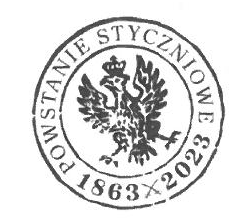 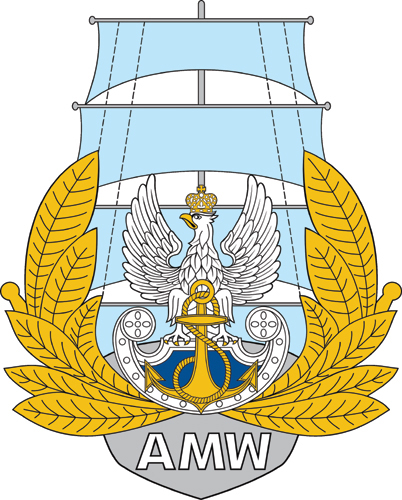 Akademia Marynarki Wojennej im. Bohaterów Westerplatteul. inż. Śmidowicza 6981-127 GDYNIAwww.amw.gdynia.plZAMAWIAJĄCY:Akademia Marynarki Wojennej im. Bohaterów Westerplatteul. inż. Śmidowicza 6981-127 GDYNIAwww.amw.gdynia.plZAMAWIAJĄCY:Akademia Marynarki Wojennej im. Bohaterów Westerplatteul. inż. Śmidowicza 6981-127 GDYNIAwww.amw.gdynia.plZAMAWIAJĄCY:Akademia Marynarki Wojennej im. Bohaterów Westerplatteul. inż. Śmidowicza 6981-127 GDYNIAwww.amw.gdynia.plZAPRASZA DO ZŁOŻENIA OFERTY W POSTĘPOWANIU„Regulacja, konserwacja i naprawa oraz wymiana stolarki drzwiowej p.poż. w budynkach 354 i 355"TRYB UDZIELENIA ZAMÓWIENIA: tryb podstawowy bez negocjacjiPodstawa prawna: Ustawa z dnia 11.09.2019 r. - Prawo zamówień publicznych(Dz. U. z 2022 r. poz. 1710)ZAPRASZA DO ZŁOŻENIA OFERTY W POSTĘPOWANIU„Regulacja, konserwacja i naprawa oraz wymiana stolarki drzwiowej p.poż. w budynkach 354 i 355"TRYB UDZIELENIA ZAMÓWIENIA: tryb podstawowy bez negocjacjiPodstawa prawna: Ustawa z dnia 11.09.2019 r. - Prawo zamówień publicznych(Dz. U. z 2022 r. poz. 1710)ZAPRASZA DO ZŁOŻENIA OFERTY W POSTĘPOWANIU„Regulacja, konserwacja i naprawa oraz wymiana stolarki drzwiowej p.poż. w budynkach 354 i 355"TRYB UDZIELENIA ZAMÓWIENIA: tryb podstawowy bez negocjacjiPodstawa prawna: Ustawa z dnia 11.09.2019 r. - Prawo zamówień publicznych(Dz. U. z 2022 r. poz. 1710)ZAPRASZA DO ZŁOŻENIA OFERTY W POSTĘPOWANIU„Regulacja, konserwacja i naprawa oraz wymiana stolarki drzwiowej p.poż. w budynkach 354 i 355"TRYB UDZIELENIA ZAMÓWIENIA: tryb podstawowy bez negocjacjiPodstawa prawna: Ustawa z dnia 11.09.2019 r. - Prawo zamówień publicznych(Dz. U. z 2022 r. poz. 1710)                                                                                                      ZATWIERDZAM                                                                                                                                                                                                                       Rektor-Komendantkontradmirał prof. dr hab. Tomasz SZUBRYCHT dnia  …… …………….. 2023 r.Opracowała: Sekcja Zamówień Publicznych                                                                                                      ZATWIERDZAM                                                                                                                                                                                                                       Rektor-Komendantkontradmirał prof. dr hab. Tomasz SZUBRYCHT dnia  …… …………….. 2023 r.Opracowała: Sekcja Zamówień Publicznych                                                                                                      ZATWIERDZAM                                                                                                                                                                                                                       Rektor-Komendantkontradmirał prof. dr hab. Tomasz SZUBRYCHT dnia  …… …………….. 2023 r.Opracowała: Sekcja Zamówień Publicznych                                                                                                      ZATWIERDZAM                                                                                                                                                                                                                       Rektor-Komendantkontradmirał prof. dr hab. Tomasz SZUBRYCHT dnia  …… …………….. 2023 r.Opracowała: Sekcja Zamówień PublicznychROZDZIAŁ 1Nazwa oraz adres Zamawiającego, numer telefonu, adres poczty elektronicznej oraz strony internetowej prowadzonego postępowaniaNazwa oraz adres Zamawiającego, numer telefonu, adres poczty elektronicznej oraz strony internetowej prowadzonego postępowaniaNazwa:Nazwa:Akademia Marynarki Wojennej im. Bohaterów Westerplatte Adres:Adres:ul. inż. Śmidowicza 6981 – 127 GDYNIANumer telefonu:Numer telefonu:261262537Godziny urzędowania:Godziny urzędowania:od godz. 7.30 do godz. 15.30NIP:NIP:586-010-46-93REGON:REGON:190064136Adres poczty elektronicznej:Adres poczty elektronicznej:przetargi@amw.gdynia.pl Adres strony internetowej:Adres strony internetowej prowadzonego postępowaniaAdres strony internetowej:Adres strony internetowej prowadzonego postępowaniawww.amw.gdynia.plplatforma zakupowahttps://platformazakupowa.pl/Wykonawca zamierzający wziąć udział w postępowaniu o udzielenie zamówienia publicznego, zobowiązany jest posiadać konto na platformie zakupowej.Zarejestrowanie i utrzymanie konta na platformie zakupowej oraz korzystanie z platformy jest bezpłatne. platforma zakupowahttps://platformazakupowa.pl/Wykonawca zamierzający wziąć udział w postępowaniu o udzielenie zamówienia publicznego, zobowiązany jest posiadać konto na platformie zakupowej.Zarejestrowanie i utrzymanie konta na platformie zakupowej oraz korzystanie z platformy jest bezpłatne. platforma zakupowahttps://platformazakupowa.pl/Wykonawca zamierzający wziąć udział w postępowaniu o udzielenie zamówienia publicznego, zobowiązany jest posiadać konto na platformie zakupowej.Zarejestrowanie i utrzymanie konta na platformie zakupowej oraz korzystanie z platformy jest bezpłatne. platforma zakupowahttps://platformazakupowa.pl/ROZDZIAŁ 4Informacja, czy Zamawiający przewiduje wybór najkorzystniejszej oferty 
z możliwością prowadzenia negocjacjiROZDZIAŁ 5Opis przedmiotu zamówieniaROZDZIAŁ 6Termin wykonania zamówieniaROZDZIAŁ 7Projektowane postanowienia umowy w sprawie zamówienia publicznego, które zostaną wprowadzone do treści tej umowyROZDZIAŁ 8Informacja o środkach komunikacji elektronicznej, przy użyciu, których Zamawiający będzie komunikował się z Wykonawcami, oraz informacje 
o wymaganiach technicznych i organizacyjnych sporządzania, wysyłania 
i odbierania korespondencji elektronicznejROZDZIAŁ 9Informacja o sposobie komunikowania się Zamawiającego z Wykonawcami w inny sposób niż przy użyciu środków komunikacji elektronicznej 
w przypadku zaistnienia jednej z sytuacji określonych w art. 65 ust. 1, art. 66 i art. 69ROZDZIAŁ 10Wskazanie osób uprawnionych do komunikowania się z WykonawcamiSekcja Zamówień PublicznychAnna PARASIŃSKA, Beata ŁASZCZEWSKA-ADAMCZAK, Rafał FUDALA, Sabina REDASekcja Zamówień PublicznychAnna PARASIŃSKA, Beata ŁASZCZEWSKA-ADAMCZAK, Rafał FUDALA, Sabina REDASekcja Zamówień PublicznychAnna PARASIŃSKA, Beata ŁASZCZEWSKA-ADAMCZAK, Rafał FUDALA, Sabina REDAROZDZIAŁ 11Termin związania ofertąROZDZIAŁ 12Opis sposobu przygotowania ofertyROZDZIAŁ 13Sposób oraz termin składania ofertROZDZIAŁ 14Termin otwarcia ofertROZDZIAŁ 15Podstawy wykluczeniaROZDZIAŁ 16Sposób obliczenia cenyROZDZIAŁ 17Opis kryteriów oceny ofert, wraz z podaniem wag tych kryteriów, i sposobu ocenyNazwa kryteriumWaga %Sposób punktowania pkt.Cena wykonania zamówienia /C/6060Gwarancja /G/4040ROZDZIAŁ 18Informacje o formalnościach, jakie muszą zostać dopełnione po wyborze oferty w celu zawarcia umowy w sprawie zamówienia publicznegoROZDZIAŁ 19Pouczenie o środkach ochrony prawnej przysługujących WykonawcyROZDZIAŁ 20Informacje o warunkach udziału w postępowaniu, jeżeli Zamawiający je przewidujeROZDZIAŁ 21Informacje o podmiotowych środkach dowodowych, jeżeli Zamawiający będzie wymagał ich złożeniaROZDZIAŁ 22Opis części zamówienia, jeżeli Zamawiający dopuszcza składanie ofert częściowychROZDZIAŁ 23Liczba części zamówienia, na którą Wykonawca może złożyć ofertę, lub maksymalna liczbę części, na które zamówienie może zostać udzielone temu samemu Wykonawcy, oraz kryteria lub zasady, mające zastosowanie do ustalenia, które części zamówienia zostaną udzielone jednemu Wykonawcy, w przypadku wyboru jego oferty w większej niż maksymalna liczbie częściROZDZIAŁ 24Informacje dotyczące ofert wariantowych, w tym informacje o sposobie przedstawiania ofert wariantowych oraz minimalne warunki, jakim muszą odpowiadać oferty wariantowe, jeżeli Zamawiający wymaga lub dopuszcza ich składanieROZDZIAŁ 25Wymagania w zakresie zatrudnienia na podstawie stosunku pracy, 
w okolicznościach, o których mowa w art. 95ROZDZIAŁ 26Wymagania w zakresie zatrudnienia osób, o których mowa w art. 96 ust. 2 pkt 2, jeżeli Zamawiający przewiduje takie wymaganiaROZDZIAŁ 27Informacje o zastrzeżeniu możliwości ubiegania się o udzielenie zamówienia wyłącznie przez wykonawców, o których mowa w art. 94, jeżeli Zamawiający przewiduje takie wymaganiaROZDZIAŁ 28Wymagania dotyczące wadium, w tym jego kwotę, jeżeli Zamawiający przewiduje obowiązek wniesienia wadiumROZDZIAŁ 29Informacje o przewidywanych zamówieniach, o których mowa w art. 214 ust. 1 pkt 7 i 8, jeżeli Zamawiający przewiduje udzielenie takich zamówieńROZDZIAŁ 30Informacje dotyczące przeprowadzenia przez Wykonawcę wizji lokalnej lub sprawdzenia przez niego dokumentów niezbędnych do realizacji zamówienia, o których mowa w art. 131 ust. 2 ustawy Prawo zamówień publicznych, jeżeli Zamawiający przewiduje możliwość albo wymaga złożenia oferty po odbyciu wizji lokalnej lub sprawdzeniu tych dokumentówROZDZIAŁ 31Informacje dotyczące walut obcych, w jakich mogą być prowadzone rozliczenia między Zamawiającym a wykonawcą, jeżeli Zamawiający przewiduje rozliczenia w walutach obcychROZDZIAŁ 32Informacje dotyczące zwrotu kosztów udziału w postępowaniu, jeżeli Zamawiający przewiduje ich zwrotROZDZIAŁ 33Informację o obowiązku osobistego wykonania przez Wykonawcę kluczowych zadań, jeżeli Zamawiający dokonuje takiego zastrzeżenia zgodnie z art. 60 i art. 121 ustawy Prawo zamówień publicznychROZDZIAŁ 34Maksymalna liczba wykonawców, z którymi Zamawiający zawrze umowę ramową, jeżeli Zamawiający przewiduje zawarcie umowy ramowejROZDZIAŁ 35Informacja o przewidywanym wyborze najkorzystniejszej oferty 
z zastosowaniem aukcji elektronicznej wraz z informacjami, o których mowa w art. 230 ustawy Prawo zamówień publicznych, jeżeli Zamawiający przewiduje aukcję elektronicznąROZDZIAŁ 36Wymóg lub możliwość złożenia ofert w postaci katalogów elektronicznych lub dołączenia katalogów elektronicznych do oferty, w sytuacji określonej w art. 93 ustawy Prawo zamówień publicznychROZDZIAŁ 37Informacje dotyczące zabezpieczenia należytego wykonania umowy, jeżeli Zamawiający je przewidujeROZDZIAŁ 38Klauzula informacyjna z art. 13 RODO do zastosowania przez Zamawiających w celu związanym z postępowaniem o udzielenie zamówienia publicznegoROZDZIAŁ 39Załączniki„Regulacja, konserwacja i naprawa oraz wymiana stolarki drzwiowej p.poż. w budynkach 354 i 355" na terenie Akademii Marynarki Wojennej  w Gdyni przy ul. Śmidowicza 69„Regulacja, konserwacja i naprawa oraz wymiana stolarki drzwiowej p.poż. w budynkach 354 i 355" na terenie Akademii Marynarki Wojennej  w Gdyni przy ul. Śmidowicza 69„Regulacja, konserwacja i naprawa oraz wymiana stolarki drzwiowej p.poż. w budynkach 354 i 355" na terenie Akademii Marynarki Wojennej  w Gdyni przy ul. Śmidowicza 69„Regulacja, konserwacja i naprawa oraz wymiana stolarki drzwiowej p.poż. w budynkach 354 i 355" na terenie Akademii Marynarki Wojennej  w Gdyni przy ul. Śmidowicza 69„Regulacja, konserwacja i naprawa oraz wymiana stolarki drzwiowej p.poż. w budynkach 354 i 355" na terenie Akademii Marynarki Wojennej  w Gdyni przy ul. Śmidowicza 69„Regulacja, konserwacja i naprawa oraz wymiana stolarki drzwiowej p.poż. w budynkach 354 i 355" na terenie Akademii Marynarki Wojennej  w Gdyni przy ul. Śmidowicza 69„Regulacja, konserwacja i naprawa oraz wymiana stolarki drzwiowej p.poż. w budynkach 354 i 355" na terenie Akademii Marynarki Wojennej  w Gdyni przy ul. Śmidowicza 69„Regulacja, konserwacja i naprawa oraz wymiana stolarki drzwiowej p.poż. w budynkach 354 i 355" na terenie Akademii Marynarki Wojennej  w Gdyni przy ul. Śmidowicza 69INFORMACJA CENOWAINFORMACJA CENOWAINFORMACJA CENOWAINFORMACJA CENOWAINFORMACJA CENOWAINFORMACJA CENOWAINFORMACJA CENOWAINFORMACJA CENOWAINFORMACJA CENOWAINFORMACJA CENOWAINFORMACJA CENOWAINFORMACJA CENOWAINFORMACJA CENOWAINFORMACJA CENOWAINFORMACJA CENOWAINFORMACJA CENOWALpOpisJednostka miaryCena jedn.         [szt] Ilość sztukWartośćWartośćWartość1Wymiana drzwi aluminiowych zewnętrznych i wewnętrznych ocieplonych
Drzwi dwuskrzydłowe aluminiowe - panel dolny pełny, panel górny przeszklony; wyposażony w samozamykacz , zamki z wkładką, klamki ze stali nierdzewnej, każde skrzydło wyposażone w stopkę zabezpieczającą samoistnemu zamykaniu skrzydeł drzwiowych, z odbojami drzwiowymim223,042Wykucie z muru i wstawienie nowych drzwi wewnętrznych
Drzwi stalowe ppożarowe wewnętrzne EI 30, akustyka 38 dB minimum, w oklei- nie drewnopodobnej, samozamykacz, zamek z kompletem 3-ch kluczy, klamką ze stali nierdzewnej, naklejonym numerem drzwiowym oraz zamontowanym od- bojem drzwiowymm2490,773Wykucie z muru i wstawienie nowych drzwi wewnętrznych 0,65 x 2,05m
Drzwi stalowe ppożarowe EI 30, akustyka 38 dB minimum samozamykacz, za- mek z kompletem 3-ch kluczy, klamką ze stali nierdzewnej, naklejonym numerem drzwiowym oraz zamontowanym odbojem drzwiowymm25,334Zabezpieczenie podłóg i pomieszczeń mieszkalnych folią przy wymianie stolarki drzwiowejm21370,005Regulacja i naprawa skrzydeł drzwiowych ppożarowych wraz z wymiana zawiasów, zamków i klamek oraz samozamykaczy na ciągach komunikacyjnych (78 szt drzwi)
samozamykacze ( przyjęto 50 %do wymiany)
klamki ze stali nierdzewnej (przyjęto 100% do wymiany) zamki z wkładką (przyjęto ok 30% do wymiany)
zawiasy stalowe do drzwi ppoż. (przyjęto 10% o wymiany)szt.145,006Wymiana uszczelek pęczniejących w drzwiach ppożarowych EI30mb856,087Uzupełnienie tynków zwykłych wewnętrznych kat. III z zaprawy cementowo-wapiennej na ościeżach szerokości do 40 cmmb1368,208Tynki (gładzie) jednowarstwowe wewnętrzne grubości 3 mm z gipsu szpachlowe- go wykonywane ręcznie na ścianach na podłożu z tynkum2547,289Dwukrotne malowanie farbami emulsyjnymi starych tynków wewnętrznych ścianm2199,1210Dwukrotne malowanie farbami olejnymi starych tynków wewnętrznych ścian z jed- nokrotnym szpachlowaniemm2348,1611Naprawa posadzki po wymianie stolarki drzwiowejszt.272,0012Wywóz i utylizacja elementów zdemontowanych i odpadów budowlanych na odległość 20 kmm340,26Łącznie nettoŁącznie netto0,00 złVATVAT0,00 złŁącznie bruttoŁącznie brutto0,00 złSłownie złotych:Słownie złotych:Słownie złotych:Słownie złotych:Słownie złotych:Słownie złotych:Słownie złotych:Słownie złotych:UWAGIUWAGIWykonawca w cenie oferty zobowiązany jest ująć wszelkie koszty, składające się na cenę realizacji przedmiotu zamówienia, wynikające z wymagań technicznych, rysunków, załączników  innych zapisów w dokumentacji przetargowej, nawet wówczas, jeżeli nie wynikałyby z przedmiarów robót. Wykonawca w cenie oferty zobowiązany jest ująć wszelkie koszty, składające się na cenę realizacji przedmiotu zamówienia, wynikające z wymagań technicznych, rysunków, załączników  innych zapisów w dokumentacji przetargowej, nawet wówczas, jeżeli nie wynikałyby z przedmiarów robót. Wykonawca w cenie oferty zobowiązany jest ująć wszelkie koszty, składające się na cenę realizacji przedmiotu zamówienia, wynikające z wymagań technicznych, rysunków, załączników  innych zapisów w dokumentacji przetargowej, nawet wówczas, jeżeli nie wynikałyby z przedmiarów robót. Wykonawca w cenie oferty zobowiązany jest ująć wszelkie koszty, składające się na cenę realizacji przedmiotu zamówienia, wynikające z wymagań technicznych, rysunków, załączników  innych zapisów w dokumentacji przetargowej, nawet wówczas, jeżeli nie wynikałyby z przedmiarów robót. Wykonawca w cenie oferty zobowiązany jest ująć wszelkie koszty, składające się na cenę realizacji przedmiotu zamówienia, wynikające z wymagań technicznych, rysunków, załączników  innych zapisów w dokumentacji przetargowej, nawet wówczas, jeżeli nie wynikałyby z przedmiarów robót. Wykonawca w cenie oferty zobowiązany jest ująć wszelkie koszty, składające się na cenę realizacji przedmiotu zamówienia, wynikające z wymagań technicznych, rysunków, załączników  innych zapisów w dokumentacji przetargowej, nawet wówczas, jeżeli nie wynikałyby z przedmiarów robót. Wykonawca w cenie oferty zobowiązany jest ująć wszelkie koszty, składające się na cenę realizacji przedmiotu zamówienia, wynikające z wymagań technicznych, rysunków, załączników  innych zapisów w dokumentacji przetargowej, nawet wówczas, jeżeli nie wynikałyby z przedmiarów robót. Wykonawca w cenie oferty zobowiązany jest ująć wszelkie koszty, składające się na cenę realizacji przedmiotu zamówienia, wynikające z wymagań technicznych, rysunków, załączników  innych zapisów w dokumentacji przetargowej, nawet wówczas, jeżeli nie wynikałyby z przedmiarów robót. Nazwa ......................................................................Adres ......................................................................Lp.Inwestycja zrealizowana w okresie ostatnich 5-u latNr rejestru zabytkówNazwa zleceniodawcy na  rzecz którego zostały wykonane roboty(adres, telefon kontaktowy, adres e-mail)TerminRealizacji(od ÷ do)miesiąc/rokWartośćZadania(brutto)Sposób realizacji robót (zasób własny/ podmiot trzeci- w tym przypadku podać nazwę, adres, tel. Podmiotu)1.1.Nazwa inwestycji:……………………………2.adres: ………………………………3.Zakres prac przy realizacji obiektu – opis:……………….………….Nazwa:……………Adres:……………telefon kontaktowy:……………Termin wykonania(od-do)…-…miesiąc/rokData uzyskania pozwolenia na użytkowanie…….…………..miesiąc/rok………Brutto………2.1.Nazwa inwestycji:……………………………2.adres: ………………………………3.Zakres prac przy realizacji obiektu – opis:……………….………….Nazwa:……………Adres:……………telefon kontaktowy:……………Termin wykonania(od-do)…-…miesiąc/rokData uzyskania pozwolenia na użytkowanie…….…………..miesiąc/rok…………Brutto………Lp.RodzajspecjalnościImię 
i NazwiskoDoświadczenie zawodowe(w latach /miesiącachod ÷ do)Zgodnie z załącznikami nr ………oraz załącznikiem nr ……….Opis posiadanych kwalifikacji(rodzaj i nr uprawnień budowlanych, data ich wydania, nazwa organu wydającego)Informacja o podstawie do dysponowania tą osobąprzez Wykonawcę(w przypadku udostępnieniapodać nazwę podmiotu)1.Kierowanie robotami budowlanymi………..W latach/ miesiącachod-do………lat/..…msc………..Osoba będąca w dyspozycji Wykonawcy)Osoba udostępniona przez inny podmiot, tj.: ……….…………………..